МИНИСТЕРСТВО  НА ЗЕМЕДЕЛИЕТО, ХРАНИТЕ  И ГОРИТЕНАРЕДБА № 6 от 29 септември 2017 г.за прилагане на подмярка 4.1.2. „Инвестиции в земеделски стопанства по Тематична подпрограма за развитие на малки стопанства“ от мярка 4 „Инвестиции в материални активи“ от Програмата за развитие на селските райони за периода 2014 – 2020 г.Глава първаОБЩИ ПОЛОЖЕНИЯЧл. 1. С тази наредба се уреждат условията и редът за прилагане на подмярка 4.1.2. „Инвестиции в земеделски стопанства по Тематична подпрограма за развитие на малки стопанства“ от мярка 4 „Инвестиции в материални активи“ от Програмата за развитие на селските райони за периода 2014 – 2020 г. (ПРСР 2014 – 2020 г.), съфинансирана от Европейския земеделски фонд за развитие на селските райони (ЕЗФРСР).Чл. 2. Подмярка 4.1.2. „Инвестиции в земеделски стопанства по Тематична подпрограма за развитие на малки стопанства“ има за цел подобряване на икономическата устойчивост и резултати на малките стопанства чрез:1. преструктуриране и развитие на наличните материални мощности в стопанствата;2. насърчаване въвеждането на нови процеси и технологии за повишаване качеството на произвежданата продукция;3. опазване на компонентите на околната среда;4. спазване стандартите на Европейския съюз (ЕС) и подобряване на условията в земеделските стопанства.Чл. 3. Финансовата помощ по тази наредба се предоставя в съответствие със:1. принципите на добро финансово управление, публичност и прозрачност;2. чл. 81, параграф 2 от Регламент (ЕС) № 1305/2013 на Европейския парламент и на Съвета от 17 декември 2013 г. относно подпомагане на развитието на селските райони от Европейския земеделски фонд за развитие на селските райони (ЕЗФРСР) и за отмяна на Регламент (ЕО) № 1698/2005 на Съвета (ОВ, L 347/487 от 20 декември 2013 г.).Глава втораУСЛОВИЯ ЗА ПРЕДОСТАВЯНЕ НА ФИНАНСОВА ПОМОЩРаздел IОбхват на дейноститеЧл. 4. По подмярка 4.1.2. „Инвестиции в земеделски стопанства по Тематична подпрограма за развитие на малки стопанства“ се подпомагат проекти, които водят до подобряване на цялостната дейност на земеделското стопанство чрез:1. модернизиране или увеличаване на наличните производствени материални и/или нематериални активи или2. подобряване на предпазарната подготовка или съхранение на продукцията, или3. създаване и/или презасаждане на трайни насаждения, десертни лозя, медоносни дървесни видове за производство на мед, или4. повишаване на енергийната ефективност в земеделските стопанства, или5. производство на биоенергия за нуждите на земеделските стопанства, или6. инвестиции в машини, оборудване и съоръжения за опазване на околната среда, или7. инвестиции за постигане съответствие с нововъведени стандарти на Общността, приложими за съответните стопанства, или8. изграждане, реконструкция/рехабилитация на съоръжения и оборудване, включително кладенци и съоръжения за съхранение на вода за напояване, включващи изграждането на нови и подобряване на съществуващи мрежи в стопанствата.Чл. 5. (1) Финансова помощ се предоставя на земеделски стопани за инвестиции в техните стопанства, пряко свързани с една или няколко от дейностите по първично селскостопанско производство и съхранение само на собствени земеделски продукти, както и подготовка на продукцията за продажба.(2) Земеделските продукти по ал. 1 могат да бъдат само продукти, включени в приложение № 1.Чл. 6. (1) Финансова помощ не се предоставя за дейности и за инвестиционни разходи:1. допустими за подпомагане по мярка „Преструктуриране и конверсия на лозя“ от Наредба № 2 от 2014 г. за условията и реда за предоставяне на финансова помощ по Национална програма за подпомагане на лозаро-винарския сектор за периода 2014 – 2018 г. (ДВ, бр. 34 от 2014 г.);2. свързани с производството и съхранението на маслиново масло и трапезни маслини;3. свързани с преработка на селскостопански продукти;4. включени в оперативните програми по чл. 33 от Регламент (ЕС) № 1308/2013 на Европейския парламент и на Съвета от  17 декември 2013 г. за установяване на обща организация на пазарите на селскостопански продукти и за отмяна на регламенти (ЕИО) № 922/72, (ЕИО) № 234/79, (ЕО) № 1037/2001 и (ЕО) № 1234/2007 (OB, L 347, 20.12.2013 г.), на кандидати – организации на производители на плодове и зеленчуци.(2) Финансова помощ не се предоставя за инвестиционни разходи по приложение № 2, свързани с изграждане на нови, ремонт, реконструкция и/или разширяване на съществуващи съоръжения за съхранение на оборски тор в регистрирани и действащи животновъдни обекти, които са:1. разположени на територията на нитратно уязвими зони, определени в заповед на министъра на околната среда и водите, издадена на основание чл. 151, ал. 2, т. 2, буква „ф“ от Закона за водите, съгласно приложение № 3, или се използват за дейности в такива зони;2. директно свързани с изпълнението на задължителните изисквания съгласно Програмата от мерки за ограничаване и предотвратяване на замърсяването с нитрати от земеделски източници в нитратно уязвимите зони, утвърдена със заповед на министъра на околната среда и водите и на министъра на земеделието, храните и горите.Раздел IIИзисквания към кандидатитеЧл. 7. (1) За подпомагане могат да кандидатстват земеделски стопани:1. физически лица;2. еднолични търговци (ЕТ) или юридически лица, регистрирани по Търговския закон;3. кооперации, регистрирани по Закона за кооперациите.(2) За подпомагане за колективни инвестиции могат да кандидатстват признати групи производители и признати организации на производители на земеделски продукти.(3) Към датата на подаване на проектното предложение лицата по ал. 1 трябва да:1. са регистрирани като земеделски стопани по реда на Наредба № 3 от 1999 г. за създаване и поддържане на регистър на земеделските стопани (ДВ, бр. 10 от 1999 г.), наричана по-нататък „Наредба № 3 от 1999 г.“;2. са получили от земеделска дейност най-малко 33 % от общите си приходи/доходи за предходната календарна година;3. имат икономически размер на стопанството, измерен в стандартен производствен обем (СПО) в границите между левовата равностойност на 6000 евро и 7999 евро включително и над 50 % от СПО на стопанството е от секторите „Животновъдство“, „Плодове и зеленчуци“ и/или „Етеричномаслени и лекарствени култури“, съгласно продуктите, посочени в приложение № 1;4. са собственици и/или ползватели на цялата налична в земеделското стопанство земя, включително сгради, помещения и оранжерии, използвани за производствена дейност на селскостопански култури;5. са собственици и/или ползватели на животновъдните обекти, сгради и помещения, използвани за животновъдната дейност, в случай че развиват такава;6. са микропредприятия или малки предприятия по смисъла на чл. 3, ал. 2 и 3 от Закона за малките и средните предприятия;7. не са одобрени за подпомагане по реда на:а) Наредба № 9 от 2015 г. за прилагане на подмярка 4.1 „Инвестиции в земеделски стопанства“ от мярка 4 „Инвестиции в материални активи“ от Програмата за развитие на селските райони за периода 2014 – 2020 г. (ДВ, бр. 22 от 2015 г.);б) Наредба № 20 от 2015 г. за прилагане на подмярка 4.2. „Инвестиции в преработка/маркетинг на селскостопански продукти“ от мярка 4. „Инвестиции в материални активи“ от Програмата за развитие на селските райони за периода 2014 – 2020 г. (ДВ, бр. 84 от 2015 г.);в) Наредба № 14 от 2015 г. за прилагане на подмярка 6.1 „Стартова помощ за млади земеделски стопани“ от мярка 6 „Развитие на стопанства и предприятия“ от Програмата за развитие на селските райони за периода 2014 – 2020 г. (ДВ, бр. 40 от 2015 г.);г) Наредба № 9 от 2008 г. за условията и реда за предоставяне на безвъзмездна финансова помощ по мярка „Създаване на стопанства на млади фермери“ по Програмата за развитие на селските райони за периода 2007 – 2013 г. (ДВ, бр. 42 от 2008 г.);8. нямат неизпълнено разпореждане на Европейската комисия за възстановяване на предоставената им неправомерна и несъвместима държавна помощ;9. нямат изискуеми и ликвидни задължения към Държавен фонд „Земеделие“ (ДФЗ), освен ако е допуснато разсрочване, отсрочване или обезпечение на задълженията;10. нямат задължения по смисъла на чл.162, ал.2, т.1 от Данъчно-осигурителния процесуален кодекс (ДОПК) към държавата и/или към община по седалище/постоянен адрес на кандидата за данъци и/или задължителни вноски за социалното осигуряване, освен ако е допуснато разсрочване, отсрочване или обезпечение на задълженията; видът и размерът на задълженията следва да са установени с влязъл в сила акт на компетентен орган;11. не са обявени в несъстоятелност или са в производство по несъстоятелност, или са в процедура по ликвидация, или са сключили извънсъдебно споразумение с кредиторите си по смисъла на чл.740 от Търговския закон, или са преустановили дейността си. (4) За едноличните търговци по ал. 1, т. 2, които са регистрирани през годината на кандидатстване в търговския регистър и по реда на Наредба № 3 от 1999 г. като земеделски стопани, се признават обстоятелствата по ал. 3, т. 2 и 3 като физически лица.(5) Договорите за наем и/или аренда на земята, върху която са разположени културите или пчелините, както и договорите за наем на животновъдния обект, включени при определяне на изискуемия минимален икономически размер на стопанството от левовата равностойност на 6000 евро СПО, трябва да са:1. влезли в сила към датата на подаване на проектното предложение;2. с минимален срок на действие пет години от датата на подаване на проектното предложение.(6) Цялата налична в земеделското стопанство земя по ал. 3, т. 4 трябва да се стопанисва от кандидата:1. с правно основание съгласно чл. 41 от Закона за подпомагане на земеделските производители през целия период считано от датата на подаване на проектното предложение до изтичане на пет години от датата на подписване на административния договор;2. в съответствие с чл. 33б от Закона за подпомагане на земеделските производители;3. в съответствие с режимите на защитените територии съгласно Закона за защитените територии и/или режимите на защитените зони съгласно Закона за биологичното разнообразие за площите/дейностите от стопанството, които попадат в тях.(7) Изискванията по ал. 3, т. 7 се прилагат и за съпруга/съпругата на кандидата – физическо лице, на собственика на предприятието на кандидата ЕТ, както и на собственика/собствениците на капитала на юридическото лице и на членовете на кооперацията или на признати групи или организации на производители.(8) Юридическите лица се подпомагат и при условие, че собственикът/собствениците на капитала на юридическото лице или собственикът на предприятието на ЕТ или членовете на кооперацията е/са лице/лица, което/които отговаря/т на изискванията по ал. 3, т. 7.(9) Икономическият размер на стопанството, измерен в СПО, се изчислява по таблица съгласно приложение № 4.(10) Началният стандартен производствен обем на земеделското стопанство по ал. 3, т. 3 се доказва с декларация по образец съгласно приложение № 5 за изчисление на началния стандартен производствен обем на стопанството през текущата стопанска година към момента на кандидатстване и:1. регистрация на обработваната от кандидата земя и отглежданите животни в Интегрираната система за администриране и контрол (ИСАК) или2. документ, доказващ правно основание за ползване съгласно чл. 41 от Закона за подпомагане на земеделските производители на земеделските земи, които участват при изчисляването му, или3. анкетните формуляри от анкетна карта/анкетни карти на земеделския стопанин, издадени по реда на Наредба № 3 от 1999 г.(11) Когато икономическият размер на стопанството по ал. 3, т. 3 се доказва с намерения за засаждане/засяване на земеделски култури през текущата спрямо кандидатстването стопанска година, в декларацията по приложение № 5 се посочват сроковете, в които ще се извърши засаждането/засяването на земеделските култури. При изчисляване на икономическия размер на стопанството през текущата стопанска година не се допуска включване на животни с намерение за придобиване, включване на трайни насаждения с намерение за засаждане с вкоренен по картонажен метод материал, както и включване на ягоди с намерение за засаждане.(12) При кандидатстване за подпомагане данните за засетите/засадените и/или предстоящите за засяване/засаждане земеделски култури, попълнени в анкетната карта на земеделския стопанин, издадена по реда на Наредба № 3 от 1999 г., трябва да се отнасят за текущата стопанска година спрямо датата на подаване на проектното предложение.(13) Допустимият период за създаване на овощни трайни насаждения е от 1 ноември до 14 април на стопанската година. Когато овощните трайни насаждения са засадени по вкоренен по картонажен метод материал, както и за ягоди, допустимият период е цялата година.(14) При изчисляване на икономическия размер на стопанството по ал. 3, т. 3 се взема предвид цялата налична в земеделското стопанство земя, включително сгради, помещения и оранжерии, използвани за производствена дейност.(15) При изчисляване на икономическия размер на стопанството по ал. 3, т. 3 насажденията трябва да отговарят на изискванията за минимален брой на растения на единица площ съгласно приложение № 6.(16) Земеделски стопанства в сектор „Животновъдство“ са допустими за подпомагане само ако животновъдните обекти са разположени на територията на планински район, съгласно списък по приложение № 1 от Наредбата за определяне на критериите за необлагодетелстваните райони и териториалния им обхват, приета с ПМС № 30 от 2008 г. (ДВ, бр. 20 от 2008 г.).(17) Когато земята, върху която са разположени културите, включени при определяне на изискуемия минимален икономически размер на стопанството от левовата равностойност на 6000 евро СПО, се обработва на база на споразумение за масиви за ползване на земеделските земи, изготвено на основание чл. 37в, ал. 2 от Закона за собствеността и ползването на земеделските земи, кандидатът за същия размер на площта на земята, върху която са разположени тези култури, трябва да има имоти, включени в споразумението за масиви, които да са негова собственост и/или да са наети/арендувани с минимален срок на действие пет години от датата на подаване на проектното предложение.Чл. 8. Не се счита за изпълнено условието по чл. 7, ал. 3, т. 3, когато:1. съпругът/съпругата на кандидата – физическо лице, на собственика/собствениците на капитала на юридическото лице или на собственика на предприятието на ЕТ, на член на кооперацията или на признати групи или организации на производители или на съдружниците има отделно земеделско стопанство, включително като собственик на ЕТ или ЕООД, и/или като собственик на повече от 50 % от капитала в юридическо лице, и общият сбор на икономическия размер на земеделските стопанства надвишава левовата равностойност на 7999 евро СПО; общият сбор се изчислява на база, равна правопропорционално на процентите собственост/дялове в юридическото лице;2. кандидатът – физическо лице, или кандидатът ЕООД/ООД, или собственикът на капитала на кандидата ЕООД, или собственикът на 50 % или повече от капитала на кандидата ООД, или собственикът на предприятието на кандидата ЕТ, или някой от членовете на кооперацията има отделно земеделско стопанство, и общият сбор на икономическия размер на земеделските стопанства надвишава левовата равностойност на 7999 евро СПО; общият сбор се изчислява на база, равна правопропорционално на процентите собственост/дялове от юридическото лице;3. кандидатът е ЕООД и едноличният собственик на капитала има отделно земеделско стопанство като физическо лице или ЕТ или кандидатът е ООД и собственикът на 50 % или повече от капитала има отделно земеделско стопанство като физическо лице или ЕТ или когато кандидатът е кооперация и член на кооперацията и има отделно земеделско стопанство като физическо лице или ЕТ и/или собственик на повече от 50 % от капитала в юридическо лице, и общият сбор на икономическия размер на земеделските стопанства надвишава левовата равностойност на 7999 евро СПО; общият сбор се изчислява на база, равна правопропорционално на процентите собственост от юридическото лице.Чл. 9. (1) Условието по чл. 7, ал. 3, т. 2 се доказва с представянето на:1. справка-декларация за приходи от земеделски дейности по образец съгласно приложение № 7;2. заверено копие от териториалната дирекция на Националната агенция по приходите (ТД на НАП) на годишна данъчна декларация (ГДД) за календарната година, предхождаща годината на подаване на проектното предложение; към ГДД се прилагат съставните части на финансовия отчет съгласно изискванията на Закона за счетоводството (ЗСч), Закона за данъците върху доходите на физическите лица (ЗДДФЛ) и Закона за корпоративното подоходно облагане (ЗКПО), подписани и заверени от съставителя на документа и кандидата;3. документи, доказващи правно основание за ползване на имотите, от които е произведена селскостопанската продукция, чрез чиято реализация са сформирани приходите/доходите в ГДД за предходната календарна година спрямо годината на кандидатстване, съгласно чл. 41 от Закона за подпомагане на земеделските производители; имотите под наем или аренда, в т.ч. имотите, попадащи извън обхвата на чл. 2 от Закона за собствеността и ползването на земеделските земи, трябва:а) да са ползвани въз основа на документи, доказващи правното основание за ползване, които са регистрирани в общинската служба по земеделие по реда на чл. 37б от Закона за собствеността и ползването на земеделските земи не по-късно от края на предходната стопанска година спрямо годината на кандидатстване, и/илиб) не по-късно от края на предходната стопанска година спрямо годината на кандидатстване да са посочени в анкетните формуляри на анкетната карта по Наредба № 3 от 1999 г. за стопанската година, през която е произведена селскостопанската продукция, чрез чиято реализация са сформирани приходите/доходите в ГДД, и/илив) да са ползвани въз основа на документи, доказващи правното основание за ползване, които са нотариално заверени не по-късно от края на предходната стопанска година спрямо годината на кандидатстване;4. за приходи, сформирани от продажба на земеделски продукти от животновъдна дейност, се изисква удостоверение за регистрация на животновъден обект по смисъла на чл. 137 от Закона за ветеринарномедицинската дейност за година, предхождаща годината на кандидатстването;5. приходни/разходни документи, в случай че са издадени, съгласно ЗСч, ЗДДФЛ и ЗКПО, свързани със земеделската дейност, от която са сформирани приходите/доходите за предходната календарна година от годината на кандидатстване.(2) Приходи по ал. 1, т. 4 не се признават, ако са получени преди датата на издаване на удостоверение за регистрация на животновъден обект по смисъла на чл. 137 от Закона за ветеринарномедицинската дейност.Чл. 10. (1) При кандидатстване за колективна инвестиция условията по чл. 7, ал. 3 – 15 трябва да са изпълнени за всеки един от членовете на кандидата група или организация на производители.(2) За колективни инвестиции не се подпомагат групи или организации на производители:1. при които някой от членовете притежава доминиращо влияние върху дейността на кандидата;2. при които някои от членовете помежду си са свързани предприятия или предприятия партньори по смисъла на Закона за малките и средните предприятия.(3) При приемане на нов член в група или организация същият трябва да отговаря на изискванията по ал. 1 към датата на приемането му в групата или организацията.Чл. 11. (1) Не се предоставя финансова помощ, когато по отношение на кандидата/бенефициента на помощта – физическо лице, собственика на капитала на кандидата/бенефициента ЕООД/ООД или собственика на предприятието на кандидата/бенефициента ЕТ, или лица, които представляват кандидата, е налице някое от следните обстоятелства:1. е опитал, когато нарушението е установено с влязъл в сила акт на компетентните органи, съгласно законодателството на държавата, в която е извършено нарушението, да:а) повлияе на лицата с правомощия за вземане на решения или контрол от Държавен фонд „Земеделие“ – Разплащателната агенция (ДФЗ – РА), и/или Управляващия орган на ПРСР 2014 – 2020 г. (УО), свързано с одобрението за получаване или плащане на финансовата помощ;б) получи информация от лицата с правомощия за вземане на решения или контрол от ДФЗ – РА, и/или УО, която може да им даде неоснователно предимство, свързано с одобрението за получаване или плащане на финансовата помощ;2. е лице, което е или е било на трудово или служебно правоотношение в ДФЗ – РА, или УО – до една година от прекратяване на правоотношението;3. е осъден с влязла в сила присъда, освен ако е реабилитиран, за: участие в организирана престъпна група по чл. 321 и 321а от Наказателния кодекс; подкуп по чл. 301 – 307 от Наказателния кодекс; престъпление против финансовата, данъчната или осигурителната система, включително изпиране на пари, по чл. 253 – 260 от Наказателния кодекс; престъпление против стопанството по чл. 219 – 252 от Наказателния кодекс; престъпление против собствеността по чл. 194 – 217 от Наказателния кодекс; престъпления против народното здраве и против околната среда по чл. 352 – 353е; престъпление по чл. 108а от Наказателния кодекс; престъпление по чл. 159а – 159г от Наказателния кодекс; престъпление по чл. 172 от Наказателния кодекс; престъпление по чл. 192а от Наказателния кодекс.(2) Не се предоставя финансова помощ на кандидати/бенефициенти:1. при които кандидатът/бенефициентът – физическо лице, собственикът на капитала на кандидата/бенефициента ЕООД или собственикът на предприятието на кандидата/бенефициента ЕТ е свързано лице по смисъла на § 1, т. 1 от допълнителните разпоредби на Закона за предотвратяване и установяване на конфликт на интереси с лице, заемащо публична длъжност в УО или в ДФЗ – РА, което е участвало при одобряването на проектно предложение или при обработката на искане за плащане по сключения административен договор;2. които попадат в случаите по чл. 21 или 22 от Закона за предотвратяване и установяване на конфликт на интереси;3. които чрез измама или по небрежност са предоставили невярна информация пред ДФЗ – РА, необходима за удостоверяване на липсата на основания за отказ за финансиране, критериите за подбор или изпълнението на договор за предоставяне на безвъзмездна финансова помощ;4. за които е доказано, че по тяхна вина не са изпълнили свое задължение по административен договор/договор за предоставяне на финансова помощ, сключен с Държавен фонд „Земеделие“, което е довело до пълен отказ от изплащане на финансовата помощ по подадена заявка за плащане/искане за плащане или до претенция на Държавен фонд „Земеделие“ за възстановяване на изплатена финансова помощ по договора, когато неизпълнението засяга повече от 50 % от стойността на изплатената по договора финансова помощ, включително когато неизпълнението е констатирано при проверки, одити или разследвания, проведени от Европейската служба за борба с измамите, Европейската сметна палата или други компетентни органи.(3) Изпълнението на изискванията по ал. 1 и 2 и чл. 7, ал. 3, т. 8 – 11 се доказва:1. с декларация по приложение № 8, попълнена към датата на кандидатстването;2. при издаване на решение за предоставяне на безвъзмездна финансова помощ, искане за авансово, междинно или окончателно плащане, с декларация съгласно приложение № 8, която се представя само в случите, когато са настъпили промени в декларираните обстоятелства.(4) Не се предоставя финансова помощ на кандидати/бенефициенти, които са включени в Системата за ранно откриване и отстраняване по чл. 108 от Регламент (ЕС, Евратом) № 966/2012 на Европейския парламент и на Съвета от 25 октомври 2012 г. относно финансовите правила, приложими за общия бюджет на Съюза и за отмяна на Регламент (ЕО, Евратом) № 1605/2002 на Съвета (ОВ L, бр. 298 от 26 октомври 2012 г.). Същото изискване се отнася и за едноличния собственик на капитала на кандидат ЕООД и собственика на предприятието на кандидата ЕТ.(5) Основанията за отстраняване по ал. 1 се прилагат до изтичане на:1. сроковете, определени във влязъл в сила акт на компетентните органи съгласно законодателството на държавата, в която е извършено нарушението;2. пет години от влизането в сила на присъдата по отношение на обстоятелства по ал. 1, т. 3;3. три години от влизането в сила на акт на компетентните органи съгласно законодателството на държавата, в която е извършено нарушението, по отношение на обстоятелства по ал. 1, т. 1 и ал. 2, т. 3 и 4.(6) Кандидати/бенефициенти, за които е налице обстоятелство по ал. 1 и 2 и/или чл. 7, ал. 3, т. 8 – 11, имат право да представят доказателства, че са предприели действия за тяхното отстраняване при подаване на декларация съгласно приложение № 8 или в срок до 10 дни от получаване на уведомление за констатираните обстоятелства.(7) Държавен фонд „Земеделие“ – Разплащателна агенция, сключва административен договор, когато представените доказателства по ал. 6 са достатъчни, за да се гарантира, че по отношение на кандидатите/бенефициентите не е налице някое от обстоятелствата по ал. 1 и 2 и/или чл. 7, ал. 3, т. 8 – 11.(8) Изпълнителният директор на ДФЗ – РА, издава мотивирано решение, с което отказва предоставянето на безвъзмездната финансова помощ, когато е налице някое от обстоятелствата по ал. 1 и 2 и/или чл. 7, ал. 3, т. 8 – 11 или представените доказателства по ал. 6 не са достатъчни, за да се гарантира, че кандидатите/бенефициентите не попадат в някое от обстоятелствата по ал. 1 и 2 и/или чл. 7, ал. 3, т. 8 – 11.Чл. 12. Не се дава предимство, а даденото предимство се отнема в случаите, когато бъде установено, че кандидат е създал изкуствено условията, необходими за получаване на това предимство, в противоречие с целите на европейското право и действащото законодателство в областта на селското стопанство.Раздел ІІІФинансови условияЧл. 13. Финансова помощ по реда на тази наредба се предоставя в рамките на наличните средства по ПРСР 2014 – 2020 г. под формата на възстановяване на действително направени и платени допустими разходи.Чл. 14. (1) Финансовата помощ за одобрени проекти е в размер 60 % от общия размер на допустимите за финансово подпомагане разходи.(2) Финансовата помощ по ал. 1 се увеличава с 10 % за:1. проекти, представени от млади земеделски стопани;2. колективни инвестиции или интегрирани проекти;3. проекти, които се изпълняват в обхвата на райони с природни и други специфични ограничения;4. проекти с дейности, подпомагани по линия на Европейско партньорство за иновации за селскостопанска производителност;5. разходи за иновации, опазване и възстановяване на околната среда, биологично производство, икономия на ресурса и адаптация към климатичните промени.(3) Финансовата помощ по ал. 1 се увеличава с 15 % за инвестиции, изцяло свързани с изпълнявани от кандидата ангажименти по мярка 10 „Агроекология и климат“ или мярка 11 „Биологично земеделие“ от ПРСР 2014 – 2020 г.(4) За проектите по ал. 2, т. 3 дейностите, включени в проектното предложение, за които се кандидатства, трябва да се изпълняват на територията на населено място, чието землище попада в необлагодетелстван район съгласно Наредбата за определяне на критериите за необлагодетелстваните райони и териториалния им обхват, и най-малко 75 % от общата земеделска площ се намира в необлагодетелстван район.(5) Максималният размер на финансовата помощ за проект, отговарящ на повече от едно от условията по ал. 2 и/или ал. 3, е не повече от 80 % от общия размер на допустимите за финансово подпомагане разходи.(6) Максималният размер на финансовата помощ за проект за колективни инвестиции, представен от един кандидат/бенефициент, отговарящ на повече от едно от условията по ал. 2, 3 и 4, е не повече от 90 % от общия размер на допустимите за финансово подпомагане разходи.(7) Когато на кандидата е предоставена финансова помощ в размер над 60 % от общия размер на допустимите за финансово подпомагане разходи, той се задължава да поддържа съответствие с условията, при които е получил помощта в по-големия размер, за период от три години от датата на получаване на окончателно плащане и пет години за бенефициенти, които са големи предприятия, с изключение на условието по ал. 2, т. 1.Чл. 15. Разликата между пълния размер на одобрените разходи и размера на финансовата помощ се осигурява от кандидата, като участието на кандидата може да бъде само в парична форма.Чл. 16. (1) Минималният размер на общите допустими разходи за един проект е левовата равностойност на 1250 евро.(2) Максималният размер на общите допустими разходи за един проект е левовата равностойност на 25 000 евро.(3) Максималният размер на общите допустими разходи за проекти за колективни инвестиции е левовата равностойност на 70 000 евро.(4) Максималният размер на общите допустими разходи за проекти на кандидатите и/или бенефициентите по чл. 7, ал. 1, т. 1, които са предприятия партньори и/или свързани предприятия по смисъла на Закона за малките и средните предприятия, не трябва да надвишава размера, посочен в ал. 2 и 3.(5) В случаите, когато кандидат по чл. 7, ал. 1 участва в юридическо лице за колективни инвестиции, което е кандидат/бенефициент по реда на тази наредба, в максималния размер по ал. 2, 3 и 4 се включва размерът на допустимите разходи по проекта за колективни инвестиции, изчислен пропорционално спрямо дела, с който участва в капитала на юридическото лице за колективни инвестиции.Чл. 17. Финансовата помощ по проект може да бъде изплащана авансово, междинно и окончателно.Чл. 18. (1) Авансово плащане се извършва, при условие че е предвидено в административния договор. Авансовото плащане е в размер до 50 % от стойността на одобрената финансова помощ по проекта и се изплаща при условията и по реда на сключения договор.(2) Авансово плащане се допуска, при условие че неговият размер надвишава 10 % от стойността на одобрената финансова помощ по проекта.(3) Авансово плащане може да бъде заявено не по-късно от шест месеца преди крайната дата за изпълнение на инвестицията по сключения договор.(4) В случаите, когато се изплаща авансово плащане, се изисква представяне от бенефициента на безусловна и неотменима банкова гаранция в полза на ДФЗ – РА, в размер 100 % от стойността на авансовото плащане.(5) Срокът на валидност на банковата гаранция по ал. 4 трябва да покрива срока на административния договор, удължен с шест месеца.(6) Банковата гаранция по ал. 4 се освобождава, когато ДФЗ – РА, установи, че сумата на одобрените за плащане разходи, съответстваща на финансовата помощ, свързана с инвестицията, надхвърля сумата на аванса.(7) Авансово плащане за бенефициенти, които са възложители по чл. 5 и 6 от Закона за обществените поръчки и за проекти с разходи над праговете по чл. 50, ал. 2 ЗУСЕСИФ, се допуска при следните условия:а) до 12 % от общия размер на одобрената финансова помощ по проекта само за разходи, свързани с проекта, в това число разходи за хонорари за архитекти, инженери и консултанти, консултации за икономическа и екологична устойчивост на проекта, като авансовото плащане не трябва да надхвърля 50 % от стойността на одобрената финансова помощ по проекта за разходите по тази буква, след съгласуване на обществената поръчка/проведената процедура за избор с публична покана от ДФЗ – РА, и вписване на избрания изпълнител в административния договор;б) разликата до 50 % от стойността на одобрената финансова помощ по проекта след съгласуване на обществената поръчка/процедурата за избор с публична покана и сключване на допълнително споразумение с ДФЗ – РА, по административния договор за вписване на избрания изпълнител;в) сборът от размера на авансовото плащане по букви „а“ и „б“ не трябва да надхвърля 50 % от стойността на одобрената финансова помощ по проекта.Чл. 19. (1) Междинно плащане се извършва при условие, че такова е заявено от кандидата/бенефициента и е предвидено в административния договор.(2) Междинно плащане е допустимо не повече от един път за периода на изпълнение на проекта.(3) Междинното плащане е допустимо за одобрена обособена част от инвестицията, като същото може да бъде заявено не по-късно от четири месеца преди изтичане на крайния срок за извършване на инвестицията по административния договор.Раздел IVИзисквания към проектитеЧл. 20. Финансова помощ се предоставя за проекти, които се осъществяват на територията на Република България.Чл. 21. Финансова помощ не се предоставя за:1. проекти, включващи инвестиции, които не отговарят на разпоредбите на Закона за опазване на околната среда, Закона за биологичното разнообразие и/или Закона за водите;2. проектни предложения, които не са в съответствие с политиката на ЕС за равенство между половете, недискриминация и устойчиво развитие.Чл. 22. Финансова помощ не се предоставя, ако за същите инвестиционни разходи кандидатът е получил публична финансова помощ от държавния бюджет или от бюджета на Европейския съюз.Чл. 23. (1) За подпомагане по реда на тази наредба кандидатите представят бизнес план по образец съгласно приложение № 9, който съдържа подробно описание на планираните инвестиции и дейности за 5-годишен период, а в случаите на инвестиции за създаване на трайни насаждения или извършване на строително-монтажни работи за 10-годишен период.(2) Бизнес планът по ал. 1 трябва да показва подобряване на дейността на земеделското стопанство на кандидата чрез прилагане на планираните инвестиции и дейности и постигане на една или повече от целите съгласно чл. 2 и в съответствие с принципите по чл. 3.(3) Бизнес планът по ал. 1 може да бъде изготвен за кандидата безвъзмездно от Националната служба за съвети в земеделието при спазване на условията и изискванията на Наредба № 7 от 2016 г. за прилагане на подмярка 2.1.2. „Консултантски услуги за малки земеделски стопанства“ от мярка 2 „Консултантски услуги, услуги по управление на стопанството и услуги по заместване в стопанството“ от Програмата за развитие на селските райони за периода 2014 – 2020 г. (ДВ, бр. 36 от 2016 г.), наричана по-нататък „Наредба № 7 от 2016 г.“.(4) Бизнес планът трябва да съдържа описание на дейностите и инвестициите, които ще се извършват през периода на подпомагане. Той трябва да показва по какъв начин прилагането на проекта ще доведе до подобряване цялостната дейност на земеделското стопанство и постигането на показателите, посочени в приложение № 9.(5) Бизнес планът за интегрирани проекти трябва да доказва, че изпълнението му води до по-добри финансови резултати от дейността на кандидата, отколкото, ако операциите или дейностите се изпълняват поотделно.(6) Бизнес планът, представен от кандидати за колективни инвестиции, трябва да доказва ефективност и икономическа жизнеспособност чрез съвместно прилагане на планираните инвестиции и дейности, включени в проекта, и че тези инвестиции и дейности водят до подобряване на земеделската дейност и че водят до постигане на една или повече цели съгласно чл. 2 и 3.(7) При закупуване на земеделска техника в бизнес плана трябва да бъде посочен размерът на земята, за която техниката ще бъде използвана, а при кандидати за колективни инвестиции – и точният размер на земята, която всеки един от членовете на юридическото лице ще обработва с тази техника.(8) Кандидатите/членовете на юридическото лице за колективни инвестиции се задължават да обработват земя с размер не по-малък от посочения съгласно ал. 7 и одобрен от ДФЗ – РА, за срок три години считано от датата на получаване на окончателно плащане и пет години за бенефициенти, които са големи предприятия.Чл. 24. (1) Техническите характеристики и капацитетът на земеделската техника, за която се предоставя финансова помощ, трябва да съответстват на площта на обработваната от кандидата земя, на вида на отглежданите култури и/или нуждите на животновъдния обект. Кандидатът доказва това съответствие чрез обосновка в бизнес плана, която подлежи на оценка от ДФЗ – РА, по изготвена от нея методика и съгласувана от министъра на земеделието, храните и горите или упълномощено от него лице.(2) Капацитетът на съоръжения и сгради за съхранение на продукция, за които се предоставя финансова помощ, трябва да съответства на прогнозния размер на произведената от кандидата собствена продукция, за която кандидатът представя обосновка в бизнес плана.(3) Параметрите и капацитетът на напоителните системи, за които се предоставя финансова помощ, трябва да съответстват на площта на обработваната от кандидата земя и отглежданите култури. Кандидатът доказва това съответствие чрез обосновка в бизнес плана, която подлежи на оценка от ДФЗ – РА, въз основа на представените към проектното предложение документи.Чл. 25. (1) Когато се кандидатства за предоставяне на финансова помощ за инвестиции в дейности, свързани с производство, съхранение и/или подготовка на растителни продукти за продажба и/или за нуждите на животновъдния обект, размерът на площта, от която се добиват тези продукти, се доказва чрез:1. регистрация в Интегрираната система за администриране и контрол на кандидата, на членовете на групата/организацията на производители, или2. документи за собственост и/или ползване на земеделска земя и/или друг вид недвижими имоти за трайни насаждения, или за оранжерии, както и във всички случаи извън тези по т. 1, или3. анкетните формуляри от анкетна карта/анкетни карти на земеделския стопанин, издадени по реда на Наредба № 3 от 1999 г.(2) Кандидатите, съответно членовете на юридическото лице за колективни инвестиции, които са представили проект за финансиране на дейностите по ал. 1, се задължават да обработват земя с размер не по-малък от посочения в ал. 1 и съобразно размерите, които е предвидено в бизнес плана да обработва всеки един от членовете на юридическото лице за колективни инвестиции, за срок не по-малък от 3 години считано от датата на получаване на окончателното плащане по административния договор и за срок от пет години за бенефициенти, които са големи предприятия.Чл. 26. (1) Проектите се изпълняват върху имот – собственост на кандидата, а когато имотът не е собственост на кандидата, към проектите се прилагат документи за:1. учредено право на строеж върху имота за срок не по-малко от 6 години считано от датата на подаване на проектното предложение, когато е учредено срочно право на строеж – в случай на кандидатстване за разходи за строително-монтажни работи за изграждане на нов строеж, надстрояване и/или пристрояване на съществуващ строеж, за които се изисква разрешение за строеж, съгласно Закона за устройство на територията (ЗУТ);2. документ за ползване на имота за срок не по-малко от 6 години считано от датата на подаване на проектното предложение – в случай на кандидатстване за разходи за:а) закупуване и/или инсталиране на нови машини, оборудване и съоръжения, необходими за подобряване на производството и/или обновяване на сгради и/или помещения, за които не се изисква издаване на разрешение за строеж съгласно ЗУТ;б) строително-монтажни работи извън случаите по т. 1;в) създаване и/или презасаждане на трайни насаждения.(2) Документ по ал. 1, т. 2, буква „а“ не се изисква при кандидатстване за подпомагане за закупуване на земеделска техника, която:1. не е трайно прикрепена към земята, сградите или помещенията;2. поради своето естество или предназначение не се използва в затворени помещения.(3) Към проектите, включващи разходи за строително-монтажни работи, се прилагат:1. заснемане на обекта/съоръжението и/или архитектурен план на сградата, съоръжението, обекта, който ще се изгражда, ремонтира или обновява, когато за предвидените строително-монтажни работи не се изисква одобрен инвестиционен проект съгласно ЗУТ;2. одобрен инвестиционен проект, изработен във фаза „Технически проект“ или „Работен проект (работни чертежи и детайли)“ в съответствие с изискванията на ЗУТ и Наредба № 4 от 2001 г. за обхвата и съдържанието на инвестиционните проекти (ДВ, бр. 51 от 2001 г.);3. подробни количествени сметки за предвидените строително-монтажни работи, заверени от правоспособно лице;4. разрешение за строеж, когато издаването му се изисква съгласно ЗУТ;5. становище на главния архитект, че строежът не се нуждае от издаване на разрешение за строеж, когато издаването му не се изисква съгласно ЗУТ.(4) Проектите, които включват разходи за преместваеми обекти, се придружават с разрешение за поставяне, издадено в съответствие със ЗУТ.Чл. 27. Дейностите и инвестициите по проекта, за които се изисква лицензиране, разрешение и/или регистрация за извършване на дейността/инвестицията съгласно българското законодателство, се подпомагат само ако са представени съответните лицензи, разрешения и/или документ, удостоверяващ регистрацията.Чл. 28. Когато правилата на Общата организация на пазарите на земеделски продукти на ЕС или схеми за директно подпомагане, финансирани от Европейския земеделски фонд за гарантиране на земеделието, налагат ограничения върху производството или върху подпомагането от ЕС на равнището на отделния земеделски стопанин или отделното стопанство, инвестиции, които биха увеличили обема на производството над тези ограничения, не се подпомагат.Чл. 29. (1) Финансова помощ се предоставя за инвестиции за производство на енергия от възобновяеми енергийни източници.(2) Инвестиции по ал. 1, включително проекти с инвестиции за производство на електрическа и/или топлинна енергия или енергия за охлаждане и/или производство на биогорива и течни горива от биомаса, се подпомагат, ако са за собствено потребление и същите не надхвърлят необходимото количество енергия за покриване нуждите на земеделските стопанства. Капацитетът на инсталациите не трябва да надвишава мощност от 1 мегават.(3) При комбинирано топло- и електропроизводство капацитетът на инсталацията трябва да съответства на необходимата за дейностите на земеделското стопанство полезна топлоенергия.(4) При производство на електроенергия от биомаса инсталациите трябва да произвеждат най-малко 10 % топлинна енергия.(5) Проекти с инвестиции за производство на биогорива и течните горива от биомаса се подпомагат при условие, че отговарят на критериите за устойчивост, определени в чл. 37 – 40 от Закона за енергията от възобновяеми източници.(6) Използваните за производство на биоенергия, включително биогорива, суровини от зърнени и други богати на скорбяла култури, захарни и маслодайни култури и суровини, които се използват за фуражи, не трябва да надхвърлят 20 % от общия обем суровини, използвани за това производство.(7) Условието по ал. 6 не се прилага за отпадъчни продукти от култури, които не се използват за фуражи.(8) Към проектното предложение се прилага анализ на изпълнението на условията по ал. 2 – 7, изготвен и съгласуван от правоспособно лице.Чл. 30. (1) Финансова помощ се предоставя за инвестиции за напоителни системи, ако:1. са в съответствие с Плана за управление на речните басейни за съответния район, в чийто териториален обхват ще се извършват инвестициите;2. кандидатът има осигурен достъп до услуги за напояване и/или е титуляр на действащо разрешително за водовземане или за ползване на воден обект или разрешително за изграждане, реконструкция или модернизация на съоръжение за водовземане по Закона за водите и се изпълняват параметрите и условията в разрешителното;3. са налични или са предвидени за закупуване и монтиране уреди за измерване на потреблението на вода в рамките на планираните инвестиции;4. има влязъл в сила административен акт, издаден по реда на глава шеста от Закона за опазване на околната среда и/или Закона за биологичното разнообразие, или писмо, издадено по реда на чл. 2, ал. 2 от Наредбата за условията и реда за извършване на оценка за съвместимостта на планове, програми, проект и инвестиционни предложения с предмета и целите на опазване на защитените зони, приета с ПМС № 201 от 2007 г. (ДВ, бр. 73 от 2007 г.), с който/което се одобрява осъществяването на инвестиционното предложение.(2) Инвестиции за рехабилитация на съществуващи напоителни системи са допустими, при условие че:1. осигуряват най-малко 15 % потенциална икономия на вода, когато се използва вода от водно тяло, определено в съответния действащ План за управление на речните басейни най-малко в добро екологично състояние – за повърхностните води, или добро количествено състояние – за подземните води;2. осигурява най-малко 15 % потенциална икономия на вода и ефективно намаление на консумацията на вода с не по-малко от 50 % от потенциалната икономия, когато се използва вода от водно тяло, определено в по-ниско от добро екологично или количествено състояние в съответния действащ План за управление на речните басейни и е обосновано изключение по чл. 156в или 156е от Закона за водите.(3) Условията по ал. 2 не се прилагат за инвестиции, свързани само с енергийна ефективност на съществуващо съоръжение, инвестиции за съоръжения за съхранение на вода или за инвестиции, които използват само рециклирани води.(4) Инвестициите по ал. 1, свързани с нетно увеличение на напояваната площ, трябва да не оказват значително отрицателно въздействие върху околната среда, което е преценено по съответната процедура по реда на глава шеста от Закона за опазване на околната среда.(5) Инвестициите по ал. 4, за които екологичното или количественото състояние на водното тяло, което се засяга, е определено в по-ниско от добро състояние, в съответния действащ План за управление на речните басейни трябва да включват и инвестиции в съществуваща напоителна система и по предварителна оценка да осигуряват:1. най-малко между 15 % и 25 % потенциална икономия на вода съгласно техническите характеристики на съществуващата инсталация и2. ефективно намаление на потреблението на вода с не по-малко от 50 % от потенциалната икономия в рамките на система за съответното земеделско стопанство.(6) Условията по ал. 5 не се прилагат, ако снабдяването с вода на инвестициите по проекта се извършва от съществуващ язовир, въведен в експлоатация преди 31.10.2013 г. и за който в План за управление на речния басейн на Басейнова дирекция за управление на водите са планирани мерки, свързани с определяне на лимит за общо водочерпене или за осигуряване на минимален отток след язовира, и не е налице нарушение на тези мерки или изисквания.(7) За проекти с инвестиции по ал. 1 трябва да има разработен инженерен проект от строителен инженер, вписан в регистъра на Камарата на инженерите в инвестиционното проектиране, правоспособен да проектира системи за напояване.(8) Инженерният проект по ал. 7 трябва да показва наличие на съществуващо или предвидено ново измервателно устройство на потреблението на вода в земеделското стопанство и трябва да показва изпълнение на условията по ал. 2 и/или ал. 5.(9) Дейностите, свързани с инвестиции за напоителни системи, трябва да бъдат съгласувани чрез становището за допустимост по чл. 155, ал. 1, т. 23 от Закона за водите на инвестиционното предложение по отношение съответствието му с Плана за управление на речните басейни и Плана за управление на риска от наводнения. Становището за допустимост трябва да е издадено от директора на съответната Басейнова дирекция за управление на водите към Министерството на околната среда и водите, в чийто териториален обхват ще се извършва инвестицията.Чл. 31. (1) Не се подпомагат като самостоятелен проект или дейност:1. събарянето на стари сгради и производствени съоръжения;2. инвестициите в нематериални активи.(2) В един период на прием едно лице не може да подава повече от едно проектно предложение.Чл. 32. (1) Изборът се извършва при даване на приоритет на:1. проекти с инвестиции за стопанства, които отглеждат култури в приоритетен сектор „Плодове и зеленчуци“ и/или имат регистрирани животновъдни обекти и отглеждат животни в приоритетен сектор „Животновъдство“ съгласно приложение № 10;2. стопанства, сертифицирани за производство на биологични продукти;3. стопанства, разположени в необлагодетелствани райони;4. проекти с инвестиции за повишаване на енергийната ефективност;5. проекти с инвестиции за иновации в стопанствата;6. проекти с инвестиции от земеделски стопани, членове на сдружения за напояване;7. проекти с инвестиции, които ползват вода от инфраструктура с по-малки загуби и по-висока ефективност при използване на водните ресурси.(2) Тежестта на приоритетите по ал. 1 се определя в съответствие с критерии за оценка на проекти съгласно приложение № 11 и се преценява към датата на подаване на проектното предложение съобразно приложените към него документи.(3) Приоритет по критерия „Проекти, които се изпълняват в сектори „Животновъдство“ и/или „Плодове и зеленчуци“ се дава само ако разходите, за които се кандидатства, са изцяло насочени към производството на селскостопанска продукция от приложение № 10.(4) При определяне на точките по критерия „Проекти, които се изпълняват в сектори „Животновъдство“ и/или „Плодове и зеленчуци“ съгласно приложение № 10 СПО на кандидати за колективни инвестиции се изчисляват на база средноаритметично изчислено СПО в приоритетните сектори „Животновъдство“ и/или „Плодове и зеленчуци“ на всички негови членове/съдружници.(5) Приоритет по критерия „Проекти с инвестиции за напояване, при които се използва вода от инфраструктура с по-малки загуби и по-висока ефективност при използване на водните ресурси“ по ал. 1, т. 7 получават проекти с инвестиции за напояване, за които е осигурено или ще бъде осигурено използването на вода от съоръжение съгласно приложение № 12.(6) В случай че изпълнението на приоритетите по ал. 1 е станало основание за класиране на кандидата пред други кандидати по реда на тази наредба, той се задължава да поддържа съответствие с приоритетите по ал. 1 в срок три години считано от датата на получаване на окончателно плащане и за срок пет години за бенефициенти, които са големи предприятия.(7) Кандидатите, одобрени за подпомагане въз основа на изпълнението на приоритета по ал. 1, т. 1, се задължават да поддържат стопанство със СПО в приоритетните сектори не по-малко от това, за което са получили точки.Чл. 33. Подпомагат се проекти, които са получили минимален брой от 10 точки по критериите за оценка, посочени в приложение № 11.Раздел VДопустими разходиЧл. 34. (1) Допустими разходи в рамките на земеделското стопанство са:1. строителство или обновяване на сгради и на друга недвижима собственост, използвана за земеделското производство, включително такава, използвана за опазване компонентите на околната среда;2. закупуване, включително чрез финансов лизинг, и/или инсталиране на нови машини, съоръжения и оборудване, необходими за подобряване на земеделския производствен процес, включително за опазване компонентите на околната среда, получаване на топлинна и/или електроенергия, необходими за земеделските дейности на стопанството и подобряване на енергийната ефективност, съхранение и подготовка за продажба на земеделска продукция;3. създаване и/или презасаждане на трайни насаждения, включително трайни насаждения от десертни лозя, медоносни дървесни видове за производство на мед и бързорастящи храсти и дървесни видове за производство на биоенергия;4. разходи за достигане съответствие с нововъведените стандарти на ЕС, включително чрез финансов лизинг;5. закупуване на земя, необходима за изпълнение на проекта във връзка с изграждане и/или модернизиране на сгради, помещения и други недвижими материални активи, предназначени за земеделските производствени дейности и/или за създаване и/или презасаждане на трайни насаждения;6. закупуване на сгради, помещения и друга недвижима собственост, необходими за изпълнение на проекта, предназначени за земеделските производствени дейности на територията на селски район съгласно приложение № 13;7. разходи за рехабилитация на съществуващи и изграждане на нови напоителни системи и оборудване, включващи изграждането на нови и подобряване на съществуващи мрежи в стопанствата, водовземни съоръжения, включително кладенци и съоръжения за съхранение на вода, както и закупуване на техническо оборудване за тяхната експлоатация, включително нови тръбопроводи, системи за капково напояване, инсталации за дъждуване, помпени станции, техники/съоръжения за съхраняване/опазване на водата, и др.;8. разходи за достигане на съответствие с международно признати стандарти, свързани с въвеждане на системи за управление на качеството в земеделските стопанства, въвеждане на добри производствени практики, подготовка за сертификация;9. закупуване на софтуер, включително чрез финансов лизинг;10. за ноу-хау, придобиване на патентни права и лицензи, за регистрация на търговски марки и процеси, необходими за изготвяне и изпълнение на проекта;11. разходи, свързани с проекта, в т.ч. разходи за предпроектни проучвания, такси, хонорари за архитекти, инженери и консултанти, консултации за екологична и икономическа устойчивост на проекти, проучвания за техническа осъществимост на проекта, извършени както в процеса на подготовка на проекта преди подаване на проектното предложение, така и по време на неговото изпълнение, които не могат да надхвърлят 12 % от общия размер на допустимите разходи по проект, включени в т. 1 – 10, като допустимите разходи за проектиране се изчисляват върху допустимите разходи за проектирания обект.(2) Допустимите разходи по ал. 1, т. 11 не може да превишават следните стойности:1. за консултантски услуги и разходите за правни услуги като част от разходите по ал. 1, т. 11 – 1 % от допустимите разходи по ал. 1, т. 1 – 10 (за проекти с инвестиции само за земеделска техника и/или разходи по ал. 1, т. 8 – 10) и 5 % от допустимите разходи по ал. 1, т. 1 – 10 (за проекти с включени инвестиции за създаване на трайни насаждения и/или строително-монтажни дейности и/или оборудване и/или машини);2. за изготвяне на технически и работен проект в случаите на строително-монтажни дейности като част от разходите по ал. 1, т. 11 – 2,25 % от допустимите разходи за проектирания обект;3. за строителен надзор като част от разходите по ал. 1, т. 11 – 1 % от допустимите разходи по ал. 1, т. 1 – 10;4. разходите за предпроектни проучвания и хонорари за архитекти и инженери, извън тези по т. 1, 2 и 3, като част от разходите по ал. 1, т. 11 – 1,5 % от допустимите разходи по ал. 1, т. 1 – 10.(3) Разходите за закупуване на земя, сгради и друга недвижима собственост по ал. 1, т. 5 и 6 не могат да надхвърлят 10 % от общия размер на допустимите разходи по ал. 1, т. 1 – 4 и т. 7 – 10.(4) Разходите по ал. 1, т. 11 са допустими, ако са извършени не по-рано от 1 януари 2014 г., независимо дали всички свързани с тях плащания са направени.(5) Дейностите и разходите по проекта, с изключение на разходите по ал. 1, т. 11, са допустими, ако са извършени след подаване на проектното предложение. Разходи по ал. 1, т. 1 и 3 са допустими, ако са извършени след посещението по чл. 42.(6) Разходите за закупуване на земя, сгради и друга недвижима собственост са допустими за финансиране до размера на данъчната им оценка, валидна към датата на подаване на проектното предложение. В случай че към датата на придобиването данъчната оценка е с по-ниска стойност, допустими за финансиране са разходи до този размер.(7) Закупуването чрез финансов лизинг на активите е допустимо, при условие че бенефициентът стане собственик на съответния актив не по-късно от датата на подаване на искането за междинно или окончателно плащане за същия актив.(8) Държавен фонд „Земеделие“ – Разплащателна агенция, извършва оценка на основателността на предложените за финансиране разходи по ал. 1 чрез съпоставяне на предложените разходи с определените от ДФЗ – РА, референтни разходи за допустими за финансиране активи, дейности и услуги и/или сравняване на представени оферти.(9) Списък с наименованията на активите, дейностите и услугите, за които ще се прилагат референтни разходи, се съгласува от министъра на земеделието, храните и горите или упълномощено от него лице и се публикува на електронната страница на ДФЗ–РА, не по-късно от датата на публикуване на обявата за откриване на процедура за прием на проектни предложения.(10) За всеки заявен за финансиране разход по ал. 1, който към датата на подаване на проектното предложение е включен в списъка по ал. 9, кандидатът представя една независима оферта, която съдържа наименованието на оферента, срока на валидност на офертата, датата на издаване на офертата, подпис и печат на оферента, подробна техническа спецификация на активите/услугите, количествено-стойностна сметка на строително-монтажните работи, цена в левове или евро с посочен данък върху добавената стойност (ДДС). Разплащателната агенция извършва съпоставка между размера на определения референтен разход и на предложения за финансиране от кандидата, като одобрява за финансиране разхода до по-ниския му размер.(11) За всеки заявен за финансиране разход по ал. 1, който към датата на подаване на проектното предложение не е включен в списъка по ал. 9, кандидатът представя най-малко три съпоставими независими оферти, които съдържат наименование на оферента, срока на валидност на офертата, датата на издаване на офертата, подпис и печат на оферента, подробна техническа спецификация на активите/услугите, цена в левове или евро с посочен ДДС. Кандидатът представя запитване за оферта по образец съгласно приложение № 14, а когато не е избрал най-ниската предложена цена – писмена обосновка за мотивите, обусловили избора му. В тези случаи ДФЗ – РА, извършва съпоставка между размера на разхода, посочен във всяка от представените оферти, като одобрява за финансиране разхода до най-ниския му размер, освен ако кандидатът е представил мотивирана обосновка за направения избор.(12) В случаите по ал. 10 и 11 оферентите, когато са местни лица, следва да са вписани в търговския регистър към Агенцията по вписванията, а оферентите – чуждестранни лица, следва да представят документ за правосубектност съгласно националното им законодателство. Оферентите на строително-монтажни работи – местни и чуждестранни лица, трябва да бъдат вписани в Централния професионален регистър на строителя съгласно Закона за Камарата на строителите и да могат да извършват строежи и/или отделни видове строителни и монтажни работи от съответната категория съгласно изискванията на чл. 3, ал. 2 от Закона за Камарата на строителите. Оферентите на посадъчен материал трябва да имат издадено разрешително за производство и заготовка на посевен и посадъчен материал и/или удостоверение за регистрация като търговец на посевен и посадъчен материал в случаите, предвидени в Закона за посевния и посадъчния материал. Оферентите за създаване на трайни насаждения за дървесни видове за производство на биоенергия трябва да са вписани в публичните регистри съгласно чл. 235 и 241 от Закона за горите. Изискването за вписване в търговския регистър към Агенцията по вписванията не се прилага за Националната служба за съвети в земеделието, физически лица – оференти на посадъчен материал, както и физически лица, предоставящи услуги по ал. 1, т. 11.(13) Когато за заявения за финансиране разход кандидатът е представил съпоставими оферти, независимо че разходът е включен в списъка по ал. 9, ДФЗ – РА, извършва съпоставка между размера на разхода, посочен във всяка от представените оферти, и размера на определения референтен разход, като одобрява за финансиране разхода до най-ниския му размер. Когато кандидатът е представил мотивирана обосновка за направения избор, съпоставката се извършва между размера на определения референтен разход и размера на предложения за финансиране разход, като ДФЗ – РА, одобрява за финансиране разхода до по-ниския му размер.(14) Изискванията по ал. 8 – 13 не се прилагат по отношение на заявени за финансиране разходи за закупуване на земя, сгради и други недвижими имоти, както и за разходи за такси за извършвани услуги от държавни и/или общински органи и институции. (15) За разходите по ал. 1, т. 11, извършени преди датата на подаване на проектното предложение, кандидатите, които се явяват възложители по чл. 5 и 6 от Закона за обществените поръчки, при подаване на проектното предложение представят заверено от възложителя копие на всички документи от проведената съгласно изискванията на Закона за обществените поръчки процедура за избор на изпълнител/и.Чл. 35. (1) За кандидати, които са възложители по чл. 5 и 6 от Закона за обществените поръчки, когато заявеният за финансиране разход не е включен в списъка по чл. 34, ал. 9 към датата на подаване на проектното предложение, обосноваността на разходите се преценява чрез представяне на най-малко три съпоставими независими оферти, по които оферентите трябва да отговарят на изискванията на чл. 34, ал. 12.(2) Кандидатите събират офертите по ал. 1 чрез прилагане на принципа на пазарни консултации съгласно Закона за обществените поръчки, като публикуват на профила на купувача информация относно вида на инвестицията, която ще бъде заявена за финансиране, придружена от техническа спецификация с посочени минимални параметри или подробно описание на актива. Кандидатите определят подходящ срок за получаване на оферти, който не може да бъде по-кратък от 5 работни дни.(3) Минималното съдържание на офертите по ал. 1 е: наименование на оферента, срок на валидност на офертата, дата на издаване на офертата, подпис и печат на оферента, техническо предложение, ценово предложение в левове с посочен ДДС.(4) В случаите на ал. 1 кандидатите представят в ДФЗ – РА, решение за определяне на стойността на разхода, за който кандидатстват, с включена обосновка за мотивите, обусловили избора му.(5) За кандидатите по ал. 1 обосноваността на разхода може да се преценява чрез съпоставяне с определените референтни разходи.Чл. 36. Не са допустими за подпомагане разходи:1. за закупуване и/или инсталиране на оборудване, машини и съоръжения втора употреба;2. за закупуване на лизинг на недвижима собственост;3. за данък върху добавената стойност (ДДС), с изключение на невъзстановим ДДС, когато е поет действително и окончателно от кандидати, различни от лицата, освободени от данък съгласно чл. 3, ал. 5 от Закона за данък върху добавената стойност;4. оперативни разходи, включително разходи за поддръжка, наеми, застраховка, както и други разходи, възникнали при изпълнение на договори за лизинг, марж/печалба за лизингодателя, разходи за лихви, разходи за неустойки и такси, режийни разходи;5. за банкови такси, разходи за гаранции, изплащане и рефинансиране на лихви;6. за принос в натура;7. за изследвания за разработване на нови продукти, процеси и технологии;8. за търговия на дребно;9. за закупуване на права за производство на земеделска продукция;10. за закупуване на животни, едногодишни растения и тяхното засаждане;11. за закупуване, включително чрез финансов лизинг, на нови машини и оборудване, включително компютърен софтуер, за частта над пазарната им стойност;12. за сертификация по НАССР (Анализ на опасностите и контрол на критичните точки) и по други международно признати стандарти;13. които представляват обикновена подмяна;14. свързани с плащания в брой;15. за инвестиции в частта им, която надвишава определените референтни разходи;16. за консултантски услуги, предоставяни по чл. 7, ал. 1 от Наредба № 7 от 2016 г. за прилагане на подмярка 2.1.2. „Консултантски услуги за малки земеделски стопанства“ по мярка 2 „Консултантски услуги, услуги по управление на стопанството и услуги по заместване в стопанството“ от Програмата за развитие на селските райони за периода 2014 – 2020 г.;17. включени в таблица 8 „Описание на планираните инвестиции и дейности, които ще бъдат извършени в рамките на периода за проверка изпълнението на бизнес плана“ в бизнес плана на проектното предложение, одобрено по Наредба № 10 от 2016 г. за прилагане на подмярка 6.3 „Стартова помощ за развитието на малки стопанства“ от мярка 6 „Развитие на стопанства и предприятия“ от Програмата за развитие на селските райони за периода 2014 – 2020 г. (ДВ, бр. 46 от 2016 г.);18. за закупуване на кошери и пчелни майки;19. подпомагани по Националната програма по пчеларство за периода 2017 – 2019 г.;20. за транспортни средства с изключение на земеделска техника;21. за строително-монтажни работи и/или създаване на трайни насаждения, извършени преди посещението по чл. 42.Глава третаРЕД ЗА КАНДИДАТСТВАНЕЧл. 37. (1) Производството по предоставяне на безвъзмездна финансова помощ чрез подбор започва в деня на публикуването на обявата за откриване на процедурата чрез подбор в Информационната система за управление и наблюдение на средствата от Европейските структурни и инвестиционни фондове, наричана по-нататък „ИСУН“. Обявата се издава от изпълнителния директор на ДФЗ – РА, след одобрение от министъра на земеделието, храните и горите или упълномощено от него лице. Обявата съдържа началния и крайния срок за приемане на проектни предложения, както и бюджета на подмярката за съответния период на прием. Периодът на прием не може да бъде по-кратък от 60 календарни дни. Обявата може да бъде оспорена в срока по чл. 27, ал. 2, изречение второ от Закона за управление на средствата от Европейските структурни и инвестиционни фондове, наричан по-нататък „ЗУСЕСИФ“.(2) В обявата по ал. 1 могат да бъдат определени и допълнителни ограничения относно допустимите за финансова помощ разходи, инвестиции, кандидати и интегрирани проекти. В обявата се определят нововъведените стандарти на ЕС, за които са допустими инвестиции в конкретния прием.(3) Обявата по ал. 1 може да бъде изменяна само при условията на чл. 26, ал. 7 ЗУСЕСИФ.(4) Безвъзмездна финансова помощ по подмярка 4.1.2. „Инвестиции в земеделски стопанства по Тематична подпрограма за развитие на малки стопанства“ се предоставя по реда на ЗУСЕСИФ и съобразно тази наредба.Чл. 38. (1) Кандидатите могат да искат разяснения по условията за предоставяне на финансова помощ в срок до три седмици преди изтичането на срока за кандидатстване на електронен адрес, посочен в обявата. Разясненията се утвърждават от ръководителя на управляващия орган. Разясненията се дават по отношение на условията за кандидатстване, не съдържат становище относно качеството на проектното предложение и са задължителни за всички кандидати.(2) Разясненията се публикуват на електронната страница на Министерството на земеделието, храните и горите, ДФЗ–РА, и на страницата на ИСУН до две седмици преди изтичане на крайния срок за кандидатстване.Чл. 39. (1) Кандидатстването се извършва единствено чрез електронно подадено проектно предложение в ИСУН. В случаите на включени в проектното предложение строително-монтажни работи техническите или работните проекти могат да се представят на хартиен носител в съответната областна дирекция на ДФЗ – РА, по място на извършване на инвестицията.(2) Проектното предложение се състои от:1. електронен формуляр за кандидатстване по образец съгласно приложение № 15;2. основна информация за проектното предложение по образец съгласно приложение № 16;3. документи съгласно приложение № 17.(3) С квалифициран електронен подпис, наричан по-нататък „КЕП“, кандидатът подписва единствено електронния формуляр, което удостоверява достоверността на всички приложени документи. Когато кандидатът се представлява от няколко лица заедно, формулярът се подписва от всяко от тях с КЕП. В случай че проектното предложение се подава от упълномощено лице, се прилага изрично нотариално заверено пълномощно.(4) Документите се прилагат към формуляра за кандидатстване във формат „рdf“, „xls“ или друг формат, указан в приложение № 17. Основна информация за проектното предложение се прилага във формат „рdf“, подписан от кандидата, и формат „xls“. Оригиналите на документите се съхраняват от кандидата/бенефициента и се представят при поискване.(5) Документите, приложени към формуляра за кандидатстване и към исканията за плащане, както и тези, представени от кандидатите/бенефициентите в резултат на допълнително искане от ДФЗ – РА, трябва да бъдат представени на български език. Когато оригиналният документ е изготвен на чужд език, той трябва да бъде придружен с превод на български език, извършен от заклет преводач, а когато документът е официален по смисъла на Гражданския процесуален кодекс – да бъде легализиран или с апостил. Когато държавата, от която произхожда документът, е страна по Конвенцията за премахване на изискването за легализация на чуждестранни публични актове, ратифицирана със закон (ДВ, бр. 47 от 2000 г.), и има договор за правна помощ с Република България, освобождаващ документите от легализация, документът се представя в съответствие с режима на двустранния договор.Чл. 40. (1) Кандидатът трябва да посочи електронен адрес, който да е асоцииран към профила на кандидата в ИСУН и не трябва да се променя в периода на кандидатстване и оценка.(2) Кореспонденцията и уведомленията във връзка с оценката на проектното предложение се осъществява през ИСУН чрез електронния профил на кандидата.(3) За дата на получаване на кореспонденцията и уведомленията се счита датата на изпращането им чрез ИСУН. Сроковете започват да текат за кандидатите/бенефициентите от изпращането на съответната кореспонденция и уведомление от оценителната комисия в ИСУН.(4) От кандидатите/бенефициентите не може да се изисква представяне на документи, когато обстоятелствата в тях са достъпни чрез публичен регистър или когато информацията или достъпът до нея се предоставя от компетентния орган на ДФЗ – РА, по служебен път.(5) От кандидатите/бенефициентите на финансовата помощ не може да се изисква представяне на документи, които вече са предоставени и срокът им на валидност не е изтекъл.Чл. 41. (1) Проектното предложение може да бъде подадено и при липса, но само когато тя се отнася за документи, издавани от други държавни или общински органи и институции, или документи, които не променят качеството на проектното предложение.(2) За проектни предложения с липси по ал. 1, неотстранени най-късно в срока по чл. 44, ал. 8, производството по отношение на кандидата се прекратява.(3) За проектни предложения с липсващи документи извън изброените в ал. 1 производството по отношение на кандидата се прекратява.(4) Допълнителна пояснителна информация или документ от кандидатите относно декларираните обстоятелства и представените документи може да бъде предоставена само по искане на оценителната комисия.Чл. 42. В случай на проектни предложения, включващи разходи за строително-монтажни работи и/или създаване на трайни насаждения, ДФЗ – РА, задължително извършва посещение на място.Чл. 43. (1) В срок до една седмица от крайния срок за подаването на проектните предложения изпълнителният директор на ДФЗ – РА, назначава оценителна комисия.(2) Комисията по ал. 1 оценява и класира проектните предложения до три месеца от нейното назначаване, а в случаите по чл. 30, ал. 2 ЗУСЕСИФ – до три месеца за всяко отделно производство, освен ако по изключение в заповедта за назначаването й не е посочен по-дълъг срок, който не може да надвишава 4 месеца. Работата на комисията приключва с оценителен доклад до изпълнителния директор на ДФЗ – РА.(3) В случаите, при които размерът на заявената финансова помощ на всички подадени проектни предложения надхвърля разполагаемия бюджет, определен в обявата по чл. 37, ал. 1 за съответния период на прием, оценителната комисия прави предварителна проверка по критериите за оценка на проектните предложения в срок до един месец от нейното назначаване. В този случай изпълнителният директор на ДФЗ – РА, в акта за назначаване на оценителната комисия включва и едномесечния срок за предварителна проверка по критериите за оценка.(4) Членовете и резервните членове на комисията са служители на ДФЗ – РА. В комисията може да се включат и външни оценители. По своя преценка управляващият орган може да излъчи свои представители, които се включват в комисията със статут на наблюдатели.Чл. 44. (1) В срока по чл. 43, ал. 2 и 3 оценителната комисия въз основа на оценителни листове, утвърдени от изпълнителния директор на ДФЗ – РА, и публикувани в ИСУН не по-късно от датата на публикуване на обява за процедура чрез подбор:1. извършва предварителна проверка на проектните предложения по критериите за оценка;2. извършва проверка за административно съответствие и допустимост;3. извършва техническа и финансова оценка на представените документи, заявените данни и други обстоятелства, свързани с проектното предложение, включително окончателна оценка на критериите за оценка.(2) Въз основа на извършената предварителна проверка по критериите за оценка по ал. 1, т. 1 комисията изготвя списък на всички проектни предложения, като посочва получения брой точки за всеки един проект по всеки критерий. Списъкът се публикува на интернет страницата на ДФЗ – РА.(3) Кандидатите могат писмено да възразяват пред министъра на земеделието, храните и горите в едноседмичен срок от публикуването на списъка по ал. 2.(4) Министърът на земеделието, храните и горите в едноседмичен срок след приключване на периода на прием назначава комисия, в състава на която могат да се включват и представители на ДФЗ – РА. Комисията се произнася с решение по възраженията по ал. 3 в двуседмичен срок от получаването им.(5) Комисията по ал. 4 изпраща решението по всяко възражение на оценителната комисия по чл. 43, ал. 1.(6) Въз основа на извършената предварителна проверка по критериите за оценка по ал. 1, т. 1 и решенията по ал. 4 комисията по чл. 43, ал. 1 изготвя списъци на проектните предложения, класирани в низходящ ред според броя на получените точки:1. за финансирането на които е необходим бюджет, който не надвишава с повече от 30 % бюджета, определен в обявата за откриване на производството за съответния период на прием;2. получили еднакъв брой точки, за които има остатъчен разполагаем бюджет, но сумата от тях надвишава 130 % от бюджета по обявата;3. всички останали подадени проектни предложения.(7) За проектните предложения по ал. 6, т. 1 и 2 се извършват оценките за административно съответствие и допустимост по ал. 1, т. 2.(8) Когато при проверките по ал. 1, т. 2 се установи липса на документи по чл. 41, ал. 1 и/или друга нередовност, комисията изпраща на кандидата уведомление за установените липси/нередовности и определя срок от  15 дни за тяхното отстраняване.(9) Уведомлението съдържа и информация, че неотстраняването на нередовностите в срок може да доведе до прекратяване на производството по отношение на кандидата. Отстраняването на нередовностите не може да води до подобряване на качеството на проектното предложение.(10) Въз основа на извършените проверки по ал. 1, т. 2 комисията изготвя списък на проектните предложения, които не се допускат до техническа и финансова оценка.(11) В списъка по ал. 10 се посочват и основанията за недопускане и той се публикува на интернет страницата на ДФЗ – РА, а за недопускането се съобщава на всеки от кандидатите, включени в него, по реда на чл. 61 от Административнопроцесуалния кодекс, като същото подлежи на оспорване по Административнопроцесуалния кодекс.(12) Кандидат, чието проектно предложение е включено в списъка по ал. 10, може писмено да възрази пред изпълнителния директор на ДФЗ – РА, в едноседмичен срок от съобщаването.(13) За разглеждане на възраженията по ал. 12 и проверка на основателността им изпълнителният директор на ДФЗ – РА, определя служители, различни от тези, участвали в оценката по ал. 1, т. 2, които изготвят мотивиран доклад.(14) Изпълнителният директор на ДФЗ – РА, се произнася по основателността на възражението в едноседмичен срок от неговото получаване, като:1. връща проектното предложение за техническа и финансова оценка или2. прекратява производството по отношение на кандидата.(15) Когато при проверките по ал. 1, т. 3 се установи нередовност, комисията изпраща на кандидата уведомление, като определя срок от 15 дни за отстраняването й.(16) Уведомлението съдържа и информация, че неотстраняването на нередовностите в срок може да доведе до прекратяване на производството по отношение на кандидата. Отстраняването на нередовностите не може да води до подобряване на качеството на проектното предложение.(17) Като част от проверките по ал. 1, т. 2 и 3 ДФЗ – РА, може да извърши посещение на място за установяване на фактическото съответствие с представените документи, като:1. посещението на място се извършва в присъствието на кандидата или на упълномощен негов представител;2. след приключване на посещението на място служителят на РА представя протокола с резултатите от посещението за подпис на кандидата или на упълномощен негов представител, който има право да напише в протокола обяснения и възражения по направените констатации;3. екземпляр от протокола по т. 2 се предоставя на кандидата или на упълномощен негов представител веднага след приключване на посещението на място;4. в случай че кандидатът или упълномощен негов представител не е открит при извършване на посещението на място, РА уведомява кандидата, като му изпраща копие от протокола чрез ИСУН;5. в едноседмичен срок от получаването на протокола по т. 4 за посещението на място кандидатът може писмено да направи възражения и да даде обяснения по направените констатации пред изпълнителния директор на РА.(18) За проектните предложения по ал. 6, т. 3 проверка за административно съответствие и допустимост и техническа и финансова оценка може да се извърши при наличие на остатъчен бюджет след приключване на оценката на допуснатите за техническа и финансова оценка проектни предложения.(19) Въз основа на извършените проверки по ал. 1, т. 3 и ал. 18 комисията изготвя оценителен доклад, който включва:1. списък на предложените за финансиране проектни предложения, подредени по реда на тяхното класиране по критериите за оценка, и размера на безвъзмездната финансова помощ, която да бъде предоставена за всеки от тях;2. списък с резервните проектни предложения, подредени по реда на тяхното класиране по критериите за оценка, които успешно са преминали оценяването, но за които не достига финансиране;3. списък на проектни предложения, за които да бъде отказано предоставяне на безвъзмездна финансова помощ и основанието за отказа им, като в него се включват и проектните предложения по ал. 6, т. 3, за които не е приложена процедурата по ал. 18.Чл. 45. (1) Проектното предложение може да бъде изцяло или частично оттеглено от кандидата по всяко време с писмено искане до изпълнителния директор на ДФЗ – РА, на хартиен носител. Това обстоятелство се отбелязва в ИСУН от потребител на системата със съответните права. Оттеглянето поставя кандидата в положението, в което се е намирал преди подаването на оттеглените документи или на част от тях. В случай че кандидат е подал повече от едно проектно предложение в рамките на една процедура, на оценка подлежи единствено последното подадено по време проектно предложение.(2) Когато кандидатът е уведомен от комисията за случаи на несъответствия и/или нередовности в документите в проектното предложение или когато кандидатът е уведомен за намерението на комисията да извърши проверка/посещение на място, или когато при проверката/посещението на място се установи нередовност, не се разрешава оттегляне по отношение на частите на тези документи, засегнати от нередовността. В тези случаи комисията писмено уведомява кандидата за решението си по направеното искане за оттегляне.(3) При оттегляне изцяло на проектно предложение, което не попада в обхвата на ал. 2, ДФЗ – РА, прекратява образуваното пред него административно производство, а кандидатът има право да подаде ново проектно предложение за същата инвестиция, в случай че е обявена процедура за подбор по подмярката.(4) Проектното предложение може да бъде поправяно по всяко време след подаването му само в случай на очевидни грешки.(5) Поправката и преценката за съответствие с условията по ал. 4 се извършват от оценителната комисия до приключване на работата й, а в останалите случаи – след решение за предоставяне на безвъзмездна финансова помощ по чл. 47, ал. 1 от определени от изпълнителния директор на ДФЗ – РА, служители. (6) Държавен фонд „Земеделие“ – Разплащателна агенция, може да признае очевидни грешки само ако те могат да бъдат непосредствено установени при техническа проверка на информацията, съдържаща се в проектното предложение или част от него, при условие че кандидатът е действал добросъвестно.(7) Не се допуска поправяне на проектното предложение и представените от кандидата удостоверителни документи извън хипотезата по ал. 4.(8) Когато е допуснато частично оттегляне по ал. 1, новите обстоятелства не се вземат под внимание, ако водят или биха довели до увеличаване на точките по критериите за оценка, както и ако биха довели до определяне на по-голям размер на финансовата помощ при условията на чл. 14, ал. 2 и 3.Чл. 46. (1) В 10-дневен срок от получаване на оценителния доклад по чл. 44, ал. 19 с приложените към него документи изпълнителният директор на ДФЗ – РА:1. одобрява доклада;2. връща доклада за провеждане на оценяването и класирането от етапа, където са допуснати нарушения, когато те са отстраними;3. не одобрява доклада, когато в процедурата са допуснати съществени нарушения.(2) При наличие на класирани проектни предложения с еднакъв брой точки, за които е наличен частичен разполагаем бюджет, изпълнителният директор на ДФЗ – РА, уведомява министъра на земеделието, храните и горите и след негово одобрение може да увеличи бюджета за съответния период на прием. Тези проектни предложения се одобряват след изменение на бюджета, определен в обявата за откриване на процедурата за съответния период на прием.(3) Преди сключване на административния договор ДФЗ – РА, изисква от кандидата от списъка по чл. 44, ал. 19, т. 1, а в случаите на остатъчен финансов ресурс и/или увеличаване на бюджета по обявената процедура за подбор по ал. 2 – и от списъка по чл. 44, ал. 19, т. 2, в 10-дневен срок от уведомяването му да представи документите по чл. 11, ал. 3.(4) Изпълнителният директор на ДФЗ – РА, прекратява процедурата:1. в случаите по ал. 1, т. 3;2. когато няма постъпили в срок проектни предложения или всички подадени предложения са оттеглени;3. при спиране на финансирането по ПРСР 2014 – 2020 г. или на част от нея.Чл. 47. (1) В двуседмичен срок от одобряването на оценителния доклад, съответно от представянето на доказателствата по чл. 46, ал. 3, изпълнителният директор на ДФЗ – РА, взема решение за предоставяне на безвъзмездна финансова помощ по всяко проектно предложение, включено в списъка по чл. 44, ал. 19, т. 1.(2) При остатъчен финансов ресурс безвъзмездна финансова помощ може да бъде предоставена и за проектни предложения от списъка по чл. 44, ал. 19, т. 2 по реда на тяхното класиране.(3) Решението на изпълнителния директор на ДФЗ – РА, да предостави безвъзмездна финансова помощ се обективира в административен договор с бенефициента, който съдържа реквизитите на чл. 37, ал. 3 ЗУСЕСИФ.(4) Одобреният проект е неразделна част от договора по ал. 3.(5) В срок 15 календарни дни от получаване на уведомление за решение за предоставяне на безвъзмездна финансова помощ кандидатът има право да подпише административен договор.(6) Образецът на административен договор се утвърждава от изпълнителния директор на ДФЗ–РА, след съгласуване с министъра на земеделието, храните и горите и се публикува на електронните страници на МЗХГ, ДФЗ–РА, и ИСУН.(7) Когато при обработката на проектното предложение бъдат установени съмнения за изкуствено създадени условия, в договора по ал. 6 ДФЗ – РА, може да предвиди извършване на допълнителни проверки преди изплащане на финансовата помощ и в срок до три години от датата на получаване на окончателното плащане и за срок пет години – за бенефициенти, които са големи предприятия.Чл. 48. (1) В 10-дневен срок от одобряване на оценителния доклад изпълнителният директор издава мотивирано решение, с което отказва предоставянето на безвъзмездната финансова помощ за всяко проектно предложение, включено в списъка по чл. 44, ал. 19, т. 3.(2) Изпълнителният директор издава мотивирано решение, с което отказва предоставянето на безвъзмездната финансова помощ в 10-дневен срок от:1. изтичане на срока по чл. 47, ал. 5 за проектно предложение, включено в списъка по чл. 44, ал. 19, т. 1 и 2, при несъгласие или неявяване на кандидата да сключи административен договор;2. уведомяването за кандидат, който не представи в срок документите по чл. 46, ал. 3.(3) Кандидатът се уведомява за решението, с което се отказва предоставянето на безвъзмездна финансова помощ по реда на Административнопроцесуалния кодекс.Чл. 49. (1) Процедурата по проектното предложение се прекратява или проектното предложение получава отказ за финансиране в случай на:1. нередовност на документите или непълнота на заявените данни и посочените факти, установени при проверките по чл. 44, ал. 1, т. 2 и 3;2. несъответствие с целите и изискванията към кандидатите, дейностите, проектите и заявените разходи, определени в тази наредба;3. несъответствие на проектното предложение с минималния брой точки съгласно чл. 33;4. неотстраняване на нередовност на документи, непълнота и неяснота на заявените данни и посочени факти и/или непредставяне на изисканите от оценителната комисия документи, необходими за удостоверяване съответствие на заявените от кандидата данни до изтичане на срока по чл. 44, ал. 8 и 15, като оценителната комисия отказва изцяло финансирането или намалява финансовата помощ в съответствие с естеството на неотстранените нередности, непълноти, неясноти и/или липси;5. недостатъчен бюджет за финансиране на подаденото проектно предложение, определен в обявата за откриване на съответната процедура;6. проект с допустими разходи под определения минимален размер, съответно – над определения максимален размер, посочени в чл. 16;7. установяване на обстоятелствата, посочени в чл. 11, ал. 1 или 2, както и непредставяне на някой от документите в срока по чл. 46, ал. 3;8. установено несъответствие на техническите характеристики и капацитета на заявената за подпомагане земеделска техника спрямо размера на обработваната от кандидата земя по реда на чл. 24;9. установено изкуствено създаване на условията, необходими за получаване на помощта, с цел осъществяване на предимство в противоречие с целите на подмярката.(2) В случаите на частичен отказ по ал. 1 кандидатът има право да сключи административния договор за одобрената част от допустимите разходи или да кандидатства отново за същата инвестиция по реда на тази наредба.(3) В случаите на пълен отказ по ал. 1 кандидатът има право да кандидатства отново за същата инвестиция по реда на тази наредба с изключение на случаите по ал. 1, т. 9.Чл. 50. В случаите по чл. 7, ал. 11 ДФЗ – РА, извършва проверка/посещение на място с цел да установи изпълнение на намеренията на кандидата за засаждане/засяване на земеделските култури през текущата стопанска година към датата на кандидатстване. Проверката може да бъде извършена и след сключване на административния договор. В случай че бъде установено, че одобреният кандидат не е засял/засадил културите след изтичане на посочения в декларацията период или засетите/засадените култури водят до несъответствие с изискването по чл. 7, ал. 3, т. 3, ДФЗ – РА, прекратява едностранно и без предизвестие сключения административен договор.Чл. 51. До 30 дни от датата на сключване на административния договор ДФЗ – РА, организира въвеждащо обучение за изпълнение на проектите по съответната процедура за бенефициентите, изрично заявили, че ще се възползват от тази възможност.Глава четвъртаИЗПЛАЩАНЕ НА ФИНАНСОВАТА ПОМОЩ. КОНТРОЛ ВЪРХУ ИЗПЪЛНЕНИЕТО НА ПРОЕКТИТЕРаздел IИзплащане на финансовата помощЧл. 52. (1) Финансовата помощ се изплаща след извършване на цялата инвестиция.(2) Финансовата помощ може да бъде изплатена и преди извършване на цялата инвестиция при спазване на условията на чл. 18 и 19.(3) Финансовата помощ не се изплаща на бенефициенти, за които е установено, че са създали изкуствено условията, необходими за получаване на помощта, с цел осъществяване на предимство в противоречие с целите на подмярката.(4) Финансовата помощ се изплаща при условие, че в срока по чл. 55, ал. 2 бенефициентът е представил съответните лицензи, разрешения и/или удостоверения за регистрация за извършването на всички дейности и/или функционирането на всички активи, включени в одобрения проект, за които съгласно действащото законодателство се изисква лицензиране, разрешение и/или регистрация.Чл. 53. (1) При кандидатстване за плащане бенефициентът подава искане за плащане по образец, утвърден от изпълнителния директор на ДФЗ – РА. Искането за плащане се подава електронно чрез ИСУН.(2) Искането за плащане се състои от:1. електронен формуляр по образец;2. документи, описани в приложение № 18 при кандидатстване за авансово плащане или приложение № 19 при кандидатстване за междинно/окончателно плащане.(3) В случай че искането за плащане се подава от упълномощено лице, се прилага изрично нотариално заверено пълномощно.(4) Документите се прилагат към исканията за плащане във формат „рdf“, „xls“ или друг формат, указан в приложение № 18 или № 19. Оригиналите на документите се съхраняват от бенефициента и следва да бъдат представени при поискване.(5) Документите, приложени към исканията за плащане, както и тези, представени от бенефициентите в резултат на допълнително искане от ДФЗ – РА, трябва да бъдат представени на български език. Когато оригиналният документ е изготвен на чужд език, той трябва да бъде придружен с превод на български език, извършен от заклет преводач, а когато документът е официален по смисъла на Гражданския процесуален кодекс – да бъде легализиран или с апостил. Когато държавата, от която произхожда документът, е страна по Конвенцията за премахване на изискването за легализация на чуждестранни публични актове, ратифицирана със закон (ДВ, бр. 47 от 2000 г.), и има договор за правна помощ с Република България, освобождаващ документите от легализация, документът се представя в съответствие с режима на двустранния договор.(6) Кореспонденцията и уведомленията във връзка с обработка на исканията за плащане се осъществяват през ИСУН чрез електронния профил на бенефициента по реда на чл. 40.Чл. 54. (1) При кандидатстване за авансово плащане бенефициентът подава искане за авансово плащане чрез ИСУН и прилага документи съгласно приложение № 18. В случай че проектното предложение се подава от упълномощено лице, се прилага изрично нотариално заверено пълномощно.(2) Оригиналът на банковата гаранция се предава лично от бенефициента в срок три дни от подаване на искането за плащане с приемно-предавателен протокол в съответната областна дирекция на Държавен фонд „Земеделие“ по чл. 44 от Устройствения правилник на Държавен фонд „Земеделие“ по място на извършване на инвестицията.(3) Искането за авансово плащане се подава най-рано 10 работни дни след датата на сключване на административния договор.(4) Когато бенефициентът не е приложил документ, необходим за извършване на авансовото плащане, или не представи обезпечение, ДФЗ – РА, изпраща уведомително писмо на бенефициента, който в срок до 15 дни от получаването му е длъжен да предостави изисканите допълнителни документи и/или информация.(5) В срок до 25 работни дни от датата на подаване на искането за авансово плащане ДФЗ – РА, изплаща одобрената сума или мотивирано отказва авансовото плащане, за което уведомява бенефициента. Срокът спира да тече до датата на представянето на документите по ал. 4.Чл. 55. (1) При кандидатстване за междинно или окончателно плащане бенефициентът подава искане чрез ИСУН, като прилага към него документите, посочени в приложение № 19. В случай че искането за плащане се подава от упълномощено лице, се прилага изрично нотариално заверено пълномощно.(2) Искането за окончателно плащане се подава не по-късно от един месец след изтичане на срока по чл. 59, ал. 1 и 2.Чл. 56. (1) В срок не по-късно от три месеца след подаване на искане за междинно/окончателно плащане ДФЗ – РА:1. извършва проверка на представените документи, заявените данни и други обстоятелства, свързани с искането за плащане;2. може да извърши проверка на място за установяване на фактическото съответствие с представените документи и за установяване спазването на критериите за допустимост, както и на ангажименти или други задължения на бенефициента по тази наредба, административния договор и/или ПРСР 2014 – 2020 г., като:а) проверката се извършва в присъствието на бенефициента на помощта или на упълномощен негов представител;б) при приключване на проверката на място служителят на ДФЗ – РА, изготвя протокол за резултатите от проверката и го представя за подпис на бенефициента на помощта или на упълномощен негов представител, който има право да напише в протокола обяснения и възражения по направените констатации;в) след приключване на проверката на място, ако е установено неспазване на условията по административния договор или наредбата, на бенефициента или упълномощен негов представител се изпраща копие от протокола по буква „б“;г) в срок до 10 работни дни от получаването на протокола по буква „б“ бенефициентът или упълномощен негов представител може писмено да направи възражения и да даде обяснения по направените констатации пред изпълнителния директор на ДФЗ – РА;3. се произнася по размера на допустимите разходи след извършен анализ за установяване на фактическо съответствие и съответствие по документи между одобрената и реално извършената инвестиция и изплаща съответстващата на този размер финансова помощ;4. изплаща одобрената финансова помощ в съответствие с т. 3.(2) В случай на нередовност или липса на документи при възникване на необходимост от представяне на допълнителни документи при непълнота и неяснота на заявените данни и посочените факти по ал. 1, т. 1 и 2, както и с цел да се удостовери съответствието на заявените данни, ДФЗ – РА, изпраща уведомително писмо чрез ИСУН до бенефициента за необходимостта от представяне на допълнителни данни и/или документи, включително такива, които не са посочени в приложение № 19. Бенефициентът представя изисканите му данни и/или документи в срок до 15 работни дни от уведомяването. Срокът по ал. 1 спира да тече до предоставянето на исканите документи или данни, но за не повече от един месец.(3) Искането за плащане и приложените към него документи могат да бъдат изцяло или частично оттеглени от бенефициента по всяко време. Оттеглянето поставя бенефициента в положението, в което се е намирал преди подаването на документите или на част от тях.(4) Когато бенефициентът е уведомен от ДФЗ – РА, за констатирани нередовности в документите по чл. 54, ал. 1 или чл. 55, ал. 1 или когато при проверката на място се установи нередовност, не се разрешава оттегляне по ал. 3 на документи по отношение на инвестицията, засегната от нередовността. Държавен фонд „Земеделие“ – Разплащателна агенция, уведомява писмено бенефициента за решението си по направеното искане за оттегляне.(5) При оттегляне на исканията за плащане, което не попада в хипотезата на ал. 4, бенефициентът има право да подаде ново искане за плащане в срока по чл. 55, ал. 2.(6) Исканията за плащане и приложените към тях документи могат да бъдат поправяни и коригирани по всяко време след подаването им в случай на очевидни грешки, признати от ДФЗ – РА, въз основа на цялостна преценка на конкретния случай и при условие че бенефициентът е действал добросъвестно.(7) Държавен фонд „Земеделие“ – Разплащателна агенция, може да признае очевидни грешки само ако те могат да бъдат непосредствено установени при техническа проверка на информацията, съдържаща се в документите по ал. 6.(8) Не се допуска коригиране или поправяне на искане за плащане и приложените към тях документи извън случаите по ал. 6.Чл. 57. Размерът на дължимите плащания на бенефициентите се изчислява въз основа на приетите за допустими и реално извършени разходи след извършване на проверките по чл. 56, ал. 1, т. 1 и 2 и при спазване на разпоредбите на чл. 63 от Регламент за изпълнение (ЕС) № 809/2014 на Комисията от 17 юли 2014 г. за определяне на правила за прилагането на Регламент (ЕС) № 1306/2013 на Европейския парламент и на Съвета по отношение на интегрираната система за администриране и контрол, мерките за развитие на селските райони и кръстосаното съответствие (ОВ, L 227/69 от 31 юли 2014 г.), наричан по-нататък „Регламент за изпълнение (ЕС) № 809/2014“, и на чл. 35 от Делегиран регламент (ЕС) № 640/2014 на Комисията от 11 март 2014 г. за допълнение на Регламент (ЕС) № 1306/2013 на Европейския парламент и на Съвета по отношение на интегрираната система за администриране и контрол и условията за отказ или оттегляне на плащанията и административните санкции, приложими към директните плащания, подпомагането на развитието на селските райони и кръстосаното съответствие, наричан по-нататък „Делегиран регламент (ЕС) № 640/2014“.Чл. 58. (1) Държавен фонд „Земеделие“ – Разплащателна агенция, може да откаже изплащането, както и да изиска възстановяване на част или цялата финансова помощ, когато:1. установи при проверките по чл. 56, ал. 1, т. 1 и 2 нередовност на документите или непълнота или неяснота на заявените данни и посочените факти, както и когато бенефициентът не отстрани непълнотите и пропуските и не представи изисканите му документи в срока по чл. 56, ал. 2;2. заявените за възстановяване разходи не отговарят на изискванията по чл. 57, ал. 1 и 2 и чл. 58 ЗУСЕСИФ;3. установи несъответствие с целите, дейностите и изискванията, определени с тази наредба;4. наложи административна санкция по чл. 63, параграф 1 от Регламент за изпълнение (ЕС) № 809/2014;5. инвестицията не е изпълнена или нейното изпълнение не е стартирало в срока, посочен в административния договор за отпускане на финансово подпомагане;6. инвестицията е изпълнена неточно, включително когато бенефициентът е придобил активи и/или изпълнил дейности – предмет на подпомагането, с технически параметри или в отклонение от количествено-стойностна сметка, различни от одобрените от ДФЗ – РА – когато констатираните отклонения водят до недопустимост или необоснованост на заявените за подпомагане дейности или разходи или засягат основната цел на проекта, или променят предназначението на инвестицията съгласно одобрения проект, или водят до несъответствие с целите, дейностите, изискванията и критериите за оценка, определени в тази наредба и административния договор;7. бенефициентът е представил пред ДФЗ – РА, декларация и/или документ с невярно съдържание, неистински и/или подправени такива, включително когато тази декларация и/или документ са представени при или по повод кандидатстването му за подпомагане;8. бъде наложена финансова корекция на заявените за плащане разходи;9. при извършване на проверките по букви „iii“ и „v“ от Раздел 2 „Контролни дейности“, т. А „Процедури по одобряване на заявленията“ от Приложение № I към Делегиран регламент (ЕС) № 907/2014 на Комисията от 11 март 2014 г. за допълнение на Регламент (ЕС) № 1306/2013 на Европейския парламент и на Съвета във връзка с разплащателните агенции и други органи, финансовото управление, уравняването на сметки, обезпеченията и използването на еврото (ОВ, L 255/18 от 28 август 2014 г.) във връзка с чл. 48, параграф 2 от Регламент за изпълнение (ЕС) № 809/2014 ДФЗ – РА, установи, че бенефициентът, подаденият от него проект или предложените за финансиране разходи не отговарят на  изискванията за допустимост за подпомагане, посочени в тази наредба;10. когато бенефициентът или упълномощен негов представител възпрепятства и/или осуетява извършването на проверка по чл. 56, ал. 1, т. 2 с изключение на случаи на непреодолима сила и извънредни обстоятелства;11. установи наличие на някоя от хипотезите, уредени в чл. 35 от Делегиран регламент (ЕС) № 640/2014 на Комисията от 11 март 2014 г. за допълнение на Регламент (ЕС) № 1306/2013 на Европейския парламент и на Съвета по отношение на интегрираната система за администриране и контрол и условията за отказ или оттегляне на плащанията и административните санкции, приложими към директните плащания, подпомагането на развитието на селските райони и кръстосаното съответствие (ОВ, L 181/48 от 20 юни 2014 г.);12. към датата на подаване на искането за окончателно плащане бенефициентът с одобрени за финансиране разходи по чл. 34, ал. 1, т. 4 и 8 не е удостоверил със сертификат постигането на съответния стандарт;13. бенефициентът не е изпълнил друго задължение, посочено в административния договор.(2) В случаите по ал. 1, т. 9 ДФЗ – РА, извършва проверка за съответствието с  изискванията за допустимост за подпомагане преди предоставяне на помощта въз основа на представените в проектното предложение и изискани допълнително документи.(3) Изпълнителният директор на ДФЗ – РА, определя размера на допустимите разходи по чл. 56, ал. 1, т. 3 въз основа на резултатите от проверките по чл. 56, ал. 1 и 2 при спазване на изискванията по ал. 1.(4) В случаите, когато размерът на определените като допустими за възстановяване разходи надхвърля размера на изплатеното авансово плащане по договора, изпълнителният директор на ДФЗ – РА, издава решение за одобрение на плащането с посочване на размера на подлежащата на изплащане финансова помощ, а в случай че е налице частичен отказ от изплащане на заявената финансова помощ – излага мотиви за частичния отказ от изплащане на помощта.(5) Алинея 4 се прилага съответно и когато по договора не е извършено авансово плащане.(6) Когато в случаите по ал. 3 ДФЗ – РА, установи, че размерът на определените като допустими разходи по искането за плащане налага пълно или частично възстановяване от страна на бенефициента на извършените по договора авансови и/или междинни плащания, изпълнителният директор на ДФЗ – РА, издава акт за установяване на публично вземане по чл. 166, ал. 2 от Данъчно-осигурителния процесуален кодекс за размера на подлежащата на възстановяване финансова помощ, като в мотивите посочва и основанията за отказа от изплащане на помощта.(7) Финансовите корекции по ал. 1, т. 8 се определят в съответствие с Наредбата за посочване на нередности, представляващи основания за извършване на финансови корекции, и процентните показатели за определяне размера на финансовите корекции по реда на Закона за управление на средствата от Европейските структурни и инвестиционни фондове, приета с ПМС № 57 от 2017 г. (ДВ, бр. 27 от 2017 г.), и чл. 35 от Регламент № 640/2014. Основанието и размерът на финансовите корекции, определени въз основа на чл. 35 от Регламент № 640/2014, се включват в административния договор.(8) При пълен или частичен отказ за изплащане на финансовата помощ бенефициентът не може да подаде друго искане за плащане за одобрената с договора инвестиция.(9) Когато е приложимо, Разплащателната агенция налага и административни санкции на бенефициента в случаите, посочени в чл. 35 от Регламент № 640/2014.Раздел IIУсловия за изпълнението на дейностите по проекта и контролЧл. 59. (1) Одобреният проект се изпълнява в срок до 24 месеца, а за проекти, включващи разходи за строително-монтажни работи и за създаване на трайни насаждения, в срок до 36 месеца считано от датата на подписването на административния договор с ДФЗ – РА.(2) Крайният срок по ал. 1 е до 15 септември 2020 г.(3) Най-късно до края на изпълнението на проекта бенефициентите трябва да отговарят на всички задължителни стандарти, отнасящи се до подпомаганите дейности, в т. ч. опазването компонентите на околната среда, фитосанитарните изисквания, хуманното отношение към животните, ветеринарно-санитарните изисквания, безопасността на храните и фуражите, хигиената, безопасните условия на труд.(4) Когато преди извършване на окончателно плащане ДФЗ – РА, установи, че не е изпълнено задължение по ал. 3, ДФЗ – РА, отказва изплащането на финансовата помощ и бенефициентът дължи връщане на изплатените авансови и/или междинни плащания.(5) В срока по ал. 1 бенефициентите с одобрени за финансиране разходи по чл. 34, ал. 1, т. 8 представят документ за постигане на съответния стандарт, издаден от правоимаща организация.Чл. 60. (1) Бенефициенти, които са възложители по чл. 5 и 6 от Закона за обществените поръчки, провеждат обществени поръчки за избор на изпълнител/и на дейностите по проекта след сключване на административния договор с изключение на процедурите за избор на изпълнител/и за разходи по чл. 34, ал. 1, т. 11, за които при подаване на проектното предложение се представя заверено от възложителя копие от документацията от проведената обществена поръчка или процедура за възлагане по Закона за обществените поръчки.(2) В срок до 15 работни дни от сключване на административния договор с ДФЗ – РА, бенефициентите, които са възложители на обществени поръчки, предоставят чрез ИСУН документите съгласно указанията по ал. 5 за извършване на контрола по ал. 6.(3) Крайният срок за публикуване на публичната покана или на решението за откриване на процедурите за възлагане на обществена поръчка за избор на изпълнител за всички разходи по чл. 34, ал. 1, т. 1 – 10 в проекта е до три месеца от датата на сключване на административния договор. Бенефициентът уведомява ДФЗ – РА, за публикуване на всяка публична покана в срок до три работни дни от датата на публикуването, а за всяко решение за откриване на процедура за възлагане на обществена поръчка – в срок до 7 работни дни от датата на публикуването.(4) Държавен фонд „Земеделие“ – Разплащателна агенция, осъществява предварителна проверка и последващ контрол върху обществени поръчки съгласно утвърдени от изпълнителния директор на ДФЗ – РА, процедури за предварителни проверки и последващ контрол.(5) Указанията на ДФЗ – РА, при осъществяване на предварителната проверка на планираните обществени поръчки за избор на изпълнител на всички дейности по проекта са задължителни за бенефициента.(6) Държавен фонд „Земеделие“ – Разплащателна агенция, осъществява предварителния контрол по ал. 4 в срок до 20 работни дни от получаването на списъка на планираните обществени поръчки, изготвен по образец, утвърден от изпълнителния директор на ДФЗ – РА.(7) Държавен фонд „Земеделие“ – Разплащателна агенция, извършва последващ контрол по ал. 4 в срок до три месеца от получаване на документите за проведената обществена поръчка за избор на изпълнител.(8) При нередовност или липса на документи, непълнота и неяснота на заявените данни и посочените факти при извършване на контрола по ал. 6 и 7 ДФЗ – РА, може да изиска от бенефициента представяне на допълнителни данни и/или документи. Бенефициентът е длъжен в срок до 15 работни дни от получаване на уведомлението да представи изисканите му данни и/или документи. Представени след този срок данни и/или документи, както и такива, които не са изрично изискани от ДФЗ – РА, не се вземат предвид.(9) Срокът по ал. 6 и 7 спира да тече, когато е изпратено писмо за отстраняване на нередовност на документите или непълнота или неяснота на заявените данни и посочените факти при извършване на контрола по ал. 4.(10) Въз основа на контрола по ал. 7, както и във всички други случаи на установено неспазване на правилата за възлагане на обществени поръчки, ДФЗ – РА, налага финансови корекции по основание и в размер съгласно приложение № 1 от Наредбата за посочване на нередности, представляващи основания за извършване на финансови корекции, и процентните показатели за определяне размера на финансовите корекции по реда на Закона за управление на средствата от Европейските структурни и инвестиционни фондове и при съответно спазване на процедурата за налагане на финансови корекции, регламентирана в ЗУСЕСИФ.Чл. 61. (1) Бенефициент, който не е възложител по чл. 5 и 6 от Закона за обществените поръчки, след сключване на административния договор провежда процедура за избор на изпълнител по реда на глава четвърта от ЗУСЕСИФ и Постановление на Министерския съвет № 160 от 1 юли 2016 г. за определяне правилата за разглеждане и оценяване на оферти и сключването на договорите в процедурата за избор с публична покана от бенефициенти на безвъзмездна финансова помощ от Европейските структурни и инвестиционни фондове (ДВ, бр. 52 от 2016 г.), наричано по-нататък „ПМС № 160 от 2016 г.“, за разходи с прогнозна стойност за:1. строителство, в т.ч. съфинансирането от страна на кандидат, без ДДС, равна или по-висока от 50 000 лв.;2. доставка или услуга, в т.ч. съфинансирането от страна на кандидата, без ДДС, равна или по-висока от 30 000 лв.(2) Държавен фонд „Земеделие“ – Разплащателна агенция, извършва последващ контрол за спазване на процедурите за избор на изпълнител.(3) Последващият контрол се осъществява преди извършване на плащане от ДФЗ – РА. В случай че се констатират нарушения при провеждането на процедурите за избор на изпълнител, ДФЗ – РА, може да наложи финансови корекции, да откаже изплащането на безвъзмездната помощ, както и да изиска възстановяване на част или цялата финансова помощ за разходите, направени в резултат на процедурата, проведена незаконосъобразно.(4) Изпълнителният директор на ДФЗ – РА, издава мотивирано решение за налагане на финансова корекция по основание и в размер, в което определя основанието и размера на наложената финансова корекция, съгласно приложение № 1 към Наредбата за посочване на нередности, представляващи основания за извършване на финансови корекции, и процентните показатели за определяне размера на финансовите корекции по реда на ЗУСЕСИФ.Чл. 62. (1) Административният договор, включително одобреният с него проект, може да бъде изменян и допълван при условията на чл. 39, ал. 1, 2 и 3 ЗУСЕСИФ и изрично предвидените в самия договор основания.(2) Бенефициентът може да подаде искане за изменение и/или допълнение на договора през ИСУН чрез електронния си профил, като към искането се прилагат доказателства, необходими за преценка на неговата основателност.(3) Не се допуска изменение и/или допълнение на договора, което:1. засяга основната цел на дейността и/или променя предназначението на инвестицията съгласно одобрения проект;2. води до несъответствие с целите, дейностите, изискванията и критериите за оценка, определени в тази наредба и административния договор;3. води до увеличение на стойността на договорената финансова помощ;4. се основава на изменение на сключения от бенефициента договор за възлагане на обществена поръчка за изпълнение на одобрения проект и това изменение е извършено в нарушение на чл. 116 от Закона за обществените поръчки;5. се основава на изменение на сключения от бенефициента договор за изпълнение на одобрения проект и това изменение е извършено в нарушение на чл. 10 от ПМС № 160 от 2016 г.(4) В случай на нередовност или липса на документи, както и при необходимост от предоставяне на допълнителни документи при непълнота или неяснота на заявените данни и посочените факти в искането за изменение на договора, и с цел да се удостовери верността на заявените данни ДФЗ – РА, изисква от бенефициента да представи допълнителни данни и/или документи. Бенефициентът представя изисканите му данни и/или документи в срок до 15 дни от уведомяването.(5) За дата на получаване на уведомлението по ал. 3 се счита датата на изпращането му в ИСУН. Срокът започва да тече за бенефициентите от изпращането на уведомлението в ИСУН.(6) В срок до един месец от подаването на искането за промяна, а когато са изискани документи и/или информация по ал. 4 – до 14 дни от изтичане на срока за представянето им, ДФЗ – РА, одобрява или отказва исканата промяна. Бенефициентът се уведомява за мотивите за отхвърлянето на искането, а при одобрение в срок до 10 календарни дни от получаването на уведомлението трябва да се яви в ДФЗ – РА, за сключване на допълнително споразумение към договора. В случай че бенефициентът или упълномощено от него с нотариално заверено пълномощно лице не се яви в посочения срок, правото за подписване на допълнителното споразумение към договора се погасява.(7) При искане за промяна на административния договор, свързано с конкретен актив или услуга, ДФЗ – РА, извършва проверка за обоснованост на съответния разход от искането въз основа на списък с наименованията на активите, дейностите и услугите, за които са определени референтни разходи, актуален към датата на подаване на искането за промяна.Чл. 63. (1) Бенефициентът е длъжен да води всички финансови операции, свързани с подпомаганите дейности, отделно в счетоводната си система или като използва счетоводни сметки с подходящи номера от датата на сключване на административния договор до три години от датата на получаване на окончателно плащане и за срок от пет години за бенефициенти, които са големи предприятия.(2) Бенефициентът съхранява всички документи, свързани с подпомаганите дейности, за периода по ал. 1.Чл. 64. (1) В срока по чл. 63, ал. 1 бенефициентът е длъжен да:1. използва подпомаганите активи и изпълнява подпомаганите дейности съгласно предназначението им, посочено в бизнес плана;2. не продава, дарява, преотстъпва ползването, не отдава под наем активите – предмет на подпомагане, под каквато и да е форма, освен когато това се изисква по закон;3. отговаря на всички критерии за оценка, посочени в чл. 32, ал. 1, по които проектът му е бил оценен на етапа на кандидатстването по подмярката, както и на всички изисквания по чл. 14, за съответствието с които е получил по-висок размер на финансовата помощ;4. не преустановява подпомогнатата дейност поради други причини освен изменящите се сезонни условия за производство и/или предоставяне на услуги;5. изпълнява други задължения, посочени в административния договор.(2) Изискванията по ал. 1, т. 1 и 2 не се прилагат при подмяната на оборудване с изтекъл амортизационен срок. Подмяната е допустима за новопроизведено оборудване със сходни характеристики и се осъществява след одобрение на ДФЗ- РА.(3) В случаите на проекти за колективни инвестиции, преотстъпване ползването на подпомаганите активи на съдружниците или на членовете на юридическото лице не се смята за неизпълнение на задължението по ал. 1, т. 2.(4) Изискването по ал. 1, т. 2 бенефициентът да не прехвърля правото на собственост не се прилага, когато собствеността върху активите – предмет на подпомагане, се прехвърля в резултат на прехвърляне на търговското предприятие на едноличния търговец – бенефициента, на еднолично търговско дружество, в което той е собственик на капитала, съчетано със заличаване на едноличния търговец, както и в случаите, когато собствеността на активите се прехвърля от бенефициента – физическо лице, на еднолично търговско дружество, в което той е собственик на капитала. В тези случаи бенефициентът – физическо лице или едноличен търговец, е отговарял на изискването на чл. 7, ал. 3 към момента на кандидатстване.(5) В случаите по ал. 4, както и когато бенефициентът е получил по-висок размер на подпомагане на основание чл. 14, ал. 2, т. 1, той или неговият правоприемник е длъжен да възстанови финансовата помощ в размер на разликата спрямо процента по чл. 14, ал. 1.Чл. 65. Бенефициентите застраховат активите, предмет на подпомагане, за срока, рисковете и при условията, посочени в административния договор.Чл. 66. (1) Бенефициентът е длъжен да предоставя на ДФЗ – РА, всяка поискана информация за осъществяването на подпомаганата дейност. (2) Контрол за изпълнение на изискванията на тази наредба, условията по административния договор, процедурите за възлагане на обществени поръчки по Закона за обществените поръчки и за избор на изпълнител, както и на документите, свързани с подпомаганата дейност, може да бъде извършван от представители на ДФЗ – РА, Министерството на земеделието, храните и горите, Сметната палата, Европейската комисия и Европейската сметна палата, Европейската служба за борба с измамите и Изпълнителната агенция „Сертификационен одит на средствата от европейските земеделски фондове“.(3) На контрол по ал. 2 подлежат бенефициентите, както и техните контрагенти по подпомаганите дейности.(4) Когато Министерството на земеделието, храните и горите или Европейската комисия извършва оценяване или наблюдение на ПРСР 2014 – 2020 г., бенефициентът предоставя на оправомощените от тях лица всички документи и информация, които ще подпомогнат оценяването или наблюдението.Чл. 67. (1) Когато след извършване на окончателното плащане бенефициентът не изпълнява задължение по тази наредба или по административния договор ДФЗ – РА, оттегля предоставеното подпомагане, като изисква възстановяване от бенефициента на цялата или част от изплатената по договора финансова помощ.(2) Държавен фонд „Земеделие“ – Разплащателна агенция, определя размера на подлежащите на възстановяване суми по ал. 1, като дава възможност на бенефициента да представи в разумен срок, който не може да бъде по-кратък от две седмици, своите писмени възражения и при необходимост – доказателства, относно липса на основание за претендиране на посочената от ДФЗ – РА, сума и/или по отношение на нейния размер.(3) За установяване дължимостта на подлежащата на възстановяване сума по ал. 2 изпълнителният директор на ДФЗ – РА, издава акт за установяване на публично вземане по чл. 166, ал. 2 ДОПК, като в неговите мотиви се обсъждат представените от бенефициента доказателства и направените от него възражения. Актът подлежи на оспорване пред съд по реда на Административнопроцесуалния кодекс.(4) Когато установеното неспазване по ал. 1 попада в хипотеза, посочена в Наредбата за посочване на нередности, представляващи основания за извършване на финансови корекции, изпълнителният директор на ДФЗ – РА, налага финансова корекция по проекта на бенефициента по реда на раздел III от глава пета на ЗУСЕСИФ, като при определяне на окончателния размер на финансовата корекции се съобразяват критериите, посочени в чл. 35, параграф 3 на Делегиран регламент № 640/2014.(5) Освен оттегляне на подпомагането по ал. 2 и/или налагането на финансова корекция по ал. 4 ДФЗ – РА, налага административни санкции на бенефициента, произтичащи от установеното неспазване, в случаите, посочени в чл. 35 от Регламент 640/2014 .(6) Административни санкции по ал. 5 не се налагат в случаите, посочени в чл. 64, параграф 2 от Регламент (ЕС) № 1306/2013 на Европейския парламент и на Съвета от 17 декември 2013 г. относно финансирането, управлението и мониторинга на общата селскостопанска политика и за отмяна на регламенти (ЕИО) № 352/78, (ЕО) № 165/94, (ЕО) № 814/2000, (ЕО) № 1290/2005 и (ЕО) 485/2008 на Съвета (ОВ, L 344, 20.12.2013 г.).Чл. 68. Държавен фонд „Земеделие“ – Разплащателна агенция, изисква възстановяване на цялата или част от изплатената по договора финансова помощ при спазване на изискванията на чл. 67, ал. 2 – 6 и когато:1. установи, че бенефициентът е представил декларация и/или документ с невярно съдържание, неистински или преправени такива, независимо от момента на представянето им, включително когато този документ и/или декларация са били представени на етапа на кандидатстването му за подпомагане;2. установи, че бенефициентът изкуствено е създал условия за изпълнение на изискванията за получаване на финансова помощ, за да извлече облага в противоречие с целите на тази наредба;3. бенефициентът е получил допълнителна публична финансова помощ за активите и/или дейностите, финансирани по реда на тази наредба;4. установи, че е било налице обстоятелство по чл. 11, ал. 1 или 2 към датата на извършване на окончателното плащане.Чл. 69. (1) Сумите по наложените, но неизвършени финансови корекции, както и подлежащите на възстановяване суми, определени с актовете по чл. 58, ал. 6 или чл. 67, ал. 3 и които не са доброволно възстановени от бенефициента, подлежат на принудително събиране по реда на ДОПК.(2) Дължимите суми по ал. 1 могат да се прихващат и от бъдещи плащания, извършвани от ДФЗ – РА, към бенефициента.(3) В случаите, когато с акта по чл. 58, ал. 6 е установена дължимост на цялото или на част от извършеното авансово плащане по договора, ДФЗ – РА, се удовлетворява до размера на дължимата сума от предоставеното по реда на чл. 18, ал. 4 обезпечение.Чл. 70. (1) Когато преди плащане на одобрени разходи – обект на ограниченията по чл. 24 и 25, ДФЗ – РА, установи неизпълнение на задълженията по чл. 23, ал. 8 и чл. 25, ал. 2, финансовата помощ за съответните активи се намалява в следните размери:1. когато ДФЗ – РА, установи намаление на размера на земята, което надвишава 50 % от размера на земята, посочен в бизнес плана и в административния договор, финансова помощ за разходите, обект на ограниченията по чл. 24 и/или 25, не се изплаща;2. когато ДФЗ – РА, установи намаление на размера на земята, което е по-голямо от 5 %, но не надвишава 50 % от размера на земята, посочен в бизнес плана и в административния договор, финансовата помощ за разходите – обект на ограниченията по чл. 24 и/или 25, се намалява с установения процент на намаление на размера на земята.(2) Когато след извършено междинно/окончателно плащане за одобрени разходи – обект на ограниченията по чл. 24 и/или 25, ДФЗ – РА, установи неизпълнение на задълженията по чл. 23, ал. 8 и чл. 25, ал. 2, бенефициентът дължи връщане на изплатената финансова помощ в размерите, определени в ал. 1, т. 1 и 2.Чл. 71. (1) Бенефициентът не отговаря за неизпълнение на свое нормативно или договорно задължение, когато то се дължи на непреодолима сила и извънредни обстоятелства.(2) Бенефициентът или упълномощено от него лице уведомява писмено ДФЗ – РА, за възникването на обстоятелствата по ал. 1 и прилага достатъчно доказателства за това в срок до 15 работни дни от датата, на която същия или упълномощеното лице има възможност да го направи.Глава петаОСИГУРЯВАНЕ НА ПУБЛИЧНОСТЧл. 72. (1) С цел осигуряване на публичност и прозрачност до 30 април всяка година ДФЗ – РА, публикува на електронната си страница следната информация за предходната финансова година за бенефициентите, на които е извършено плащане по подмярка 4.1.2. „Инвестиции в земеделски стопанства по тематичната подпрограма“:1. лично и фамилно име на бенефициентите – физически лица;2. наименование на бенефициентите – юридически лица;3. общината, в която бенефициентът живее или е регистриран, и пощенския код, когато е наличен, или част от него за обозначаване на общината;4. общата сума на публично финансиране, получена от бенефициента за съответната финансова година, която включва както съфинансиране от ЕС, така и национално съфинансиране;5. вид на подпомаганите дейности;6. информация за сбора от сумите, изплатени за предходната година от Европейския фонд за гарантиране на земеделието и ЕЗФРСР за всеки бенефициент.(2) Когато размерът на финансовата помощ по ал. 1, т. 4 е по-малък от левовата равностойност на 1250 евро, физическите лица се идентифицират чрез код и не се публикува личното и фамилното им име.(3) Данните на бенефициента се публикуват в съответствие с Регламент (ЕС) № 1306/2013 на Европейския парламент и на Съвета от 17 декември 2013 г. относно финансирането, управлението и мониторинга на общата селскостопанска политика и за отмяна на регламенти (ЕИО) № 352/78, (ЕО) № 165/94, (ЕО) № 814/2000, (ЕО) № 1290/2005 и (ЕО) 485/2008 на Съвета (ОВ, L 344, 20.12.2013 г.) и могат да бъдат обработени от органите за финансов контрол и от следствените органи на Европейския съюз и на държавите членки с цел защита на финансовите интереси на Съюза.Чл. 73. (1) Бенефициентът се задължава след сключване на административния договор да постави на видно за обществеността място табела с размери не по-малко от 50 см височина и 70 см широчина, съдържаща информация за дейността, подпомагана от ЕЗФРСР – за проекти с размер на публичната финансова помощ над левовата равностойност на 50 000 евро.(2) Бенефициентът се задължава да включва на професионалната си електронна страница, ако има такава, кратко описание на подпомаганата дейност. Описанието трябва да включва целите и резултатите от дейността, като подчертава финансовото подпомагане от Европейския съюз.(3) Електронната страница или табелата по ал. 1 съдържа описание на проекта/дейността, която се подпомага, емблемата на Европейския съюз с пояснение за неговата роля, националното знаме на Република България, както и думите: „Европейският земеделски фонд за развитие на селските райони: Европа инвестира в селските райони.“(4) Информацията по ал. 3 заема не по-малко от 25 % от табелата, билборда или електронната страница.(5) Техническите изисквания към информацията във връзка с оповестяване на подпомагането на дейността от ЕЗФРСР се определят съгласно Приложение № ІІІ към чл. 13 от Регламент за изпълнение (ЕС) № 808/2014 на Комисията от 17 юли 2014 г. за определяне на правила за прилагането на Регламент (ЕС) № 1305/2013 на Европейския парламент и на Съвета относно подпомагане на развитието на селските райони от Европейския земеделски фонд за развитие на селските райони (ЕЗФРСР) (ОВ, L 2274, 31.7.2014 г.).(6) Бенефициентът се задължава в срок три години от датата на получаване на окончателно плащане и за срок пет години за бенефициенти, които са големи предприятия, да поддържа на видно място табелата по ал. 1.ДОПЪЛНИТЕЛНА РАЗПОРЕДБА§ 1. По смисъла на тази наредба:1. „Авансово плащане“ е плащане по смисъла на чл. 63 на Регламент (ЕС) № 1305/2013 г.2. „Административен договор“ е изрично волеизявление на изпълнителния директор на ДФЗ – РА, за предоставяне на безвъзмездна финансова помощ със средства по ПРСР 2014 – 2020 г., по силата на което и със съгласието на бенефициента се създават за бенефициента права и задължения по изпълнението на одобрения проект. Административният договор се оформя в писмено споразумение между изпълнителния директор на ДФЗ – РА, и бенефициента, заместващо издаването на административен акт.3. „Биоенергия“ е енергия, включително под формата на течни или газообразни горива, която е получена от преработката на биомаса.4. „Биомаса“ е всяка органична материя с растителен произход, която може да бъде рециклирана, включително специализирани култури и горски продукти, селскостопанска храна и фураж, отпадъци и остатъци от селскостопански реколти, отпадъци и остатъци от дървесина, водни растения, животински и торов отпадък, органични, битови отпадъци и други отпадъчни материали.5. „Дейност“ е проект, договор, споразумение или друг механизъм, избран съгласно заложените в ПРСР 2014 – 2020 г. критерии, който се отнася до и се осъществява от един или повече бенефициенти, предвид постигането на поставените цели в ПРСР.6. „Доминиращо влияние“ върху юридическо лице е влиянието на друго лице, което:а) притежава мажоритарния дял от капитала на юридическото лице, илиб) притежава блокираща квота в капитала на юридическото лице, илив) може да назначава повече от половината от членовете на управителните или контролните органи на юридическото лице.7. „Енергийна ефективност в рамките на земеделското стопанство“ е съотношението между изходното количество произведена стока или продукция и вложеното количество енергия, като инвестициите по проекта трябва да допринасят за енергийно спестяване в рамките на цялото земеделско стопанство спрямо годишното потребление на енергия за годината, предхождаща годината на подаване на проектното предложение.8. „Земеделска дейност“ е производството на земеделски продукти, включително прибиране на реколтата, добив на мляко, отглеждане и развъждане на селскостопански животни за земеделски цели и/или поддържане на земята в добро земеделско и екологично състояние.9. „Земеделски култури“ са растения от даден ботанически вид и род, които се отглеждат от човека, за да задоволяват определени негови потребности.10. „Земеделска техника“ е техника, която се използва за обработка на почвата и прибиране на реколтата, като: трактори, самоходна техника – колесни трактори, верижни трактори, специализирани самоходни машини (силажокомбайни, зърнокомбайни и др.) и друг вид самоходни машини и сменяема прикачна техника.11. „Изкуствено създадени условия“ е всяко установено условие по смисъла на чл. 60 от Регламент (ЕС) № 1306/2013.12. „Икономическа жизнеспособност“ е генерирането на доходи от дейността, гарантиращи устойчивост на земеделското стопанство за периода на бизнес плана.13. „Икономически размер на стопанство“ е размерът на земеделското стопанство, изразен в стандартен производствен обем.14. „Иновации“ са: иновативен продукт, произвеждан от стопанството/предприятието, въвеждане на нов производствен процес (машини, съоръжения и оборудване) или нова практика, въвеждане на нова организационна форма, включително маркетинг, подкрепени с удостоверение за ползван патент и/или удостоверение за полезен модел, регистрирана в рамките на две години преди датата на подаване на проектното предложение. За иновации не се считат малки промени или подобрения, увеличаване на количеството произвеждана продукция чрез прибавяне на производствени или логистични системи, много близки до вече съществуващи такива, изваждане от употреба на определен процес, само подмяна на дълготрайни материални активи (ДМА) или надграждането им, промени, произтичащи изцяло от промени в цените на производствените фактори, сезонни или други циклични промени, търговия с нови или значително подобрени продукти, както и промени в организацията на работното място или външните отношения, които се основават на организационни методи, които вече се използват в стопанството.15. „Инженерен проект“ е документ, съдържащ анализ и подробна информация и технически данни за планираните за изпълнение с проекта системи за напояване в земеделското стопанство и определящ съответствието им с чл. 46 от Регламент № 1305/2013, включително потенциалните икономии и ефективните икономии на вода на напоителната система.16. „Интегрирани проекти“ са проекти, изпълнявани от един кандидат и съчетаващи най-малко две дейности или операции, попадащи в обхвата на две различни мерки:а) мярка 4 и мярка 6;б) мярка 4 и мярка 8;в) мярка 4 и мярка 9;или подмерки от тези мерки от ПРСР 2014 – 2020 г., като проектите следва да допринасят и показват по-добри финансови резултати от дейността на кандидата в резултат на едновременното изпълнение на съответните дейности или операции.17. „Колективни инвестиции“ са инвестиции, представени от признати групи или организации на производители.18. „Междинно плащане“ е плащане за обособена част от одобрената и извършена инвестиция.19. „Международно признат стандарт“ е стандарт, който е приет от международна организация по стандартизация или международна организация с дейност по стандартизация и е общодостъпен.20. „Млади земеделски стопани“ са лица, които към момента на подаване на проектното предложение са на възраст между 18 и не повече от 40 навършени години (включително) и притежават съответни професионални умения и компетентности и се установяват за пръв път като ръководители на земеделско стопанство или вече са се установили през петте години преди подаване на проектното предложение. Когато кандидати за подпомагане са юридически лица, за да се считат за млади земеделски стопани, те следва да отговарят на изискванията по чл. 2 от Делегиран регламент (ЕС) № 807/2014 на Комисията от 11 март 2014 г. за допълнение на някои разпоредби на Регламент (ЕС) № 1305/2013 на Европейския парламент и на Съвета относно подпомагане на развитието на селските райони от Европейския земеделски фонд за развитие на селските райони (ЕЗФРСР) и за въвеждане на преходни разпоредби (ОВ, L 227/18 от 31 юли 2014 г.). Не са млади земеделски стопани кандидати – юридически лица, чийто мажоритарен дял от капитала е придобит от физическото лице на възраст между 18 и 40 ненавършени години след 1 януари 2014 г. Установяването като ръководител на земеделско стопанство е настъпването на първото от следните събития:а) регистрация на кандидата (физическо или юридическо лице), на друго юридическо лице, чийто мажоритарен дял от капитала се притежава от кандидата, на мажоритарния собственик на дял от капитала на кандидата и/или на юридическо лице, чийто мажоритарен дял от капитала се притежава от мажоритарния собственик на дял от капитала на кандидата, за първи път като земеделски стопанин по ЗПЗП;б) започване на отглеждане на животни в животновъден обект – собствен или нает от кандидата (физическо или юридическо лице), от друго юридическо лице, чийто мажоритарен дял от капитала се притежава от кандидата, от мажоритарния собственик на дял от капитала на кандидата и/или на юридическо лице, чийто мажоритарен дял от капитала се притежава от мажоритарния собственик на дял от капитала на кандидата;в) стопанисване на земя с цел производство на земеделска или животинска продукция от страна на кандидата (физическо или юридическо лице), друго юридическо лице, чийто мажоритарен дял се притежава от кандидата, мажоритарния собственик на дял от капитала на кандидата и/или юридическо лице, чийто мажоритарен дял от капитала се притежава от мажоритарния собственик на дял от капитала на кандидата.21. „Напоявани площи“ са площи, в които към 1 януари 2007 г. е действала система за напояване.22. „Независими оферти“ са оферти, подадени от лица, които не се намират в следната свързаност помежду си или спрямо кандидата:а) едното участва в управлението на дружеството на другото;б) съдружници;в) съвместно контролират пряко трето лице;г) участват пряко в управлението или капитала на друго лице, поради което между тях могат да се уговарят условия, различни от обичайните;д) едното лице притежава повече от половината от броя на гласовете в общото събрание на другото лице;е) лицата, чиято дейност се контролира пряко или косвено от трето лице – физическо или юридическо;ж) лицата, едното от които е търговски представител на другото.23. „Непреодолима сила и извънредни обстоятелства“ са обстоятелства по смисъла на чл. 2, параграф 2 от Регламент (ЕС) № 1306/2013 г.24. „Нередност“ означава всяко нарушение на правото на ЕС или на националното право, свързано с прилагането на тази разпоредба, произтичащо от действие или бездействие на икономически оператор, участващ в прилагането на европейските структурни и инвестиционни фондове, което има или би имало за последица нанасянето на вреда на бюджета на Съюза чрез начисляване на неправомерен разход в бюджета на Съюза.25. „Нетно увеличение на напояваната площ“ е инвестиция, свързана с изграждане на системи за напояване извън напоявани площи към 1 януари 2007 г.26. „Обособена част от инвестицията“ е завършен етап на изпълнение на инвестицията, който е обособен и е доведен до самостоятелна степен на завършеност.27. „Общият приход/доход за преходната календарна година“:а) за физическо лице и едноличен търговец – всеки придобит през предходната календарна година (спрямо датата на кандидатстване) доход, който е облагаем по смисъла на чл. 12, ал. 1 от Закона за данъците върху доходите на физическите лица, в т.ч. доходи от стопанска дейност като едноличен търговец, както и доходи, подлежащи на облагане с патентен данък по реда на Закона за местните данъци и такси, както и доходи, получени от задължително осигуряване и пенсиите за осигурителен стаж и възраст през предходната календарна година;б) за юридическо лице – общ приход са всички парични постъпления, получени от стопанския субект от редовни или случайни, постоянни или временни източници през предходната календарна година (спрямо датата на кандидатстване).28. „Оперативни разходи“ са административните разходи и разходите, свързани с поддръжка и експлоатация на активите.29. „Организации и/или групи на земеделски производители“ са организациите и/или групите, признати от министъра на земеделието, храните и горите.30. „Отпадъчни продукти“ е всяка органична материя с растителен произход, включително отпадъци и остатъци от селскостопански реколти, която не се използва за фураж.31. „Полезна топлоенергия“ е понятие по смисъла на Директива 2004/8/ЕО на Европейския парламент и на Съвета от 11 февруари 2004 г. относно насърчаване на комбинираното производство на енергия, основаващо се на търсенето на полезна топлоенергия във вътрешния енергиен пазар и за изменение на Директива 92/42/ЕИО (ОВ, L 052, 21.02.2004 г. и Българско специално издание: глава 12, том 2).32. „Подмярка“ е съвкупност от дейности, спомагащи за прилагане приоритетите на ПРСР 2014 – 2020 г.33. „Подготовка на продукцията за продажба“ включва една или комбинация от дейности, свързани с почистването, подготовката за съхранение, съхранението, сортирането, маркирането, опаковането и транспортирането на земеделски продукти.34. „Предпроектно проучване“ са анализите по чл. 29, ал. 8, становища, резюмета и доклади за енергийна ефективност и доклади за екологична устойчивост на проекта.35. „Преработка на селскостопански продукти“ е всяко обработване на селскостопански продукт, в резултат на което се получава продукт, който също е селскостопански продукт, с изключение на дейностите, извършвани в стопанството, необходими за приготвяне на животински или растителен продукт за първа продажба.36. „Принос в натура“ е предоставяне на земя или недвижим имот, оборудване или суровини, проучване или професионална работа или неплатен доброволен труд, за които не са правени плащания, подкрепени от фактура или друг еквивалентен на фактура платежен документ.37. „Приход/доход от земеделска дейност за предходната календарна година“ е приход/доход, придобит от кандидата през предходната календарна година (спрямо датата на кандидатстване) от дейността му за производство на непреработени земеделски продукти и на преработени продукти в резултат на преработка на собствени земеделски продукти, в т.ч. получена финансова помощ по мерките от Програмата за развитие на селските райони 2007 – 2013 г. и Програмата за развитие на селските райони 2014 – 2020 г., схемите за директни плащания, националната програма за пчеларство, националната програма за подпомагане на лозаро-винарския сектор и други национални схеми за подпомагане, директно свързани със земеделските дейности на кандидата.38. „Проверка на място“ е проверка по смисъла на Регламент (ЕС) № 809/2014.39. „Проект“ е формуляр за кандидатстване заедно с всички изискуеми документи, както и съвкупността от материални и нематериални активи и свързаните с тях разходи, заявени от кандидата и допустими за финансиране по ПРСР 2014 – 2020 г.40. „Професионални умения и компетентности“ означава завършено средно или висше образование в областта на селското стопанство или ветеринарната медицина, или икономическо образование със земеделска насоченост, или удостоверение за завършен курс от 150 часа в областта на селското стопанство или за завършено обучение от 150 часа по част от професия или получена степен на професионална квалификация по професии и специалности от професионално направление с код 621 „Растениевъдство и животновъдство“ или с код 3451203 „Земеделско стопанство“, или професионално направление с код 640 „Ветеринарна медицина“. Удостоверението за завършен курс от 150 часа в областта на селското стопанство трябва да бъде издадено от висше училище, акредитирано по Закона за висшето образование, с актуални акредитации за обучение по минимум едно от професионалните направления „Растениевъдство“, „Растителна защита“, „Животновъдство“ и „Ветеринарна медицина“. Удостоверението за завършено обучение от 150 часа по част от професия или получена степен на професионална квалификация трябва да бъде издадено от някоя от институциите по чл. 18, т. 1, 2, 5 и 6 от Закона за професионалното образование и обучение, които следва да имат право да обучават по специалността, по която е издадено удостоверението, а за центровете за професионално обучение (ЦПО) се изисква и да бъдат вписани в Регистъра на лицензираните ЦПО към Националната агенция за професионално образование и обучение.41. „Публична финансова помощ“ е всеки обществен дял във финансирането на дейности, източник на който е бюджетът на държавата, на регионалните или местните власти, на Европейската общност, както и всеки подобен разход. Всеки дял във финансирането на дейности, чийто произход е бюджетът на обществени юридически лица или сдружения на една или повече регионални или местни власти, ще се разглежда като обществен дял.42. „Първично селскостопанско производство“ е производство на растителните и животинските продукти, изброени в Приложение № I по член 38 от Договора за функциониране на Европейския съюз, както и памук, без да се извършват никакви по-нататъшни операции, с които се променя естеството на тези продукти.43. „Разходи за консултантски услуги, свързани с подготовка и управление на проекта“ са разходи, извършени преди подаване на проектното предложение и такива по време на изпълнение на проекта, които задължително включват и подготовка на заявки за плащане, включително отчитане и управление на проекта.44. „Разходи за инвестиции за обикновена подмяна“ са разходи за замяна на активи, които не водят до подобряване на цялостната дейност на кандидата.45. „Рефинансиране на лихви“ е възстановяване на извършените разходи за лихви по заеми.46. „Стандартен производствен обем“ е стойността на продукцията, която отговаря на средната стойност за даден район за всеки един земеделски продукт, изчислена в евро по таблица съгласно приложение № 4.47. „Стопанства в сектор „Животновъдство“ са стопанства, при които над 50 % от икономическия размер на стопанството, измерен в СПО, се формира от животни.48. „Схеми за директно подпомагане“ са правилата за предоставяне на финансова помощ, уредени в Регламент (ЕС) № 1307/2013 на Европейския парламент и на Съвета от  17 декември 2013 г. за установяване на правила за директни плащания за земеделски стопани по схеми за подпомагане в рамките на общата селскостопанска политика и за отмяна на Регламент (ЕО) № 637/2008 на Съвета и Регламент (ЕО) № 73/2009 на Съвета (ОВ, L 347/608 от 20 декември 2013 г.).49. „Съпоставими оферти“ са оферти, които отговарят на запитването за оферта на кандидата и съдържат:а) еднотипни основни технически характеристики – в случаите, когато се кандидатства за разходи за закупуване на машини и земеделска техника;б) общ капацитет на оборудването – в случаите, когато се кандидатства за разходи за закупуване на оборудване;в) количествено-стойностни сметки – в случаите, когато се кандидатства за разходи за извършване на строително-монтажни работи.50. „Трайни насаждения“ са площи, заети с овощни и лозови насаждения, бамбук, черница, камъш, ракита за плетене на кошници, медоносни дървесни видове за производството на мед, други бързорастящи храсти и дървесни видове, използвани за производството на биоенергия, ягодоплодни, разсадници за лозов посадъчен материал, овощни дръвчета, декоративни храсти и горски фиданки и други насаждения с вегетационен период повече от две години.51. „Частичен отказ за финансиране“ е отказът да се финансират част от заявените разходи на кандидата, които са включени в проект, одобрен за подпомагане по ПРСР 2014 – 2020 г.ЗАКЛЮЧИТЕЛНИ РАЗПОРЕДБИ§ 2. Наредбата се издава на основание чл. 9а от Закона за подпомагане на земеделските производители.§ 3. Наредбата влиза в сила от деня на обнародването й в „Държавен вестник“.Министър:  Румен ПорожановПриложение № 1  към чл. 5, ал. 2Земеделски продукти, за които са допустими за подпомагане инвестиции за първичното им производство и съхранениеПриложение № 2  към чл. 6, ал. 2Инвестиционни разходи, свързани с изграждане на нови, ремонт, реконструкция и/или разширяване на съществуващи съоръжения за съхранение на оборски торПриложение № 3  към чл. 6, ал. 2, т. 1Списък на общините, чиито земи попадат в нитратно уязвимите зониПриложение № 4  към чл. 7, ал. 9Начин на изчисляване на икономическия размер на земеделското стопанство:1. Изчисляване на СПО на стопанствотоИзчисляването се извършва с помощта на таблицата, посочена по-горе, където в колона 4 „Данни на стопанството (основни култури)“се посочват площта на отглежданите култури и броят отглеждани животни.При попълването на данните в колона 4 се спазват следните условия:а) Всяка култура и животно е с определен код по Наредба № 3 от 1999 г. за създаване и поддържане на регистър на земеделските стопани (колона 1).б) Данните на стопанството (колона 4) за отглежданите основни земеделски култури се вземат от анкетните формуляри на актуалната към датата на подаване на проектното предложение или искането за плащане анкетна карта по Наредба № 3 от 1999 г. Отчитат се данните от анкетните формуляри, записани за текущата стопанска година, включително намерения за засети/засадени площи. За текуща стопанска година се приема стопанската година, която е такава към датата на подаване на проектното предложение или искането за плащане.в) Когато стопанството отглежда животни, трябва да посочи броя на животните в съответните категории в колона 4 съгласно:аа) опис по видове и брой на животните, декларирани от кандидата, придружен от извлечение от интегрираната информационна система (ИИС) в съответствие с Наредба № 6 от 8 октомври 2013 г. за изискванията към средствата за официална идентификация на животните и използването им (ДВ, бр. 90 от 2013 г.) (Наредба № 6 от 8 октомври 2013 г.) за наличните в обекта животни по ушни марки/чип, подписано от официалния ветеринарен лекар, контролиращ животновъдния обект, не по-рано от един месец преди датата на подаване на проектното предложение/искането за плащане (в случай че кандидатът отглежда видове животни, които трябва да се регистрират в ИИС по реда на Наредба № 6 от 8 октомври 2013 г.),и/илибб) в случай че кандидатът отглежда животни, които не подлежат на идентификация, животновъдният обект се регистрира от Българската агенция по безопасност на храните и се представя актуален опис по вид и брой на отглежданите животни, заверен от официален ветеринарен лекар не по-рано от един месец преди датата на подаване на проектното предложение/искане за плащане.г) Данните за втори и междинни култури също се включват, в т.ч. междинни/втори култури, отглеждани в оранжерии.В колона 6 се изчислява съответният СПО за даден вид култура или животно (произведението от данните на стопанството (колона 4), умножени по показателя за СПО лв./дка; лв./глава (колона 5). Сборът от индивидуалните СПО представлява общият СПО на стопанството при спазване на следните условия:д) Фуражен баланс или излишък в случай, че стопанството отглежда преживни животни, коне и други еднокопитни животни.В повечето случаи стопанствата са във фуражен баланс, когато разликата между сумата от СПО на фуражните култури и сумата от СПО на:- преживните животни,- конете и другите еднокопитни животни,е „0“ или отрицателно число. В този случай СПО на фуражните култури не се включва в общия СПО на стопанството, както и получената отрицателна разлика (ако разликата не е „0“) не се изважда от общия СПО.Наличие на фуражен излишък има в случаите, когато разликата между сумата от СПО на фуражните култури и сумата от СПО на:- преживните животни,- конете и другите еднокопитни животни,е положително число. В този случай само стойността на тази разлика се включва в общия СПО, а не цялата сума от СПО на фуражните култури.В случай на фуражен излишък и при положение, че в земеделско стопанство се отглеждат два или повече вида фуражни култури, делът на отделната фуражна култура в общия икономически размер на стопанството се определя по следната формула:                                                             СПО фк – ОСПОпжкес х (СПО фк/ОСПОфк)ДФР (%) = --------------------------------------------------------------------------------------------------------------------------  х 100,                                                                              ОСПО зскъдето:ДФР (%) е делът на фуражната култура в общия икономически размер на стопанството;СПОфк – СПО на фуражната култура (произведението от размера на отглежданите декари от тази фуражна култура, умножено по показателя й за СПО лв./дка);ОСПОпжкес – сумата от СПО на преживните животни, конете и другите еднокопитни животни;ОСПОфк – сумата от СПО на фуражните култури;ОСПОзс – общият СПО на стопанството.2. Изчисляване на икономическия размер в евроИкономическият размер на стопанството в евро се получава, като изчисленият за съответното земеделско стопанство общ СПО в левове се раздели на 1,95583 (използва се официалният курс на БНБ – 1 евро = 1,95583 лв.) и се закръгли до втория знак след десетичната запетая.Приложение № 5 към чл. 7, ал. 10ДЕКЛАРАЦИЯза изчисление на началния стандартен производствен обем на стопанството към датата на подаване на проектното предложение(Декларацията се попълва от земеделски стопани и лица, участващи в юридическо лице – кандидат за колективна инвестиция. За едноличните търговци по ал. 1, които са регистрирани през годината на кандидатстване в търговския регистър и като земеделски стопани по реда на Наредба № 3 от 1999 г., обстоятелствата могат да се доказват и в качеството им на физически лица)Долуподписаният(та) ……………………....................................................................................…………………………………………...…………………………………………………………………………………………..................................................................................................,(име, презиме, фамилия)с л. к. № …………….......................….., издадена от .........................…………………… на …………...........................…………….,ЕГН …………….……………..............., адрес: ………………………………………………..........................................................................………………………………………………………………………………………….....................................................................................................,в качеството си на физическо лицеили …………………………..............................................................................................................…………………………………………..(представляващ, управител)на фирма …………………………………............................……… с ЕИК .....................................................................................                        (наименование на фирмата)ДЕКЛАРИРАМ, ЧЕ:За определяне на началния стандартен производствен обем (СПО) на стопанството за текущата стопанска година отглеждам/имам намерение да отглеждам (подчертава се приложимото):I.  Следните земеделски култури, регистрирани в ИСАК:Таблица 1II. Следните земеделски култури, описани в анкетната карта за регистрация като земеделски стопанин:Таблица 2III.  Следните земеделски култури, за които съм предоставил документи, доказващи правно основание, съгласно чл. 41ЗПЗП:Таблица 3IV.  Следните видове животни, за които към анкетната карта съм приложил опис, заверен от официален ветеринарен лекар не по-рано от 1 месец преди датата на подаване на проектното предложение,  и/или съм регистрирал в ИСАК:Таблица 4*Площта на калифорнийски червеи и охлюви се отбелязва в кв.м.Таблица 4.1Дата: …….…….                            Декларатор: ………………….…….гр. …….....………                                         (подпис, печат)Приложение № 6 към чл. 7, ал. 15Минимален брой на растенията на единица площЗабележка. * Под минималния праг на гъстота на декар не е икономически изгодно реколтирането на насажденията.Приложение № 7 към чл. 9, ал. 1, т. 1СПРАВКА-ДЕКЛАРАЦИЯза приходите oт земеделска дейност(Попълва се от всички кандидати)Подписаният/ата .............................................................................................................................................................,(собствено, бащино и фамилно име)ЕГН ..................................., притежаващ/а лична карта № ........................, издадена на ................................  от МВР – гр. ........................,адрес: ...................................................................................................................................................................................,(постоянен адрес)в качеството си на физическо лице или ....................................................................................................................(посочва се качеството, в което лицето има право да представлява, управлява или контролира кандидата)на ..........................................................................................................................................................................................(наименование на кандидата/бенефициента)с ЕИК ..............................ДЕКЛАРИРАМ, ЧЕ:1. За предходната година, обхващаща периода от ............./.......... г. до ............./.......... г., представляваната от мен фирма/управляваното от мен земеделско стопанство има следните видове приходи:1.1. Приходи от растениевъдство и животновъдство от имоти и животновъдни обекти (животни), отговарящи на изискванията на чл. 5, ал. 12:Таблица 1Продукти на растениевъдството/животновъдството, които се преработват от кандидата, не се посочват в таблица 1. Крайният продукт в резултат на тяхната преработка се посочва в таблица 2.1.2. Приходи/доходи от производство на преработена собствена земеделска продукция (растителна и животинска), произведена от имоти и животновъдни обекти (животни), отговарящи на изискванията на чл. 5, ал. 12:Таблица 21.3. Приходи/доходи от получената публична финансова помощ, директно свързана с извършваните земеделски дейности:Таблица 31.4. Приходи/доходи от неземеделски дейности и всички видове услуги и приходи/доходи от земеделска дейност от имоти и животновъдни обекти (животни), които не отговарят на изискванията на чл. 5, ал. 12:Таблица 41.5. Общо приходи/доходи за предходната година: ....................................... лв.(Общо 1.1+Общо 1.2+Общо 1.3+Общо 1.4)1.6. Процент на приходите/доходите от земеделски дейности (закръгля се до втория знак след десетичната запетая): ................................ %(Формула за изчисления:Пзд=(Общо 1.1+Общо 1.2+Общо 1.3)/Общо 1.5= ..... %)Известна ми е наказателната отговорност по чл. 248а от Наказателния кодекс за деклариране на неверни данни.                                                       Декларатор: ..................................................................................Дата .........................................................                                                               (подпис)гр. ............................................................                                                                (печат)Приложение № 8 към чл. 11, ал. 3, т. 1ДЕКЛАРАЦИЯ*относно обстоятелства по чл. 11 и чл. 7, ал. 3, т. 8 – 11Подписаният/ата ..............................................................................................................................................................,(собствено, бащино и фамилно име)ЕГН .....................................................................................................................................................................................,притежаващ/а лична карта № .......................................................................................................................................,издадена на ..........................................................................................................................................................................от МВР – гр. .......................................................................................................................................................................,адрес: ...................................................................................................................................................................................,(постоянен адрес)в качеството си на ............................................................................................................................................................(посочва се качеството, в което лицето има право да представлява, управлява или контролира)на ...........................................................................................................................................................................................(наименование на кандидат/бенефициент)с ЕИК ....................................................................................................................................................................................I. Декларирам, че представляваното/управляваното/контролираното от мен .......................................................................................................................................................................................................................................: 1. няма неизпълнено разпореждане на Европейската комисия за възстановяване на предоставената им неправомерна и несъвместима държавна помощ;2. няма изискуеми и ликвидни задължения към Държавен фонд „Земеделие“, освен ако е допуснато разсрочване, отсрочване или обезпечение на задълженията;3. няма задължения по смисъла на чл. 162, ал. 2, т. 1 от Данъчно-осигурителния процесуален кодекс към държавата и/или към община по седалище на кандидата за данъци и/или задължителни вноски за социалното осигуряване, освен ако е допуснато разсрочване, отсрочване или обезпечение на задълженията; видът и размерът на задълженията следва да са установени с влязъл в сила акт на компетентен орган;4. не е обявено в несъстоятелност или в производство по несъстоятелност, или в процедура по ликвидация, или е сключило извънсъдебно споразумение с кредиторите си по смисъла на чл. 740 от Търговския закон, или е преустановило дейността си;5. чрез измама или по небрежност не е предоставяло невярна информация пред Държавен фонд „Земеделие“ – Разплащателна агенция, необходима за удостоверяване на липсата на основания за отказ за финансиране, критериите за подбор или изпълнението на договор за предоставяне на безвъзмездна финансова помощ;6. не е установено, че по негова вина не са изпълнени задължения по договор за предоставяне на финансова помощ, сключен с ДФ „Земеделие“, което е довело до пълен отказ от изплащане на финансовата помощ по подадено искане за плащане или до претенция на ДФ „Земеделие“ за възстановяване на изплатена финансова помощ по договора, когато неизпълнението засяга повече от 50 % от стойността на изплатената по договора финансова помощ, включително когато неизпълнението е констатирано при проверки, одити или разследвания, проведени от разпоредители с бюджетни кредити, Европейската служба за борба с измамите, Европейската сметна палата или други компетентни органи.II. Декларирам, че като физическото лице или представляващият кандидата/бенефициента едноличен търговец, търговско дружество или юридическо лице и член на управителния им орган, както и временно изпълняващ такава длъжност, включително прокурист или търговски пълномощник:а) не съм лице, което е било на трудово или служебно правоотношение в ДФЗ – РА, или УО – до една година от прекратяване на правоотношението;б) не съм осъден с влязла в сила присъда за престъпление по чл. 108а, чл. 159а – 159г, чл. 172, чл. 192а, престъпление против собствеността по чл. 194 – 217, престъпление против стопанството по чл. 219 – 252, престъпление против финансовата, данъчната или осигурителната система, включително изпиране на пари, по чл. 253 – 260, подкуп по чл. 301 – 307, участие в организирана престъпна група по чл. 321 и 321а, престъпления против народното здраве и против околната среда по чл. 352 – 353е от Наказателния кодекс;в) не съм свързано лице по смисъла на § 1, т. 1 от допълнителните разпоредби на Закона за предотвратяване и установяване на конфликт на интереси с лице, заемащо публична длъжност в УО на ПРСР 2014 – 2020 г. или в РА, което е участвало при одобряването на проектно предложение или при обработката на искане за плащане по сключения административен договор за предоставяне на финансова помощ;г) не попадам в случаите по чл. 21 или 22 от Закона за предотвратяване и установяване на конфликт на интереси;д) не съм правил опит:аа) да повлияя на лицата с правомощия за вземане на решения или контрол от РА и/или Управляващия орган на ПРСР 2014 – 2020 г. (УО), свързано с одобрението за получаване или плащане на финансовата помощ;бб) да получа информация от лицата с правомощия за вземане на решения или контрол от РА и/или УО, която може да им даде неоснователно предимство, свързано с одобрението за получаване или плащане на финансовата помощ.III. Декларирам, че в случай, че настъпят промени в декларираните обстоятелства, в рамките на 10 работни дни РА ще бъде уведомена за настъпилите промени чрез подадена актуална декларация.Представям следните доказателства съгласно чл. 11, ал. 6:……………………………………………………………………………………..............................................................................................…Известна ми е наказателната отговорност по чл. 248а, ал. 2 от Наказателния кодекс за предоставени от мен неверни данни и документи...................... 20....... г.       Подпис на декларатора: .................................................................* Декларацията се попълва и подписва от всички лица – представляващият кандидата/бенефициента, негови законни или упълномощени представители, член/ове на управителния му орган, както и временно изпълняващ такава длъжност, включително прокурист или търговски пълномощник.Приложение № 9 към чл. 23, ал. 1ПРОГРАМА ЗА РАЗВИТИЕ НА СЕЛСКИТЕ РАЙОНИ 2014 – 2020 Г.Б И З Н Е С   П Л А Нпоподмярка 4.1.2. „Инвестиции в земеделски стопанства по Тематична подпрограма за развитие на малки стопанства“ от мярка 4 „Инвестиции в материални активи“…………………................................................................…………............................................................................……………………(име на проекта)……………………………......................................................................................................................................................…………(име на кандидата)Сума на инвестицията ..............................................................................................….........………………..................... лв.Декларирам, че съм запознат с обстоятелството, че нося наказателна отговорност по Наказателния кодекс за представени от мен неверни сведения.Подпис/печат: ......................Забележки:1. Кандидатът/законният представител на кандидата задължително подписва собственоръчно и подпечатва всяка страница от бизнес плана (за физическа лица подпечатването не е задължително).2. В приложените в бизнес плана таблици могат да се добавят допълнителни редове и колони в зависимост от срока, за който е изготвен бизнес планът, и спецификата на дейността, за която се кандидатства.Обща информацияI. ВъведениеА. Кратко описание на проекта:1.  кратко описание на инвестициите по проекта:…………………………………………………………………………………………………………………………………………………………………………………………………………………………………………………………………………………………………….2.  описание как ще се подобри дейността на земеделското стопанство, а при колективни инвестиции на земеделските стопанства на членовете на групите или организациите на производители чрез прилагане на планираните инвестиции и дейности и постигане на една или повече от целите и принципите на подмярката:………………………………………………………………………………………………………………………………………………………………………………………………………………………………………………………………………………………………………….3.  описание на дейността на интегрирани проекти как изпълнението им води до по-добри финансови резултати от дейността на кандидата, отколкото, ако операциите или дейностите се изпълняват поотделно:………………………………………………………………………………………………………………………………………………………………………………………………………………………………………………………………………………………………………….4.  описание на дейността на група/организация на производители как изпълнението води до подобряване на дейността на земеделските стопанства на членовете и основната дейност на групата/организацията чрез прилагане на планираните инвестиции и дейности и да показва, че инвестициите и дейностите са от полза на цялата група/организация на производители; проектите им трябва да са пряко свързани с основната земеделска дейност на членовете и основна за групата/организацията:………………………………………………………………………………………………………………………………………………………………………………………………………………………………………………………………………………………………………….Б. Очакван резултат след завършване на проекта, в т. ч.:Б.1. Начини за подобряване на икономическата устойчивост и резултати на малките стопанства чрез:• Допустимо е отбелязването на повече от едно съответствие.Обосновка: ……………………… (Посочват се мотиви за направения избор)Б.2. Подобряване на цялостната дейност на земеделското стопанство чрез:• Допустимо е отбелязването на повече от едно съответствие.Обосновка: ……………………… (Посочват се мотиви за направения избор)II. Описание на кандидата и осъществяваната от него дейност:А. Кратка информация за дейността на кандидата и описание на начално състояние на земеделското стопанството към датата на кандидатстване(При кандидатстване за колективни инвестиции се предоставя информация за всички членове на групата/организацията на производители поотделно)1. Информация за настоящата дейност на кандидата………………………………………………………..…………………………….......................................................................................………………2. ЗемяТаблица 1. Налична за стопанството земя** Забележка. Посочва се цялата земя, налична за стопанството, включително и земята, върху която са разположени производствените сгради на земеделското стопанство (животновъдни сгради, оранжерии, гъбарници и т.н.). Земята, отдадена под наем, аренда и преаренда на трети лица, се посочва в табл. 1А.Таблица 1А. Данни за земеделските площи, които кандидатът не обработва или е предоставил на други лица за обработка, но има документ за собственост и/или наем, и/или аренда3. ЖивотниТаблица 2. Налични животни по видове(Кандидатът посочва броя на животните в съответните категории съгласно:)Опис на животните, заверен от официален ветеринарен лекар не по-рано от един месец преди датата на подаване на проектното предложение* Забележка. Площта на калифорнийски червеи и охлюви се отбелязва в м2.Б. Ангажименти във връзка с изпълнението на проектаТаблица 3.1. Описание на площите, предназначени за биологично производство(Попълва се в случай, че кандидатът е подал проект, включващ инвестиции, изцяло свързани с изпълнявани от кандидата ангажименти по мярка 10 „Агроекология и климат“ или мярка 11 „Биологично земеделие“ от ПРСР 2014 – 2020 г. и е отбелязал, че проектът му следва да получи по-висок размер на помощта при условията на чл. 14, ал. 3)Забележки:Таблицата се попълва с данни за местонахождението, площта и общия размер на земята/площта, предназначена за биологично производство, а в случаите, когато се кандидатства за инвестиции, изцяло свързани с биологично производство на животни, се посочва № на животновъдния обект и видът и броят на отглежданите в него животни, предназначени за биологично производство.В случай че кандидатът е получил по-висок размер на финансовата помощ при условията на чл. 14, ал. 3, той се задължава да поддържа общия размер на земята/площта, посочена в колона В и предназначена за биологично производство, и/или общия брой и вид на животните, посочени в колони Г и Д и предназначени за биологично производство, за период от три години от датата на получаване на окончателното плащане по административния договор и за срок от пет години за бенефициенти, които са големи предприятия.Таблица 3.2. Описание на инвестициите, изцяло свързани с изпълнявани от кандидата ангажименти по мярка 10 „Агроекология и климат“ или мярка 11 „Биологично земеделие“ от ПРСР 2014 – 2020 г.  (Попълва се в случай, че кандидатът е подал проект, включващ инвестиции, изцяло свързани с изпълнявани от него ангажименти по мярка 10 „Агроекология и климат“ или мярка 11 „Биологично земеделие“ от ПРСР 2014 – 2020 г. и е отбелязал, че проектът му следва да получи по-висок размер на помощта при условията на чл. 14, ал. 3)Забележки:Таблицата се попълва с данните за инвестициите по проекта, изцяло свързани с изпълнявани от кандидата ангажименти по мярка 10 „Агроекология и климат“ или мярка 11 „Биологично земеделие“ от ПРСР 2014 – 2020 г., за които в проектното предложение е отбелязал, че следва да получи по-висок размер на помощта при условията на чл. 14, ал. 3.В случай че кандидатът е получил по-висок размер на финансовата помощ при условията на чл. 14, ал. 3, той се задължава да използва посочените в таблица 4.2.2 инвестиции изцяло за производство на биологични продукти съгласно данните, попълнени в таблица 4.2.1, за период от три години от датата на получаване на окончателното плащане по договора за отпускане на финансова помощ и за срок от пет години за бенефициенти, които са големи предприятия.Площта на отглежданите гъби, калифорнийски червеи и охлюви се отбелязва в м2.Таблица 3.3. Данни за обработваната от кандидата земя и/или за стопанисвания животновъден обект, намираща се в райони с природни и други специфични ограничения(Попълва се в случай, че кандидатът е подал проект, който ще се изпълнява в райони с природни и други специфични ограничения и е отбелязал, че проектът му следва да получи приоритет по чл. 32, ал. 1, т. 3 и по-висок размер на помощта при условията на чл. 14, ал. 2, т. 3)Забележки:Таблицата се попълва с данни за местонахождението, площта и общия размер на земята/площта/животновъдния обект, намиращи се в едно или повече землища на населени места, посочени в Наредбата за определяне на критериите за необлагодетелстваните райони и териториалния им обхват, приета с ПМС № 30 от 2008 г. (ДВ, бр. 20 от 2008 г.), която се съпоставя с данните от таблица 4.1 на бизнес плана земя с цел да се установи съответствието с изискванията по чл. 14, ал. 4 или 5. В случай че получаването на приоритет по посочения критерий за оценка е станало основание за избор на проекта на кандидата пред тези на останалите кандидат и/или е основание за отпускане на помощта при условията на чл. 33 и/или за получаване на по-висок интензитет на помощта при условията на чл. 14, ал. 4 или 5, той се задължава да поддържа общия размер на земята/площта, посочена в колона В, и животновъдния обект, намиращи се в едно или повече землища на населени места, посочени в Наредбата за определяне на критериите за необлагодетелстваните райони и териториалния им обхват, приета с ПМС № 30 от 2008 г., за период от три години от датата на получаване на окончателното плащане и за срок от пет години – за бенефициенти, които са големи предприятия – оригиналът на банковата гаранция се предава лично от бенефициента с приемно-предавателен протокол на отдел РРА по място на извършване на инвестицията.III. Финансов планIII.1. Обект, източници за финансиране и етапи при реализация на проекта.А. Обект и източници за финансиране на проекта.Таблица 1. Предмет на инвестицията, за която се кандидатства за подпомагане по проекта (с изключение на разходите по чл. 34, ал. 1, т. 11)(левове)* Данните в колона Б се попълват от кандидата само за разходи, за които не се прилага ПМС № 160 от 2016 г.** Посочва се валутният курс, използван за изчисление стойността на инвестицията.Таблица 2. Инвестиционни разходи, за които не се кандидатства за подпомагане, но са част от цялостния обект на инвестицията и без тях обектът не може да бъде завършен и/или да функционира самостоятелно(левове)* Посочва се валутният курс, използван за изчисление стойността на инвестицията.III.2. Финансово-икономически статус – приходи и разходиВАЖНО: Таблиците се попълват с данни за цялата земеделска дейност на кандидата за 5 години, а в случай на инвестиции в СМР и/или създаване на трайни насаждения – за 10 години, като първата прогнозна година е годината след реализация на инвестицията.А. ПриходиА.1. Приходи от дейносттаТаблица 3. Производствена програма(левове)* В колона А се посочват видовете продукти, които кандидатът произвежда в цялото си земеделско стопанство.** Посочва се валутният курс, на база на който е калкулирана продукцията за износ.Обосновка за средна цена за единица продукция, включително информация за използваните източници:..................................................................................................................................................................................................................................................................................................................................................................................................Таблица 4. Сеитбооборот/обработваеми площи в стопанството по видове култури и среден добив от дкаЗабележки:*Кандидатът задължително обосновава формирането на добивите по видове продукция. Предоставя се информация, съотносими документи/ доказателства/използвани източници – агропазарна статистика, публична информация от браншови организации, др.Таблицата се попълва с размера на земята, която кандидатът се задължава да поддържа за срок до  3 години (за кандидати микро-, малки и средни предприятия) и 5 години (за останалите кандидати) считано от датата на получаване на окончателното плащане по административния договор. Когато кандидатът е група/организация на производители, в таблицата се посочва размерът на обработваната земя и/или броят на отглежданите животни от членовете на групата/организацията на производители, с които участват в групата/организацията и се задължават да поддържат за период от три години и за срок от пет години – за бенефициенти, които са големи предприятия, от датата на окончателното плащане по административния договор.Площта на отглежданите гъби, калифорнийски червеи и охлюви се отбелязва в м2.Обосновка за формирането на добивите по видове продукция:................................................................................................................................................................................................Съотносими документи/ доказателства/използвани източници:.................................................................................................................................................................................................-  Писмена обосновка на капацитета на машините, в т.ч. специализиран транспорт, съоръженията (в т.ч. за съхранение на продукция) и оборудването във връзка с изпълнение на изискването да се произвежда и/или съхранява, и/или подготвя за продажба само собствена земеделска продукция.....................................................................................................................................................................................................- Писмена обосновка на капацитета на земеделската техника. Обосновката трябва да съпоставя размера на обработваемата земя, сроковете за прибиране на реколтата и други показатели от значение при обработка на почвата и прибиране на реколтата с техническите показатели на селскостопанските машини, производителност на ден (моточаса, дка/ден, т/ден) и др......................................................................................................................................................................................................- Писмена обосновка на параметрите и капацитета на съоръженията за напояване. Обосновката трябва да съпоставя размера на обработваните от кандидата площи и отглежданите култури с параметрите и капацитета на съоръженията за напояване, за които се кандидатства за финансово подпомагане......................................................................................................................................................................................................Таблица 5.1. Вид и брой животни в стопанството, в т.ч. естественият им прирастЗабележки:1.  Количеството на отглежданите калифорнийски червеи и охлюви се отбелязва в м2.2.  Кандидатът задължително обосновава начина на формиране на прираста на животните, включително и в табличен вид (оборот на стадото), където е приложимо......................................................................................................................................................................................................Таблица 5.2. Животинска продукцияЗабележки:1. Количеството на отглежданите калифорнийски червеи и охлюви се отбелязва в м2.2. Видовете продукция се описват съгласно производствената програма.3.  В колона „Продукция“ за всеки вид продукция се описва средният добив от едно животно (за калифорнийски червеи и охлюви се отбелязва добив от м2).4.  Кандидатът задължително обосновава добивите по видове животинска продукция. Предоставя се информация и се представят доказателства за използваните източници – агропазарна статистика, публична информация от браншови организации, др................................................................................................................................................................................................Б. РазходиБ.1. Разходи за дейносттаТаблица 6. Разходи за суровини, материали и външни услуги за производство на продукцията  от производствената програма(левове)В колона А се описва подробно видът на всички извършвани разходи, необходими за осъществяването на земеделската дейност.В колона Б се посочва стойността на разходите по вид за предходната година (последен отчетен период).В колона В се посочва прогнозната стойност на разходите за първата година на периода, описан в бизнес плана.В колони Г и Д се посочват сумите на предвижданите разходи за целия период, разглеждан в бизнес плана.В ред „Общо“ се посочва сборът от данните в колони Б, В, Г и Д.III.3. Прогнози за нетните парични потоци на проекта и другите дейности, осъществявани от кандидатаА. Прогноза за нетните парични потоци на проекта.Таблица 7. Прогноза за нетните парични потоци на проекта(левове)Попълва се:I. Приходи: ред 1 – данните от таблица 3. Производствена програма; ред 2 – данни за други приходи, свързани със земеделската дейност, като е допустимо добавянето на редове (напр. субсидии, приходи от допълнителни продукти от производството и др.).II. Разходи: ред 3 – данните от таблица 6. Разходи за суровини, материали и външни услуги за производство на продукцията от производствената програма; ред 4 – данни за разходи за амортизация; ред 5 – данни за разходи за заплати и социални осигуровки; ред 6 – данни за разходи за лихви; ред 7 – данни за други разходи, свързани със земеделската дейност, като е допустимо добавянето на редове (напр. разходи за застраховки, наемане на земя или сгради, обучение, консултации и др.).ІІІ. Печалба преди облагане (І – ІІ): резултатът от разликата между I. Приходи (общите приходи) и  II. Разходи (общите разходи).ІV. Данъци и такси: данъци и такси съобразно националното законодателство;V. Печалба след облагане (ІІІ – IV): резултатът от разликата между III. Печалба преди облагане и  IV. Данъци и такси.VI. Финансиране по програмата: сумата на финансиране по програмата.VІI. Нетен паричен поток (V+4+VI): получава се от сбора между печалбата след данъци, амортизацията и финансирането по програмата.IV. Показатели за оценка ефективността на инвестицията и финансовите показатели (изчисляват се отделно както по проекта, така и за цялата дейност на кандидата)1. Нетна настояща стойност (NPV)I. Определение:NPV отразява ефекта на времето върху очаквания паричен поток през периода на инвестицията. Необходимо и достатъчно условие е NPV да бъде положително число, т.е. NPV > 0.II. Формула за изчисление:Изчисляване NPV на проекта: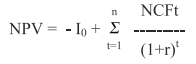 където:NCF е основният нетен паричен поток от таблица 7;I0 – сумата на инвестицията (без разходите по чл. 34, ал. 1, т. 11 на настоящата наредба);NPV – нетната настояща стойност;r – дисконтов процент (6 %);n – броят години, за които е изготвен бизнес планът;t – периодът, равен на една година.Забележки:NPV > 0.Положителната нетна настояща стойност показва, че настоящата стойност на паричния поток е по-голяма от разходите за проекта (инвестицията) и инвестицията се счита за ефективна.NPV < 0. Отрицателната нетна настояща стойност показва, че настоящата стойност на паричния поток през периода на инвестицията не е достатъчна, за да покрие разходите за инвестицията, и инвестицията се счита за неефективна.NPV = 0. Нетната настояща стойност, равна на нула, показва, че сумата от паричните потоци на проекта е точно толкова, че да се възвърне инвестираният капитал.Проектът се счита за допустим, ако NPV > 0.V. Показатели, доказващи, че инвестициите водят до подобряване на земеделската дейност на земеделските стопанства на лицата, участници в дружеството кандидат за колективна инвестиция, или членовете на група/организация на производители (Посочва се кой от показателите показва съответствие с това условие, представя се подробна обосновка за това и при необходимост се прилагат допълнителни документи.)Име на кандидата:………………………………..        Подпис/печат:………………………Таблица 8. Показатели, доказващи че инвестициите водят до подобряване на земеделската дейност на земеделските стопанства на членовете на група/организация на производителиИнструкция: В колона А се посочват показателите, които показват съответствие с условието за подобряване на земеделската дейност на земеделските стопанства на кандидат за колективна инвестиция или членовете на група/организация на производители. В колони съответно Б1, В1, Г1, Д1 и т.н. се посочват данните за съответния показател преди реализация на проектното предложение отделно за всеки един член на група/организация на производители. В колони съответно Б2, В2, Г2, Д2 и т.н. се посочват данните за съответния показател след реализация на проектното предложение отделно за всеки един член на група/организация на производители. В таблицата следва да фигурират данни за всички членове на група/организация на производители.1.  Подробна обосновка за всеки член на група/организация на производители за всеки един от показателитe, посочени в табл. 8, доказващи, че инвестициите водят до подобряване на земеделската дейност на земеделските стопанства на членовете на група/организация на производители.-   Участник 1/член 1 на група/организация:Обосновка по Показател 1, посочен в табл. 8: ....................................Обосновка по Показател 2, посочен в табл. 8: ....................................Обосновка по Показател n, посочен в табл. 8: ....................................Приложени допълнителни документи (при необходимост) във връзка с обосновката за член 1:    Да          НеДокумент 1…………………………Документ 2…………………………....-   Член 2 на група/организация:Обосновка по Показател 1, посочен в табл. 8: ....................................Обосновка по Показател 2, посочен в табл. 8: ....................................Обосновка по Показател n, посочен в табл. 8: ....................................Приложени допълнителни документи (при необходимост) във връзка с обосновката за член 2:    Да       НеДокумент 1…………………………Документ 2…………………………....-    Член n на група/организация:Обосновка по Показател 1, посочен в табл. 8: ....................................Обосновка по Показател 2, посочен в табл. 8: ....................................Обосновка по Показател n, посочен в табл. 8: ....................................Приложени допълнителни документи (при необходимост) във връзка с обосновката за член n:    Да       НеДокумент 1…………………………Документ 2…………………………....2.  Приложени общи за група/организация на производители допълнителни документи (при необходимост) във връзка с обосновката:      Да      НеДокумент 1…………………………Документ 2…………………………....Приложение № 10 към чл. 32, ал. 1, т. 1Култури в приоритетен сектор „Плодове и зеленчуци“ и приоритетен сектор „Животновъдство“I. Култури в обхвата на приоритетен сектор „Плодове и зеленчуци“II. Списък с животни в сектор „Животновъдство“Приложение № 11 към чл. 32, ал. 2Приложение № 12 към чл. 32, ал. 5Съоръжения за напояване с по-висок коефициент на настоящ КПД на напоителните системи в клонове на Напоителни системи и действащи сдружения за напояванеКоефициент на полезно действие (КПД) за действащи сдружения за напояване по области – придобили общинска собственост по § 3 от Закона за сдружения за напояванеПриложение № 13 към чл. 34, ал. 1, т. 6Списък на общините в обхвата на селските райони на Република БългарияПриложение № 14 към чл. 34, ал. 11Образец на запитване за офертаПриложение № 15 към чл. 39, ал. 2, т. 1Формуляр за кандидатстване1. Основни данни2. Данни за кандидата3. Данни за партньори4. Финансова информация – кодове по измерения5. Бюджет (в левове)6. Финансова информация – източници на финансиране (в левове)7. План за изпълнение/Дейности по проекта8. Индикатори9. Екип10. План за външно възлагане11. Допълнителна информация, необходима за оценка на проектното предложение11.1. Информация за съответствие на проектното предложение с политиката на ЕС за равенство между половете и недискриминация11.2. Информация за съответствие на проектното предложение с политиката на ЕС за устойчиво развитие и опазване на околната средаЗаглавие на поле 312. Опис на приложени документи на хартиен носител13. Прикачени документиПриложение № 16 към чл. 39, ал. 2, т. 2ІХ. ДЕКЛАРАЦИЯпо чл. 19 и 20 от Закона за защита на личните данниПодписаният(ата) …………………....................................................................................………..………………………………………………..(име, презиме, фамилия)с л. к. № .........................., издадена от ............................................................... на ……….......................................……………,ЕГН ................................................, адрес: ……………..........................................................…………………………………………………..,в качеството си на ……….............................................................................…………………………………………………………………………(представляващ, управител)на фирма ……………………….......................................................................................…………………………………………………………………(наименование на фирмата)с ЕИК ……..…………..........................................................................................…………………………………………………………………………ДЕКЛАРИРАМ, ЧЕСЪМ ЗАПОЗНАТ СЪС СЛЕДНОТО:Държавен фонд „Земеделие“ – Разплащателна агенция (ДФЗ), е администратор на лични данни по смисъла на чл. 3 от Закона за защита на личните данни (ЗЗЛД) и е вписан в Регистъра на администраторите на лични данни под идентификационен номер 197214.ДФЗ обработва лични данни, събрани във връзка с кандидатстване и участие по програмите, схемите и мерките, прилагани от ДФЗ, във връзка със задълженията му по Закона за подпомагане на земеделските производители, наредбите, свързани с директните плащания на площ, Програмата за развитие на селските райони и наредбите, свързани с прилагането й, Оперативна програма за развитие на сектор „Рибарство“, европейското законодателство и предвидени в други нормативни актове дейности.Информацията, предоставена на ДФЗ във връзка с кандидатстване и участие по схемите и мерките, прилагани от ДФЗ, отнасяща се до кандидати, бенефициенти и/или упълномощени от тях лица, не се предоставя на трети лица освен при наличие на изрично съгласие и/или в предвидени в нормативен акт случаи.Кандидатите/бенефициентите предоставят доброволно на ДФЗ следните категории лични данни: три имена, ЕГН, адрес, данни от лична карта (паспортни данни), телефон, ел. поща, пол, както и допълнителни данни, необходими във връзка с участието по съответните схеми и мерки, прилагани от ДФЗ. В случай на упълномощаване за упълномощените лица ДФЗ обработва следните категории лични данни: три имена, ЕГН, данни от лична карта (паспортни данни).При отказ от предоставяне на посочените данни ДФЗ не приема, съответно не разглежда документите. Всяко физическо лице има право на достъп до отнасящи се за него лични данни, които се обработват от ДФЗ, и право на коригиране на същите при условията и реда, предвидени в ЗЗЛД.Дата:                       Декларатор: .............................Гр. ……………………                         (подпис)ИНФОРМАЦИЯ  по чл. 19 и 20 от Закона за защита на личните данниДържавен фонд „Земеделие“ – Разплащателна агенция (ДФЗ), е администратор на лични данни по смисъла на чл. 3 от Закона за защита на личните данни (ЗЗЛД) и е вписан в Регистъра на администраторите на лични данни под идентификационен номер 197214.ДФЗ обработва лични данни, събрани във връзка с кандидатстване и участие по програмите, схемите и мерките, прилагани от ДФЗ, във връзка със задълженията му по Закона за подпомагане на земеделските производители, наредбите, свързани с директните плащания на площ, Програмата за развитие на селските райони и наредбите, свързани с прилагането й, Оперативна програма за развитие на сектор „Рибарство“, европейското законодателство и предвидени в други нормативни актове дейности.Информацията, предоставена на ДФЗ във връзка с кандидатстване и участие по схемите и мерките, прилагани от ДФЗ, отнасяща се до кандидати, бенефициенти и/или упълномощени от тях лица, не се предоставя на трети лица освен при наличие на изрично съгласие и/или в предвидени в нормативен акт случаи.Кандидатите/бенефициентите предоставят доброволно на ДФЗ следните категории лични данни: три имена, ЕГН, адрес, данни от лична карта (паспортни данни), телефон, ел. поща, пол, както и допълнителни данни, необходими във връзка с участието по съответните схеми и мерки, прилагани от ДФЗ. В случай на упълномощаване за упълномощените лица ДФЗ обработва следните категории лични данни: три имена, ЕГН, данни от лична карта (паспортни данни).При отказ от предоставяне на посочените данни ДФЗ не приема, съответно не разглежда документите.Всяко физическо лице има право на достъп до отнасящи се за него лични данни, които се обработват от ДФЗ, и право на коригиране на същите при условията и реда, предвидени в ЗЗЛД.X. ДЕКЛАРАЦИЯ ЗА НЕРЕДНОСТИ1Подписаният(ата) ………..…………....................................................................................………………………………………………………..(име, презиме, фамилия)с л. к. № ...................................., издадена от ................................................................ на …………...........................…………,ЕГН .................................................., адрес: …………………........................................................……………………………………………..,в качеството си на ……….............................................................................…………………………………………………………………………(представляващ, управител)на фирма ……………………………………………………………………….......................................................................................…………………(наименование на фирмата)с ЕИК ..……………………………………………………………..........................................................................................……………………………– кандидат по подмярка 4.1.2. „Инвестиции в земеделски стопанства по Тематична подпрограма за развитие на малки стопанства“,ДЕКЛАРИРАМ, ЧЕ:1. Запознат/а съм с определението за нередност съгласно Регламент (ЕС) № 1303/2013 на Европейския парламент и на Съвета от 17 декември 2013 г. за определяне на общоприложими разпоредби за Европейския фонд за регионално развитие, Европейския социален фонд, Кохезионния фонд, Европейския земеделски фонд за развитие на селските райони и Европейския фонд за морско дело и рибарство и за определяне на общи разпоредби за Европейския фонд за регионално развитие, Европейския социален фонд, Кохезионния фонд и Европейския фонд за морско дело и рибарство и за отмяна на Регламент (ЕО) № 1083/2006 на Съвета, а именно:„Нередност“ означава всяко нарушение на правото на Съюза или на националното право, свързано с прилагането на тази разпоредба, произтичащо от действие или бездействие на икономически оператор, участващ в прилагането на европейските структурни и инвестиционни фондове, което има или би имало за последица нанасянето на вреда на бюджета на Съюза чрез начисляване на неправомерен разход в бюджета на Съюза.Всички форми на корупция са също нередност.2. Запознат/а съм с определението за измама съгласно чл. 1, параграф 1, буква „а“ от Конвенцията за защита на финансовите интереси на Европейските общности, а именно:Под измама следва да се разбира всяко умишлено действие или бездействие, свързано със: – Използването или представянето на фалшиви, грешни или непълни изявления или документи, което води до злоупотреба, нередно теглене или неправомерно намаляване на средства от общия бюджет на Европейските общности или от бюджети, управлявани от или от името на Европейските общности; – Укриване на информация в нарушение на конкретно задължение, водещо до резултатите, споменати в предходната подточка; – Използването на такива средства за цели, различни от тези, за които са отпуснати първоначално; – Злоупотреба на правомерно получена облага със същия ефект.3. Запознат/а съм с възможните начини, по които мога да подам сигнал за наличие на нередности и измами или за съмнение за нередности и измами, а именно: – до служителя по нередности в РА.При наличие или съмнение за връзка на някое от лицата, на които следва да се подават сигналите за нередности, със случая на нередност информацията се подава директно до един или до няколко от следните органи: – до изпълнителния директор на РА; – до ръководителя на Управляващия орган на Програмата за развитие на селските райони 2014 – 2020 г.; – до ресорния заместник-министър, в чийто ресор е Управляващият орган на Програмата за развитие на селските райони 2014 – 2020 г.; – до председателя на Съвета за координация в борбата с правонарушенията, засягащи финансовите интереси на Европейските общности, и до Ръководителя на дирекция „Защита на финансовите интереси на Европейския съюз (АФКОС)“ в Министерството на вътрешните работи; – до Европейската служба за борба с измамите (ОЛАФ) към Европейската комисия.Настоящата декларация е изготвена в два екземпляра  – по един за деклариращия и за РА.Дата .............................          Декларатор: .............................Гр. ................................                            (подпис, печат)__________________1 Декларацията се подписва задължително от кандидата – ФЛ, от представляващия и управляващия кандидата ЕТ, търговско дружество или юридическо лице или кооперация. Когато управляващите кандидата са повече от едно лице, декларацията се попълва и подава по един екземпляр за всички лица от управителните органи на кандидата, а в случай че членове са юридически лица – от техния представител в съответния управителен орган и от прокуристите и търговските пълномощници, когато има такива.XІ. СПРАВКА-ДЕКЛАРАЦИЯ ЗА ОБРАБОТВАНАТА ЗЕМЯ/ОТГЛЕЖДАНИТЕ ЖИВОТНИ ОТ ЧЛЕНОВЕТЕ НА ГРУПАТА/ОРГАНИЗАЦИЯТА НА ПРОИЗВОДИТЕЛИ, С КОИТО УЧАСТВАТ В ГРУПАТА/ОРГАНИЗАЦИЯТА(Декларацията се попълва само от кандидати групи или организации на производители)Подписаният (ата) …………………............................................................................………………………………………………………..(име, презиме, фамилия)с л. к. № ..............................., издадена от ..................................................... на ……..................................………………,ЕГН ...................................., адрес: ……..............................................................…………………………………………………………..,в качеството си на ……………………………......................................................................……………………………………………………(представляващ, управител)на фирма ………...............................................................................…………………………………………………………………………………(наименование на фирмата)с ЕИК ....................................................................................…………………………………………………………………………………………ДЕКЛАРИРАМ, ЧЕ:1. Членовете на представляваната от мен група/организация на производители обработват земя/отглеждат животни, с които участват в групата/организацията, както следва:2. Известна ми е наказателната отговорност по чл. 248а от Наказателния кодекс за деклариране на неверни данни.Дата .............................                  Декларатор .........................Гр. ................................                                           (подпис)                                                                                 (печат)XIІ. Таблица за допустимите инвестицииПриложение № 17 към чл. 39, ал. 2, т. 3Списък с документи към формуляра за кандидатстванеПриложение № 18 към чл. 53, ал. 2, т. 2Приложение № 19 към чл. 53, ал. 2, т. 27414Етеричномаслени и лекарствени култури1.     Маслодайна роза2.     Кориандър3.     Анасон4.     Резене5.     Лавандула6.     Салвия7.     Мента8.     Валериана9.     Други етеричномаслени и лекарствени културиПлодове и зеленчуци10.    Фасул11.    Грах12.    Леща13.    Нахут14.    Други протеинодайни култури –15.    Картофи16.    Домати – открито производство17.    Домати – оранжерийни18.    Краставици – открито производство19.    Краставици – оранжерийни20.    Пипер – открито производство21.    Пипер – оранжериен22.    Зелен фасул23.    Зелен грах24.    Тикви25.    Дини26.    Пъпеши27.    Други зеленчуци28.    Семкови овощни видове (ябълка, круша, дюля)29.    Костилкови овощни видове (череша, вишна, праскова, кайсия, сливи)30.    Черупкови овощни видове (орех, лешник, бадем, кестени)31.    Други овощни видове32.    Ягодоплодни овощни видове (ягода, малина, арония)33.    Други ягодоплодни34.    Лозя  –  десертни35.    Лозя  –  винени36.    Производство на семена/посадъчен материал37.    Разсадници за трайни насажденияЖивотниГоведа и биволи – общо38.    Телета и малачета до 1 г.39.    Телета и малчета над 1 г. и под 2 г. за угояване40.    Телета и малчета над 1 г. за разплод и бременни юници и бременни малакини41.    Млечни крави и биволици42.    Крави от месодайни породиОвце – общо43.    Овце – млечни, и овце – месодайни44.     Други овце (Разликата между общия брой на овцете по код 4007 и броя на месодайните        и млечните овце по кодове 4008 и 4106)Кози – общо45.    Кози-майки46.    Други козиСвине – общо47.    Свине-майки48.    Прасенца под 45 дни49.    Други свинеПтици – общо50.    Кокошки-носачки51.    Бройлери52.    Пуйки53.    Гъски54.    Патици55.    Щрауси56.    Коне и други еднокопитни57.    Пчелни семейства№Списък на инвестиционни разходи, свързани с прилагане на Директива 91/676/ЕИО на Съвета от 12 декември 1991 г. за опазване на водите от замърсяване с нитрати от селскостопански източници (OB, L 375, 31.12.1991 г.)1.Закупуване/придобиване, строителство/обновяване на сгради и друга недвижима собственост, използвани за опазване на водите от замърсяване с нитрати от земеделски източници2.Закупуване/инсталиране на машини, оборудване и съоръжения, необходими за транспортиране, съхранение, оползотворяване на биомаса/животински отпадък и за опазване на водите/водоизточниците от замърсяване с нитрати от земеделски източници3.Изграждане/модернизиране/оборудване на съоръжения за съхраняване на животински и растителен торов отпадък4.Изграждане/модернизиране/оборудване на съоръжения за съхраняване на минерални торове, необходими за производствената дейност на стопанството5.Изграждане/модернизиране/оборудване на съоръжения за съхраняване на отпадни води от процеса на силажиране№ОбщинаОбхват на уязвимата зона по надморска височина, метри1231.Аврен*2.Айтосдо 1003.Аксаково*4.Алфатар*5.Антоново*6.Балчик*7.Белене*8.Бойчиновци*9.Боляроводо 25010.Борован*11.Борово*12.Братя Даскаловидо 25013.Брегово*14.Брезоводо 30015.Брусарци*16.Бургас*17.Бяла – област Русе*18.Бяла Слатина*19.Велики Преславдо 20020.Велико Търноводо 20021.Венец*22.Ветово*23.Ветрино*24.Видиндо 20025.Врацадо 30026.Вълчедръм*27.Вълчи дол*28.Върбицадо 30029.Генерал Тошево*30.Главиница*31.Горна Оряховица*32.Гулянци*33.Гурководо 45034.Гълъбово*35.Две могили*36.Димитровград*37.Димоводо 20038.Добрич*39.Добричка*40.Долна Митрополия*41.Долни Дъбник*42.Дулово*43.Елховодо 25044.Завет*45.Златарицадо 20046.Иваново*47.Искър*48.Исперих*49.Каварна*50.Кайнарджа*51.Калояново*52.Камено*53.Каолиново*54.Карнобат*55.Каспичан*56.Кнежа*57.Козлодуй*58.Криводолдо 30059.Крушари*60.Кубрат*61.Левски*62.Летница*63.Ловечдо 30064.Лозница*65.Лом*66.Луковитдо 30067.Любимецдо 10068.„Марица“*69.Медковец*70.Мездрадо 30071.Мизия*72.Минерални банидо 30073.Монтанадо 20074.Несебърдо 10075.Никола Козлево*76.Никопол*77.Нова Загора*78.Нови пазар*79.Ново село*80.Омуртагдо 30081.Опака*82.Опан*83.Оряхово*84.Павликени*85.Пазарджикдо 45086.Петричдо 15087.Пещерадо 45088.Плевен*89.Пловдив*90.Полски Тръмбеш*91.Помориедо 10092.Попово*93.Пордим*94.Провадия*95.Първомайдо 30096.Раднево*97.Разград*98.Раковски*99.„Родопи“до 300100.Ружинцидо 200101.Русе*102.Садово*103.Самуил*104.Свиленграддо 100105.Свищов*106.Севлиеводо 300107.Силистра*108.Симеоновград*109.Ситово*110.Сливендо 350111.Сливо поле*112.Смядоводо 100113.Средецдо 250114.Стамболийски*115.Стара Загорадо 250116.Стражица*117.Стралджа*118.Стрелчадо 450119.Суворово*120.Сунгурларедо 350121.Сухиндол*122.Съединение*123.Твърдицадо 400124.Тервел*125.Тополовграддо 350126.„Тунджа“*127.Тутракан*128.Търговище*129.Хайредин*130.Харманлидо 100131.Хасководо 250132.Хисарядо 400133.Хитрино*134.Цар Калоян*135.Ценово*136.Червен бряг*137.Чирпандо 250138.Шабла*139.Шумен*140.Якимово*141.Ямбол*Забележка. * Пълен обхват.Забележка. * Пълен обхват.Забележка. * Пълен обхват.Таблица за изчисляване на икономическия размер на земеделските стопанстваТаблица за изчисляване на икономическия размер на земеделските стопанстваТаблица за изчисляване на икономическия размер на земеделските стопанстваТаблица за изчисляване на икономическия размер на земеделските стопанстваТаблица за изчисляване на икономическия размер на земеделските стопанстваТаблица за изчисляване на икономическия размер на земеделските стопанстваДанни за стопанствотоДанни за стопанствотоДанни за стопанствотоДанни за стопанствотоДанни за стопанствотоДанни за стопанствотоИкономически размер на стопанството в стандартен производствен обем/стандартна продукция (СПО) в левовеИкономически размер на стопанството в стандартен производствен обем/стандартна продукция (СПО) в левовеИкономически размер на стопанството в стандартен производствен обем/стандартна продукция (СПО) в левовеИкономически размер на стопанството в стандартен производствен обем/стандартна продукция (СПО) в левовеИкономически размер на стопанството в стандартен производствен обем/стандартна продукция (СПО) в левовеИкономически размер на стопанството в евроИкономически размер на стопанството в евроИкономически размер на стопанството в евроИкономически размер на стопанството в евроИкономически размер на стопанството в евроКод по Наредба № 3Видове култури и категории животниМ. ед.Данни на  стопанството (основни  култури)Показател за СПО (лв./дка; лв./глава)Индивидуални СПО (лв.)123456 = (4*5)3001Обикновена (мека) пшеница и лимецдка1143002Твърда пшеницадка1123003Ечемикдка1013004Ръждка553005Тритикаледка883006Овесдка543007Царевица за зърнодка1453008Соргодка723009Просодка433010Ориздка2693109Други зърнени култури – .............................дка513109Други зърнени култури – .............................дка513109Други зърнени култури – .............................дка513109Други зърнени култури – .............................дка513109Други зърнени култури – .............................дка513011Тютюндка6683012Хмелдка1 0193013Захарно цвеклодка223015Памукдка793016Лендка683017Конопдка683018Слънчогледдка1103019Рапицадка1573020Соядка973021Фъстъцидка1393119Други технически култури – ....................дка1393119Други технически култури – ....................дка1393119Други технически култури – ....................дка1393119Други технически култури – ....................дка1393119Други технически култури – ....................дка1393119Други технически култури – ....................дка1393023Маслодайна розадка4623024Кориандърдка683025Анасондка683026Резенедка683027Лавандуладка1643028Салвиядка683029Ментадка683030Валерианадка683129Други етеричномаслени и лекарствени култури – ....................дка683129Други етеричномаслени и лекарствени култури – ....................дка683129Други етеричномаслени и лекарствени култури – ....................дка683129Други етеричномаслени и лекарствени култури – ....................дка683129Други етеричномаслени и лекарствени култури – ....................дка683032Фасулдка2193033Грахдка993035Лещадка943036Нахутдка1033139Други протеинодайни култури – .............дка963139Други протеинодайни култури – .............дка963139Други протеинодайни култури – .............дка963037Царевица за силаждка1083096Фийдка1873040Люцернадка883041Естествени ливадидка353159+3149Други фуражни култури – ..............................дка943159+3149Други фуражни култури – ..............................дка943159+3149Други фуражни култури – ..............................дка943159+3149Други фуражни култури – ..............................дка943042Картофидка6603048+30481Домати – открито производстводка1 61430482Домати – оранжерийнидка9 7533050+30501Краставици – открито производстводка1 22330502Краставици – оранжерийнидка9 7533052+30521Пипер – открито производстводка94830522Пипер – оранжериендка9 7533053Зелен фасулдка3933054Зелен грахдка3503058Тиквидка7213059Динидка7213060Пъпешидка8993169Други зеленчуци – ..................дка1 0873169Други зеленчуци – ..................дка1 0873169Други зеленчуци – ..................дка1 0873169Други зеленчуци – ..................дка1 0873169Други зеленчуци – ..................дка1 0873169Други зеленчуци – ..................дка1 0873169Други зеленчуци – ..................дка1 0873169Други зеленчуци – ..................дка1 0873169Други зеленчуци – ..................дка1 0873169Други зеленчуци – ..................дка1 0873169Други зеленчуци – ..................дка1 0873074+3075Семкови овощни видове (ябълка, круша, дюля)дка9893068+3069+ 3070+3071+ 3072Костилкови овощни видове (череша, вишна, праскова, кайсия, сливи)дка1 4173078+3079+ 3080+3081Черупкови овощни видове (орех, лешник, бадем, кестени)дка4263179Други овощни видове – ............дка9443179Други овощни видове – ............дка9443179Други овощни видове – ............дка9443179Други овощни видове – ............дка9443179Други овощни видове – ............дка9443179Други овощни видове – ............дка9443179Други овощни видове – ............дка9443179Други овощни видове – ............дка9443179Други овощни видове – ............дка9443179Други овощни видове – ............дка9443179Други овощни видове – ............дка9443082+3083+ 3077Ягодоплодни овощни видове (ягода, малина, арония )дка9713189Други ягодоплодни – ...............дка9713189Други ягодоплодни – ...............дка9713189Други ягодоплодни – ...............дка9713189Други ягодоплодни – ...............дка9713189Други ягодоплодни – ...............дка9713189Други ягодоплодни – ...............дка9713089Лозя – десертнидка2733090Лозя – виненидка2203091Цветя – за рязан цвятдка8 0033092Цветя – луковични растениядка8 0033093Цветя – саксийнидка8 0033200Цветя – оранжерийнидка12 0313199Производство на семена/посадъчен материалдка3103201Разсадници за трайни насаждениядка2 4833095Други (угари/други)дка030941Култивирани гъби – култивирани печурким25130942Култивирани гъби – кладницам2234100Говеда и биволи – общобр.04101Телета и малачета до 1 г.бр.4734102Телета и малачета над 1 г. и под 2 г. за угояванебр.2034103+4006Телета и малачета над 1 г. за разплод и бременни юници и бременни малакинибр.6484104 + 4005Млечни крави и биволицибр.2 0764105Месодайни кравибр.3864007Овце – общобр.///4008 и 4106Овце – млечни, и овце – месодайнибр.1434112Други овце (Разликата между общия брой на овцете по код 4007 и броя на месодайните и млечните овце по кодове 4008 и 4106)бр.64010Кози – общобр.///4011Кози-майкибр.1824107Други козибр.1064013Свине – общобр.///4014Свине-майкибр.1 7084108Прасенца под 45 днибр.5354109Други свинебр.3894016Птици – общобр.///4017Кокошки-носачкибр.294110Бройлерибр.204019Пуйкибр.1404020Гъскибр.804021Патицибр.804023Щраусибр.8574022+4111Пъдпъдъци и други птици (в т. ч. фазани, яребици, токачки, петли)бр.354024Зайци – общобр.04031Зайкини-майкибр.2934025Коне и други еднокопитнибр.4904027Пчелни семействабр.1254029Буби – кутийки бубено семебр.2654309Калифорнийски червеим2414030Oхлювим212ПРОВЕРКА НА ФУРАЖНИЯ БАЛАНСПРОВЕРКА НА ФУРАЖНИЯ БАЛАНССПО – фуражни културиСПО – фуражни културиСПО – преживни животни, коне и други еднокопитни животниФуражен излишъкПРОВЕРКА НА ФУРАЖНИЯ БАЛАНСПРОВЕРКА НА ФУРАЖНИЯ БАЛАНС(1)(1)(2)(3)=(1)-(2)ПРОВЕРКА НА ФУРАЖНИЯ БАЛАНСПРОВЕРКА НА ФУРАЖНИЯ БАЛАНС0000Фуражни култури – царевица за силаж, фий, фуражни зеленчуци, люцерна, естествени ливади, други фуражни културиФуражни култури – царевица за силаж, фий, фуражни зеленчуци, люцерна, естествени ливади, други фуражни културиФуражни култури – царевица за силаж, фий, фуражни зеленчуци, люцерна, естествени ливади, други фуражни културиФуражни култури – царевица за силаж, фий, фуражни зеленчуци, люцерна, естествени ливади, други фуражни културиФуражни култури – царевица за силаж, фий, фуражни зеленчуци, люцерна, естествени ливади, други фуражни културиФуражни култури – царевица за силаж, фий, фуражни зеленчуци, люцерна, естествени ливади, други фуражни културиПреживни животни – телета и малачета до 1 г.; говеда и биволи над 1 г. за угояване; говеда и биволи над 1 г. за разплод и бременни юници и бременни малакини; млечни крави и биволици; месодайни крави; овце – млечни и овце – месодайни; други овце; кози-майки; други кози.Преживни животни – телета и малачета до 1 г.; говеда и биволи над 1 г. за угояване; говеда и биволи над 1 г. за разплод и бременни юници и бременни малакини; млечни крави и биволици; месодайни крави; овце – млечни и овце – месодайни; други овце; кози-майки; други кози.Преживни животни – телета и малачета до 1 г.; говеда и биволи над 1 г. за угояване; говеда и биволи над 1 г. за разплод и бременни юници и бременни малакини; млечни крави и биволици; месодайни крави; овце – млечни и овце – месодайни; други овце; кози-майки; други кози.Преживни животни – телета и малачета до 1 г.; говеда и биволи над 1 г. за угояване; говеда и биволи над 1 г. за разплод и бременни юници и бременни малакини; млечни крави и биволици; месодайни крави; овце – млечни и овце – месодайни; други овце; кози-майки; други кози.Преживни животни – телета и малачета до 1 г.; говеда и биволи над 1 г. за угояване; говеда и биволи над 1 г. за разплод и бременни юници и бременни малакини; млечни крави и биволици; месодайни крави; овце – млечни и овце – месодайни; други овце; кози-майки; други кози.Преживни животни – телета и малачета до 1 г.; говеда и биволи над 1 г. за угояване; говеда и биволи над 1 г. за разплод и бременни юници и бременни малакини; млечни крави и биволици; месодайни крави; овце – млечни и овце – месодайни; други овце; кози-майки; други кози.В повечето случаи стопанствата са във фуражен баланс, т.е. има съответствие между отглежданите от тях преживни животни, коне и други еднокопитни животни (4025) и фуражните култури и СПО на фуражните култури не надвишава този на тези животни. В този случай СПО на фуражите не се включва в общия икономически размер на стопанството.В повечето случаи стопанствата са във фуражен баланс, т.е. има съответствие между отглежданите от тях преживни животни, коне и други еднокопитни животни (4025) и фуражните култури и СПО на фуражните култури не надвишава този на тези животни. В този случай СПО на фуражите не се включва в общия икономически размер на стопанството.В повечето случаи стопанствата са във фуражен баланс, т.е. има съответствие между отглежданите от тях преживни животни, коне и други еднокопитни животни (4025) и фуражните култури и СПО на фуражните култури не надвишава този на тези животни. В този случай СПО на фуражите не се включва в общия икономически размер на стопанството.В повечето случаи стопанствата са във фуражен баланс, т.е. има съответствие между отглежданите от тях преживни животни, коне и други еднокопитни животни (4025) и фуражните култури и СПО на фуражните култури не надвишава този на тези животни. В този случай СПО на фуражите не се включва в общия икономически размер на стопанството.В повечето случаи стопанствата са във фуражен баланс, т.е. има съответствие между отглежданите от тях преживни животни, коне и други еднокопитни животни (4025) и фуражните култури и СПО на фуражните култури не надвишава този на тези животни. В този случай СПО на фуражите не се включва в общия икономически размер на стопанството.В повечето случаи стопанствата са във фуражен баланс, т.е. има съответствие между отглежданите от тях преживни животни, коне и други еднокопитни животни (4025) и фуражните култури и СПО на фуражните култури не надвишава този на тези животни. В този случай СПО на фуражите не се включва в общия икономически размер на стопанството.Фуражен излишък има тогава, когато СПО на фуражните култури надвишава този на преживните животни, конете и другите еднокопитни животни. В този случай разликата между сумата от СПО на фуражните култури и на преживните животни, конете и другите еднокопитни животни се включва в общия икономически размер на стопанството, а не цялата сума от СПО на фуражните култури.Фуражен излишък има тогава, когато СПО на фуражните култури надвишава този на преживните животни, конете и другите еднокопитни животни. В този случай разликата между сумата от СПО на фуражните култури и на преживните животни, конете и другите еднокопитни животни се включва в общия икономически размер на стопанството, а не цялата сума от СПО на фуражните култури.Фуражен излишък има тогава, когато СПО на фуражните култури надвишава този на преживните животни, конете и другите еднокопитни животни. В този случай разликата между сумата от СПО на фуражните култури и на преживните животни, конете и другите еднокопитни животни се включва в общия икономически размер на стопанството, а не цялата сума от СПО на фуражните култури.Фуражен излишък има тогава, когато СПО на фуражните култури надвишава този на преживните животни, конете и другите еднокопитни животни. В този случай разликата между сумата от СПО на фуражните култури и на преживните животни, конете и другите еднокопитни животни се включва в общия икономически размер на стопанството, а не цялата сума от СПО на фуражните култури.Фуражен излишък има тогава, когато СПО на фуражните култури надвишава този на преживните животни, конете и другите еднокопитни животни. В този случай разликата между сумата от СПО на фуражните култури и на преживните животни, конете и другите еднокопитни животни се включва в общия икономически размер на стопанството, а не цялата сума от СПО на фуражните култури.Фуражен излишък има тогава, когато СПО на фуражните култури надвишава този на преживните животни, конете и другите еднокопитни животни. В този случай разликата между сумата от СПО на фуражните култури и на преживните животни, конете и другите еднокопитни животни се включва в общия икономически размер на стопанството, а не цялата сума от СПО на фуражните култури.Земеделска  култураЗемеделска  култураНомер/а и ЕКАТТЕ  на поземлен/и имот/и, където са засeти или ще се  извърши засаждането/засяванетоПлощ, служеща за изчисление на СПО (дка)Засадени/засетиДА/НЕС намерение за засаждане/засяванеДА/НЕПериод, в рамките на който ще се извърши засаждането/засяването  от дата __.__.____г. до дата __.__.____г., включителноосновнамеждинни/втори културиНомер/а и ЕКАТТЕ  на поземлен/и имот/и, където са засeти или ще се  извърши засаждането/засяванетоПлощ, служеща за изчисление на СПО (дка)Засадени/засетиДА/НЕС намерение за засаждане/засяванеДА/НЕПериод, в рамките на който ще се извърши засаждането/засяването  от дата __.__.____г. до дата __.__.____г., включителноЗемеделска култураЗемеделска култураНомер/а и ЕКАТТЕ  на поземлен/и имот/и, където са засeти или ще се  извърши засаждането/засяванетоПлощ, служеща за изчисление на СПО (дка)Засадени/засетиДА/НЕС намерение за засаждане/засяване ДА/НЕПериод, в рамките на който ще се извърши засаждането/засяването  от дата __.__.____г. до дата __.__.____г., включителноосновнамеждинни/втори културиНомер/а и ЕКАТТЕ  на поземлен/и имот/и, където са засeти или ще се  извърши засаждането/засяванетоПлощ, служеща за изчисление на СПО (дка)Засадени/засетиДА/НЕС намерение за засаждане/засяване ДА/НЕПериод, в рамките на който ще се извърши засаждането/засяването  от дата __.__.____г. до дата __.__.____г., включителноЗемеделска култураЗемеделска култураНомер/а и ЕКАТТЕ  на поземлен/и имот/и, където са засeти или ще се  извърши засаждането/засяванетоПлощ, служеща за изчисление на СПО (дка)Засадени/засети ДА/НЕС намерение за засаждане/засяванеДА/НЕПериод, в рамките на който ще се извърши засаждането/засяването  от дата __.__.____г. до дата __.__.____г., включителноосновнамеждинни/втори културиНомер/а и ЕКАТТЕ  на поземлен/и имот/и, където са засeти или ще се  извърши засаждането/засяванетоПлощ, служеща за изчисление на СПО (дка)Засадени/засети ДА/НЕС намерение за засаждане/засяванеДА/НЕПериод, в рамките на който ще се извърши засаждането/засяването  от дата __.__.____г. до дата __.__.____г., включителноЖивотниЖивотниЖивотниВидМярка/брой*КоличествоУшни марки на животнитеУшни марки на животнитеУшни марки на животните№ по редВид животниНомер на ушна маркаБрой растения на декар по технология на отглеждане и минимален праг на гъстота на растения на декарБрой растения на декар по технология на отглеждане и минимален праг на гъстота на растения на декарБрой растения на декар по технология на отглеждане и минимален праг на гъстота на растения на декарКултуриБрой растенияна декар по технологияна отглежданеМинимален праг нагъстота на растенията на декар *Семкови овощни видовеСемкови овощни видовеСемкови овощни видовеябълки – върху подложка М912587ябълки – върху подложка М268962ябълки – върху подложка ММ1066747круши – върху подложка ВА2912587круши – върху семенна подложка5740дюли – върху подложка дюля6747мушмули – върху подложка дюля5035Костилкови овощни видовеКостилкови овощни видовеКостилкови овощни видовечереши – върху слаборастяща вегетативна подложка(Гизела 5)12587череши – върху Махалебка5035череши – върху подложка дива череша3323вишни – върху подложка дива череша8056вишни – върху подложка Махалебка4229праскови/нектарини – подложка праскова6747праскови/нектарини – подложка GF6775236кайсии/зарзали – подложка кайсия; джанка4431сливи/джанки – подложка джанка5035едроплоден дрян – подложка семеначе или издънка от обикновен дрян6243Черупкови овощни видовеЧерупкови овощни видовеЧерупкови овощни видовеорехи – интензивни насаждения върху слаборастящи подложки от обикновен орех2115орехи – подложка обикновен или черен орех128лешник – храст, вкоренени издънки (собствен корен)5035лешник – едностъблено, вкоренени издънки, облагородени на дървовидна леска5740бадем – подложка бадем3323Ягодоплодни овощни видовеЯгодоплодни овощни видовеЯгодоплодни овощни видовеягоди – едноредови насаждения – редово, собствен корен62504375ягоди – ленточно насаждение – двуредово, собствен корен57144000малини – собствен корен, храст800560къпини – безбодилести сортове, собствен корен11178къпини – бодилести сортове, собствен корен222155арония10070касис500350актинидия (киви)11480боровинки300210ЛозяЛозяЛозялозя – десертни255179лозя – винени379265МаточнициМаточнициМаточнициматочна градина – семенни подложки5740маточна градина – вегетативни подложки1250875маточна градина за калеми190133Етеричномаслени и лекарствени културимаслодайна роза500350лавандула20001400мента50003500Вид на растителния/животинскияпродуктМяркаК-во реализирана продукцияСредна цена за единица продукция, лв.Приходи/доходи от земеделска продукция, лв.Имоти/животновъдни обекти/брой и видживотни, от които е получена продукцияИмоти/животновъдни обекти/брой и видживотни, от които е получена продукцияИмоти/животновъдни обекти/брой и видживотни, от които е получена продукцияВид на растителния/животинскияпродуктМярка(общо за всички имоти)(общо за всички имоти)(общо за всички имоти/животно-въдни обекти)номер на имота или на живот-новъдния обект брой на животнитевид  на животнитеAБВГДЕ1Е2Е3123Общо 1.1Общо 1.1Общо 1.1Общо 1.1Вид на растителния/животинския продуктМяркаК-во реализирана продукцияСредна цена за единица продукция, лв.Приходи/доходи от преработена земеделска продукция, лв.Имоти/животновъдни обекти/брой и вид животни, от които е получена продукцияИмоти/животновъдни обекти/брой и вид животни, от които е получена продукцияИмоти/животновъдни обекти/брой и вид животни, от които е получена продукцияВид на растителния/животинския продуктМярка(общо за всички имоти)(общо за всички имоти)(общо)номер на имота или на живот-новъдния обект брой на живот-нитевид  на живот-нитеAБВГДЕ1Е2Е3123Общо 1.1Общо 1.1Общо 1.1Общо 1.1Вид публична финансова помощЛв.Получен приход/доход от публична финансова помощ, директно свързана с извършваните земеделски дейностив т.ч. от финансирания за...................................................................................................................................................................(описание на вида на финансирането и неговия източник)в т.ч. от финансирания за...................................................................................................................................................................(описание на вида на финансирането и неговия източник)в т.ч. от финансирания за...................................................................................................................................................................(описание на вида на финансирането и неговия източник)Общо 1.3.........Вид на прихода/дохода, в т.ч. вид на услугите и дейностите, от които е  получен (ако е приложимо)Приходи/доходи (лв.)1.2.......n.(подробно описание на вида на прихода/дохода и неговия източник)Общо 1.4.........АБИме на кандидата (физическо лице, юридическо лице, ЕТ)Седалище и адрес на управлениеОбща обработваема (използвана) земеделска площна стопанството, дка (ако е приложимо)Начален икономически размер на стопанството (измерен в стандартен производствен обем)Бизнес планът е изготвен безплатно от НССЗДА/НЕ№Начини за повишаване на конкурентоспособността на стопанствотоСъответствие(отбележете с Х  или V)АБВ1.преструктуриране и развитие на наличните материални мощности в стопанствата;2.насърчаване въвеждането на нови процеси и технологии за повишаване качеството на произвежданата продукция;3.опазването на компонентите на околната среда;4.спазване стандартите на Европейския съюз (ЕС) и подобряване на условията в земеделските стопанства.№Подобряване на цялостната дейност на земеделското стопанствоСъответствие(отбележете с Х или V)АБВ1.Модернизиране или увеличаване на наличните производствени материални и/или нематериални активи2.Подобряване на предпазарната подготовка или съхранение на продукцията3.Създаване и/или презасаждане на трайни насаждения, десертни лозя, медоносни дървесни видове за производство на мед4.Повишаване на енергийната ефективност в земеделските стопанства или5.Производство на биоенергия за нуждите на земеделските стопанства6.Инвестиции в машини, оборудване и съоръжения за опазване на околната среда7.Инвестиции за постигане съответствие с нововъведени стандарти на Общността, приложими за съответните стопанства8.Изграждане, реконструкция/рехабилитация на съоръжения и оборудване, включително кладенци и съоръжения за съхранение на вода за напояване, включващи изграждането на нови и подобряване на съществуващи мрежи в стопанствата№ по  редМестона-хождение(област,община, населеномясто)Обща площ на имота (дка)Обработваема (използвана) земеделскаплощ(дка)№ наимота/имотите(по скица)Начин на ползванеНачин на ползванеОснова-ние за ползване (Собст-вена,наем,аренда,друго)Срок на договораза наем/арендаСрок на договораза наем/аренда№ по  редМестона-хождение(област,община, населеномясто)Обща площ на имота (дка)Обработваема (използвана) земеделскаплощ(дка)№ наимота/имотите(по скица)основна  култура, вкл. естествени ливадии под угар, видмеждинни/вторикултуриОснова-ние за ползване (Собст-вена,наем,аренда,друго)начална датакрайна датаАБВГДЕ1Е2ЖЗИОбщо площ, дка:Общо площ, дка:№ по редМестона-хождение  (област,  община, населено  място)Обща площ  на  имота (дка)Обработваема (използвана) земеделскаплощ(дка)№ на имота/имотите  (по скица)Вид и описание на документа(документ за собственост/наем/аренда)Име/наиме-нованиена ФЛ/ ЮЛ,на което/които е/сапредоста-вен/и заобработкаСрок на договора за наем/арендаСрок на договора за наем/аренда№ по редМестона-хождение  (област,  община, населено  място)Обща площ  на  имота (дка)Обработваема (използвана) земеделскаплощ(дка)№ на имота/имотите  (по скица)Вид и описание на документа(документ за собственост/наем/аренда)Име/наиме-нованиена ФЛ/ ЮЛ,на което/които е/сапредоста-вен/и заобработканачална датакрайна датаАБВГДЕЖЗИОбщо площ, дка:Общо площ, дка:№Животни (по вид и категория)ПородаБрой*АБВГОбщо:Общо:Общо:№Местонахождение на земята/ площта, предназначена за биологично производство по проекта, или на животновъдния обект, предназначен за биологично производство (област, община, населено място/ № на животновъдния обект)Площ на земята(дка)Животни, отглеждани в животновъдния обект(вид)Животни, отглеждани в животновъдния обект(брой)АБВГДОбщо:Общо:ИнвестицияИнвестицияИнвестицияИнвестицияЕдиничнаценаСтойноствидмодел, порода, тип, сорт, другик-вомяркаЕдиничнаценаСтойностAБВГДЕОбщоОбщоОбщоОбщоОбщо№Местонахождение на земята/площта/животновъдния обект, намираща се в необлагодетелстван район, с която се обосновава капацитетът на техниката и/ или в която се извършва инвестицията(област, община, населено място)Площ(дка)АБВ Общо: Общо:ИнвестицияИнвестицияИнвестицияИнвестицияЕдиничнаценаСтойност**ВключителноВключителноВключителноИнвестицияИнвестицияИнвестицияИнвестицияЕдиничнаценаСтойност**собствени средства (%)кредит (%)други (%)видмодел,  порода,тип,сорт,други*к-вомяркаЕдиничнаценаСтойност**собствени средства (%)кредит (%)други (%)AБВГДЕЖЗИОбщоОбщоОбщоОбщоОбщоИнвестицияИнвестицияИнвестицияИнвестицияЕдиничнаценаСтойност*ВключителноВключителноВключителноИнвестицияИнвестицияИнвестицияИнвестицияЕдиничнаценаСтойност*собствени средства (%)кредит (%)други (%)видтип, другик-вомяркаЕдиничнаценаСтойност*собствени средства (%)кредит (%)други (%)AБВГДЕЖЗИОбщоОбщоОбщоОбщоОбщоВидпродук-ция* по годиниМяркаКоли-чество/средно-годишнанатова-реностПродукцияПродукцияПродукцияСредна цена  за единица  продукцияСредна цена  за единица  продукцияПриходи от  продажби на  продукцияПриходи от  продажби на  продукцияВидпродук-ция* по годиниМяркаКоли-чество/средно-годишнанатова-реностзаизносза мест-ния пазарза собст-венопотреб-лениеСредна цена  за единица  продукцияСредна цена  за единица  продукцияПриходи от  продажби на  продукцияПриходи от  продажби на  продукцияВидпродук-ция* по годиниМяркаКоли-чество/средно-годишнанатова-реностзаизносза мест-ния пазарза собст-венопотреб-лениезаизнос**за мест-нияпазарзаизносза мест-нияпазарАБВГДЕЖЗИКПредходна година/ Последен отчетен периодПредходна година/ Последен отчетен периодПредходна година/ Последен отчетен периодПредходна година/ Последен отчетен периодПредходна година/ Последен отчетен периодПредходна година/ Последен отчетен периодПредходна година/ Последен отчетен периодПредходна година/ Последен отчетен периодПредходна година/ Последен отчетен периодПредходна година/ Последен отчетен периодОбщоОбщоОбщоОбщоОбщоОбщоОбщоОбщоІ годинаІ годинаІ годинаІ годинаІ годинаІ годинаІ годинаІ годинаІ годинаІ годинаОбщоОбщоОбщоОбщоОбщоОбщоОбщоОбщоІІ годинаІІ годинаІІ годинаІІ годинаІІ годинаІІ годинаІІ годинаІІ годинаІІ годинаІІ годинаОбщоОбщоОбщоОбщоОбщоОбщоОбщоОбщоІІІ година …… n годинаІІІ година …… n годинаІІІ година …… n годинаІІІ година …… n годинаІІІ година …… n годинаІІІ година …… n годинаІІІ година …… n годинаІІІ година …… n годинаІІІ година …… n годинаІІІ година …… n годинаОбщоОбщоОбщоОбщоОбщоОбщоОбщоОбщоВид култураI годинаI годинаII годинаII годинаIII – ….n годинаIII – ….n годинаВид културадкасредендобивот дка*дкасредендобивот дка*дкасредендобивот дка*АБВГДЕЖОбщо засети площи, дка№Животни/птициЖивотни/птициI годинаII годинаIII годинаIV годинаV година№вид/категорияпородабр./м 2бр./м 2бр./м 2бр./м 2бр./м 21.2.3.4.5.№Животни/птициЖивотни/птициI годинаI годинаII годинаII годинаIII година…… n годинаIII година…… n година№вид/категория/породавид продукцияброй животнипродукция(кг, л, др.)брой животнипродукция(кг, л, др.)брой животнипродукция(кг, л, др.)1.2.3.4.5.Вид на разходитеПредходнагодина/последенотчетен периодI годинаII годинаIII година ……n годинаAБВГД1.........................................2.........................................3.........................................4.........................................ОбщоИндексПредходнагодина/последенотчетенпериодI годинаII годинаIII годинаIVгодина……n  годинаAБВГДЕI. Приходи:I. Приходи:I. Приходи:I. Приходи:I. Приходи:I. Приходи:1. Приходи от продажби наземеделска продукция2. Други приходи: ...........................................................................................................................................................Общо приходи (1+2+....)II. РазходиII. РазходиII. РазходиII. РазходиII. РазходиII. Разходи3. Разходи за суровини, материалии външни услуги4. Разходи за амортизация5. Разходи за заплати исоциални осигуровки6. Разходи за лихви7. Други разходи: .......................................................................................................................Общо разходи (3+4+5+6+7+....)ІІІ. Печалба преди облагане (І – ІІ)ІV. Данъци и таксиV. Печалба след облагане (ІІІ – IV)VI. Финансиране по програматаVІI. Нетен паричен поток (V+4+VI)Показател, доказващ че инвестициите водят до подобряване на земеделската дейност на земеделските стопанства на членовете на група/организация на производителиЧлен 1 на група/организация на производителиЧлен 1 на група/организация на производителиЧлен 2 на група/организация на производителиЧлен 2 на група/организация на производителиЧлен 3 на група/организация на производителиЧлен 3 на група/организация на производителиЧлен 4 на група/организация на производителиЧлен 4 на група/организация на производителиЧлен 5 на група/организация на производителиЧлен 5 на група/организация на производителиЧлен 6 на група/организация на производителиЧлен 6 на група/организация на производителиЧлен n на група/организация на производителиЧлен n на група/организация на производителиПоказател, доказващ че инвестициите водят до подобряване на земеделската дейност на земеделските стопанства на членовете на група/организация на производителипреди реа-лиза-ция на проектаслед реа-лиза-ция на проектапреди реа-лиза-ция на проектаслед реа-лиза-ция на проектапреди реа-лиза-ция на проектаслед реа-лиза-ция на проектапреди реа-лиза-ция на проектаслед реа-лиза-ция на проектапреди реа-лиза-ция на проектаслед реа-лиза-ция на проектапреди реа-лиза-ция на проектаслед реа-лиза-ция на проектапреди реа-лиза-ция на проектаслед реа-лиза-ция на проектаАБ1Б2В1В2Г1Г2Д1Д2Е1Е2Ж1Ж2З1З2КултуриОписаниеЗеленчукови културиЗеленчукови култури1.          картофи, бататиКлубенови зеленчукови културиПлодови зеленчуковиПлодови зеленчукови2.          доматиПлодови зеленчукови култури3.          пиперПлодови зеленчукови култури4.          сладък пиперПлодови зеленчукови култури5.          лют пиперПлодови зеленчукови култури6.          патладжанПлодови зеленчукови култури7.          краставициПлодови зеленчукови култури8.          корнишониПлодови зеленчукови култури9.          тиквичкиПлодови зеленчукови култури10.         диниПлодови зеленчукови култури11.         пъпешиПлодови зеленчукови култури12.         бамяПлодови зеленчукови култури13.         градински фасул (зелен)Бобови зеленчукови култури14.         градинска бакла (зелена)Бобови зеленчукови култури15.         градинска грах (зелена)Бобови зеленчукови културиЛистностъблени зеленчуковиЛистностъблени зеленчукови16.         главесто зелеЛистностъблени зеленчукови култури17.         карфиолЛистностъблени зеленчукови култури18.         салатаЛистностъблени зеленчукови култури19.         марулиЛистностъблени зеленчукови култури20.         спанакЛистностъблени зеленчукови култури21.         магданозЛистностъблени зеленчукови култури22.         копърЛистностъблени зеленчукови култури23.         листно цвеклоЛистностъблени зеленчукови култури24.         киселецЛистностъблени зеленчукови култури25.         лападЛистностъблени зеленчукови култури26.         алабашЛистностъблени зеленчукови култури27.         листна целинаЛистностъблени зеленчукови културиКореноплодни зеленчуковиКореноплодни зеленчукови28.         морковиКореноплодни зеленчукови култури29.         магданоз – кореновКореноплодни зеленчукови култури30.         целинаКореноплодни зеленчукови култури31.         салатно цвеклоКореноплодни зеленчукови култури32.         репичкиКореноплодни зеленчукови култури33.         ряпаКореноплодни зеленчукови култури34.         пащърнакКореноплодни зеленчукови културиЛукови зеленчуковиЛукови зеленчукови35.         лук (зрял и зелен)Лукови зеленчукови култури36.         чесън (зрял и зелен)Лукови зеленчукови култури37.         празЛукови зеленчукови култури38.         арпаджикЛукови зеленчукови културиМногогодишни зеленчуковиМногогодишни зеленчукови39.         хрянМногогодишни зеленчукови културиЗеленчуци за зърно – вариваЗеленчуци за зърно – варива40.         леща за зърноБобови зърнени култури – варива41.         градинска бакла (зърно)Бобови зърнени култури – варива42.         градински фасул (зърно)Бобови зърнени култури – вариваЛозяЛозя43.         десертни лозяТрайни насажденияОвощни културиОвощни културиСемкови овощни видовеСемкови овощни видове44.         ябълкиСемкови овощни видове45.         крушиСемкови овощни видове46.         дюлиСемкови овощни видове47.         мушмулиСемкови овощни видовеКостилкови овощни видовеКостилкови овощни видове48.         сливи/джанкиКостилкови овощни видове49.         праскови/нектариниКостилкови овощни видове50.         кайсии/зарзалиКостилкови овощни видове51.         черешиКостилкови овощни видове52.         вишниКостилкови овощни видове53.         едроплоден дрянКостилкови овощни видовеЯгодоплодни видовеЯгодоплодни видове54.         ягодиЯгодоплодни видове55.         малиниЯгодоплодни видове56.         къпиниЯгодоплодни видове57.         френско грозде (бяло и червено)Ягодоплодни видове58.         аронияЯгодоплодни видове59.         касисЯгодоплодни видове60.         бодливо гроздеЯгодоплодни видове61.         боровинкиЯгодоплодни видове62.         смокиниЯгодоплодни видовеЧерупкови овощни видовеЧерупкови овощни видове63.         лешнициЧерупкови овощни видове64.         бадемиЧерупкови овощни видовеГоведа и биволи1.        Телета и малачета до 1 г.2.        Телета и малачета над 1 г. и под 2 г. за угояване3.        Телета и малачета над 1 г. за разплод и бременни юници и бременни малакини4.        Млечни крави и биволици5.        Месодайни кравиОвце6.        Овце – млечни, и овце – месодайни7.        Други овцеКози8.        Кози-майки9.        Други козиСвине10.       Свине-майки11.       Прасенца под 45 дни12.       Други свинеПтици13.       Кокошки-носачки14.       Бройлери15.       Пуйки16.       Гъски17.       Патици18.       ЩраусиДруги19.       Пчелни семействаКритерии за оценка на проектиКритерии за оценка на проектиКритерии за оценка на проектиКритерии за оценка на проектиКритерии за оценка на проектиКритерии за оценка на проектиКритерии за оценка на проекти№ПриоритетКритерииМинимално изискванеМинимално изискванеМинимално изискванеМаксималенброй точки за посочения приоритет/критерии1.Проекти, които се изпълняват в сектори „Животновъдство“ и „Плодове и зеленчуци“35 1.1.Проекти на кандидати, които към момента на подаване на заявлението за подпомагане имат регистрирани животновъдни обекти за едри и/или дребни преживни животни, свине или пчели и/или отглеждат култури от сектор „Плодове и зеленчуци“В случай че СПО на земеделското стопанство на кандидата към дата на подаване на заявление за подпомагане включва култури и/или животни съгласно приложение № 10, 1 евро СПО, формиран от отглежданите към дата на подаване на заявление за подпомагане култури и/или животни от приложение № 10, се умножава по коефициент.....В случай че СПО на земеделското стопанство на кандидата към дата на подаване на заявление за подпомагане включва култури и/или животни съгласно приложение № 10, 1 евро СПО, формиран от отглежданите към дата на подаване на заявление за подпомагане култури и/или животни от приложение № 10, се умножава по коефициент.....В случай че СПО на земеделското стопанство на кандидата към дата на подаване на заявление за подпомагане включва култури и/или животни съгласно приложение № 10, 1 евро СПО, формиран от отглежданите към дата на подаване на заявление за подпомагане култури и/или животни от приложение № 10, се умножава по коефициент.....35 1.1.Проекти на кандидати, които към момента на подаване на заявлението за подпомагане имат регистрирани животновъдни обекти за едри и/или дребни преживни животни, свине или пчели и/или отглеждат култури от сектор „Плодове и зеленчуци“Пример=Пример=Коефициент35 1.1.Проекти на кандидати, които към момента на подаване на заявлението за подпомагане имат регистрирани животновъдни обекти за едри и/или дребни преживни животни, свине или пчели и/или отглеждат култури от сектор „Плодове и зеленчуци“СПО (измерено в евро)х0,0044352.Проекти на кандидати, чиито стопанства са сертифицирани за биологично производство на земеделски продукти и храни по смисъла на Регламент на Съвета (ЕО) № 834/2007 от 28 юни 2007 г. относно биологичното производство и етикетирането на биологични продукти и за отмяна на Регламент (ЕИО) № 2092/91202.1.Проекти на кандидати, чиито стопанства са сертифицирани за биологично производство на земеделски продукти и храни по смисъла на Регламент на Съвета (ЕО) № 834/2007 от 28 юни 2007 г. относно  биологичното производство и етикетирането на биологични продукти и за отмяна на Регламент (ЕИО) № 2092/91В случай че СПО на земеделското стопанство на кандидата към дата на подаване на заявление за подпомагане включва култури и/или животни, отглеждани по биологичен начин, 1 евро СПО, формиран от отглежданите към дата на подаване на заявление за подпомагане култури и/или животни по този начин, се умножава по коефициент.....В случай че СПО на земеделското стопанство на кандидата към дата на подаване на заявление за подпомагане включва култури и/или животни, отглеждани по биологичен начин, 1 евро СПО, формиран от отглежданите към дата на подаване на заявление за подпомагане култури и/или животни по този начин, се умножава по коефициент.....В случай че СПО на земеделското стопанство на кандидата към дата на подаване на заявление за подпомагане включва култури и/или животни, отглеждани по биологичен начин, 1 евро СПО, формиран от отглежданите към дата на подаване на заявление за подпомагане култури и/или животни по този начин, се умножава по коефициент.....202.1.Проекти на кандидати, чиито стопанства са сертифицирани за биологично производство на земеделски продукти и храни по смисъла на Регламент на Съвета (ЕО) № 834/2007 от 28 юни 2007 г. относно  биологичното производство и етикетирането на биологични продукти и за отмяна на Регламент (ЕИО) № 2092/91Пример=Пример=Коефициент202.1.Проекти на кандидати, чиито стопанства са сертифицирани за биологично производство на земеделски продукти и храни по смисъла на Регламент на Съвета (ЕО) № 834/2007 от 28 юни 2007 г. относно  биологичното производство и етикетирането на биологични продукти и за отмяна на Регламент (ЕИО) № 2092/91СПО (измерено в евро)х0,0025203.Проекти на земеделски стопанства, разположени в планински и необлагодетелствани райони253.1.Проекти на кандидати, чиито животновъдни обект/обекти (ако е наличен такъв) и минимум 50 % от използваните земеделски площи са разположени в планински и необлагодетелствани райони съгласно Наредбата за определяне на критериите за необлагодетелстваните райони и териториалния им обхват, приета с ПМС № 30 от 2008 г. (обн., ДВ, бр. 20 от 2008 г.), в сила от 26.02.2008 г.***254.Подпомагане на проекти с инвестиции за повишаване на енергийната ефективност и/или иновации в стопанствата104.1.Проекти с инвестиции и дейности за повишаване на енергийната ефективност в стопанстватаИнвестициите по проекта водят до повишаване на енергийната ефективност с минимум 5 % за земеделското стопанствоИнвестициите по проекта водят до повишаване на енергийната ефективност с минимум 5 % за земеделското стопанствоИнвестициите по проекта водят до повишаване на енергийната ефективност с минимум 5 % за земеделското стопанство104.2.Проекти с инвестиции и дейности за иновации в стопанстватаНад 30 % от допустимите инвестиционни разходи по проекта са свързани с иновации в стопанствотоНад 30 % от допустимите инвестиционни разходи по проекта са свързани с иновации в стопанствотоНад 30 % от допустимите инвестиционни разходи по проекта са свързани с иновации в стопанството105.Подпомагане на проекти с инвестиции за напояване45.1.Проекти с включени инвестиции за напояване в рамките на земеделското стопанство, представени от кандидати земеделски стопани, членове на сдружение за напояване***25.2.Проекти с инвестиции за напояване, при които се използва вода от инфраструктура с по-малки загуби и по-висока ефективност при използване на водните ресурсиПроекти с инвестиции за напояване, за които е осигурено или ще бъде осигурено използването на вода от клон на Напоителни системи или от Сдружение за напояване в обхвата на съответния речен басейн, за които е налице по-висок коефициент на настоящ КПД на напоителните системиПроекти с инвестиции за напояване, за които е осигурено или ще бъде осигурено използването на вода от клон на Напоителни системи или от Сдружение за напояване в обхвата на съответния речен басейн, за които е налице по-висок коефициент на настоящ КПД на напоителните системиПроекти с инвестиции за напояване, за които е осигурено или ще бъде осигурено използването на вода от клон на Напоителни системи или от Сдружение за напояване в обхвата на съответния речен басейн, за които е налице по-висок коефициент на настоящ КПД на напоителните системи2ОБЩООБЩООБЩООБЩООБЩООБЩО94Клонове на Напоителни системиКлонове на Напоителни системиКлонове на Напоителни системиКлон на НС/Речен басейн (РБ)КПД на НСКПД на НС в %РБ Черно мореВарна0,7272,00 %РБ ДунавМонтана0,7474,00 %Русе0,6464,00 %Видин0,5454,00 %Враца0,6868,00 %Източноегейски РБПловдив0,5151,00 %Сливен0,4444,00 %Ямбол0,4444,00 %Западноегейски РБДупница0,6363,00 %Гоце Делчев0,5454,00 %Перник0,5353,00 %Сандански0,5454,00 %№Област/Сдружение за  напояване – бр.КПД на сдруженията за съответната областКПД в %1.Област Видин – 1 бр.0,4949,00 %2.Област Плевен – 2 бр.0,4545,00 %3.Област Варна – 7 бр.0,7272,00 %4.Област Пловдив – 13 бр.0,6161,00 %5.Област Стара Загора – 10 бр.0,4848,00 %6.Област Сливен – 11 бр.0,5555,00 %№ОбластОбщини1.БлагоевградБанско, Белица, Гоце Делчев, Гърмен, Кресна, Петрич, Разлог, Сандански, Сатовча, Симитли, Струмяни, Хаджидимово, Якоруда2.БургасАйтос, Камено, Карнобат, Малко Търново, Несебър, Поморие, Приморско, Руен, Созопол, Средец, Сунгурларе, Царево3.ВарнаАврен, Аксаково, Белослав, Бяла, Ветрино, Вълчи дол, Девня, Долни чифлик, Дългопол, Провадия, Суворово4.Велико ТърновоЕлена, Златарица, Лясковец, Павликени, Полски Тръмбеш, Стражица, Сухиндол5.ВидинБелоградчик, Бойница, Брегово, Грамада, Димово, Кула, Макреш, Ново село, Ружинци, Чупрене6.ВрацаБорован, Бяла Слатина, Козлодуй, Криводол, Мездра, Мизия, Оряхово, Роман, Хайредин7.ГабровоДряново, Севлиево, Трявна8.ДобричБалчик, Генерал Тошево, Добрич-селска, Каварна, Крушари, Тервел, Шабла9.КърджалиАрдино, Джебел, Кирково, Крумовград, Момчилград, Черноочене10.КюстендилБобов дол, Бобошево, Кочериново, Невестино, Рила, Сапарева баня, Трекляно11.ЛовечАприлци, Летница, Луковит, Тетевен, Троян, Угърчин, Ябланица12.МонтанаБерковица, Бойчиновци, Брусарци, Вълчедръм, Вършец, Георги Дамяново, Лом, Медковец, Чипровци, Якимово13.ПазарджикБатак, Белово, Брацигово, Велинград, Лесичово, Панагюрище, Пещера, Ракитово, Септември, Стрелча, Сърница14.ПерникБрезник, Земен, Ковачевци, Радомир, Трън15.ПлевенБелене, Гулянци, Долна Митрополия, Долни Дъбник, Искър, Кнежа, Левски, Никопол, Пордим, Червен бряг16.ПловдивБрезово, Калояново, Карлово, Кричим, Куклен, Лъки, „Марица“, Перущица, Първомай, Раковски, „Родопи“, Садово, Сопот, Стамболийски, Съединение, Хисаря17.РазградЗавет, Исперих, Кубрат, Лозница, Самуил, Цар Калоян18.РусеБорово, Бяла, Ветово, Две могили, Иваново, Сливо поле, Ценово19.СилистраАлфатар, Главиница, Дулово, Кайнарджа, Ситово, Тутракан20.СливенКотел, Нова Загора, Твърдица21.СмолянБаните, Борино, Девин, Доспат, Златоград, Мадан, Неделино, Рудозем, Чепеларе22.София областАнтон, Божурище, Ботевград, Годеч, Горна Малина, Долна баня, Драгоман, Елин Пелин, Етрополе, Златица, Ихтиман, Копривщица, Костенец, Костинброд, Мирково, Пирдоп, Правец, Самоков, Своге, Сливница, Чавдар, Челопеч23.Стара ЗагораБратя Даскалови, Гурково, Гълъбово, Мъглиж, Николаево, Опан, Павел баня, Раднево, Чирпан24.ТърговищеАнтоново, Омуртаг, Опака, Попово25.ХасковоИвайловград, Любимец, Маджарово, Минерални бани, Свиленград, Симеоновград, Стамболово, Тополовград, Харманли26.ШуменВелики Преслав, Венец, Върбица, Каолиново, Каспичан, Никола Козлево, Нови пазар, Смядово, Хитрино27.ЯмболБолярово, Елхово, Стралджа, Тунджа(Име и адрес на кандидата)(Дата)(Име и адрес на оферента)ЗАПИТВАНЕ ЗА ОФЕРТАЗАПИТВАНЕ ЗА ОФЕРТАБихме искали да ни представите оферта за:Бихме искали да ни представите оферта за:Предлаганите от Вас услуги и доставки с тяхната техническа спецификация (в случай че тя е по-подробна, може да я приложите към бланката)Предлаганите от Вас услуги и доставки с тяхната техническа спецификация (в случай че тя е по-подробна, може да я приложите към бланката)Вашата оферта трябва да съдържа:Вашата оферта трябва да съдържа:1. име и адрес на оферента;1. име и адрес на оферента;2. техническа спецификация, съответстваща на тази в настоящото запитване;2. техническа спецификация, съответстваща на тази в настоящото запитване;3. цена с описание на ДДС;3. цена с описание на ДДС;4. валидност на офертата.4. валидност на офертата.Офертата трябва да съдържа цялата необходима информация, за да бъде оценена, да бъде изготвена на официална бланка на представляваната от Вас фирма, подписана, подпечатана и да ни бъде изпратена по пощата, куриер или доставена лично.Офертата трябва да съдържа цялата необходима информация, за да бъде оценена, да бъде изготвена на официална бланка на представляваната от Вас фирма, подписана, подпечатана и да ни бъде изпратена по пощата, куриер или доставена лично.Подпис ....................................Подпис ....................................                        (печат)                        (печат)(име на кандидата)(име на кандидата) Забележка. За физически лица подпечатването не е задължително. Забележка. За физически лица подпечатването не е задължително.Оперативна програмаОперативна програмаПриоритетни осиПриоритетни осиНаименование на процедураНаименование на процедураКод на процедураКод на процедураНаименование на проектно предложениеНаименование на проектно предложениеНаименование на проектно предложение на английски езикНаименование на проектно предложение на английски езикСрок на изпълнение, месециСрок на изпълнение, месециМестонахождение (Място на изпълнение на проекта)Местонахождение (Място на изпълнение на проекта)Държава/Защитена зона/NUTS ниво 1/ NUTS ниво 2/Област/Община/Населено мястоДържава/Защитена зона/NUTS ниво 1/ NUTS ниво 2/Област/Община/Населено мястоМестонахождение (Място на изпълнение на проекта)Местонахождение (Място на изпълнение на проекта)Избор от номенклатураИзбор от номенклатураДДС е допустим разход по проектаДДС е допустим разход по проектаДа/Не/ДругоДа/Не/ДругоВид на проектаВид на проекта•  Проектът е голям проект съгласно чл. 100 от Регламент (ЕС) № 1303/2013 г. (неприложимо)•  Инфраструктурен проект на стойност над  5 000 000 лв. (неприложимо)• Друго•  Проектът е голям проект съгласно чл. 100 от Регламент (ЕС) № 1303/2013 г. (неприложимо)•  Инфраструктурен проект на стойност над  5 000 000 лв. (неприложимо)• ДругоПроектът е съвместен план за действиеДа/Не(Избира се „Не“)Проектът използва финансови инструментиДа/НеПроектът включва подкрепа от Инициатива за младежка заетостДа/Не(Избира се „Не“)Проектът подлежи на режим на държавна помощДа/Не(Избира се „Не“)Проектът подлежи на режим на минимални помощиДа/Не(Избира се „Не“)Проектът включва публично-частно партньорствоДа/Не(Избира се „Не“)Кратко описание на проектното предложение (до 2000 символа)Кратко описание на проектното предложение (до 2000 символа)Кратко описание на проектното предложение на английски език (до 2000 символа)Кратко описание на проектното предложение на английски език (до 2000 символа)Цел/и на проектното предложениеЦел/и на проектното предложениеБУЛСТАТ/ЕИК• БУЛСТАТ• ЕИК• БУЛСТАТ за свободни професии (ЕГН)• Чуждестранни фирмиНомерПълно наименованиеПълно наименование на английски езикТип на организациятаИзбор от номенклатураВид организацияИзбор от номенклатура в зависимост от избрания тип организацияВид организацияПублично-правна/частно-правнаКатегория/статус на предприятиетоГолямо/малко/микро-/неприложимо/средноКод на организацията по КИД 2008Избор от номенклатураКод на проекта по КИД 2008Избор от номенклатураСедалищеСедалищеДържаваИзбор от номенклатураНаселено мястоИзбор от номенклатураАдрес на управлениеАдрес на управлениеПощенски кодУлица (ж.к., кв., №, бл., вх., ет., ап.)Адрес за кореспонденцияАдрес за кореспонденцияДържаваИзбор от номенклатураНаселено мястоИзбор от номенклатураПощенски кодУлица (ж.к., кв., №, бл., вх., ет., ап.)Е-mailТелефонен номер 1Телефонен номер 2Номер на факсИмена на лицето, представляващо организациятаЛице за контактиТел. на лицето за контактиE-mail на лицето за контактиДопълнително описаниеБУЛСТАТ/ЕИК• БУЛСТАТ• ЕИК• БУЛСТАТ за свободни професии (ЕГН)• Чуждестранни фирмиНомерПълно наименованиеПълно наименование на английски езикТип на организациятаИзбор от номенклатураВид организацияИзбор от номенклатура в зависимост от избрания тип организацияВид организацияПублично-правна/частно-правнаКатегория/статус на предприятиетоГолямо/малко/микро-/неприложимо/средноКод на организацията по КИД 2008Избор от номенклатураКод на проекта по КИД 2008Избор от номенклатураФинансово участиеСедалищеСедалищеДържаваИзбор от номенклатураНаселено мястоИзбор от номенклатураАдрес на управлениеАдрес на управлениеПощенски кодУлица (ж.к., кв., №, бл., вх., ет., ап.)Адрес за кореспонденцияАдрес за кореспонденцияДържаваИзбор от номенклатураНаселено мястоИзбор от номенклатураПощенски кодУлица (ж.к., кв., №, бл., вх., ет., ап.)Е-mailТелефонен номер 1Телефонен номер 2Номер на факсИмена на лицето, представляващо организациятаЛице за контактиТел. на лицето за контактиE-mail на лицето за контактиИзмерениеСтойност1. Област на интервенцияИзбор от номенклатура2. Форма на финансиранеИзбор от номенклатура3. Вид на териториятаИзбор от номенклатура4. Механизми за териториално изпълнениеИзбор от номенклатура5. Тематична цел (ЕФРР и Кохезионен фонд)Избор от номенклатура6. Вторична тема на ЕСФИзбор от номенклатура7. Икономическа дейностИзбор от номенклатураОписание на  конкретния разходМесто-нахож-дение (Място на изпъл-нение на проекта)Место-нахож-дение (Място на изпъл-нение на проекта)1. Об-ласт на ин-тер-вен-ция2. Фор-ма на фи-нан-сира-не3. Вид на тери-то-рия-та4. Ме-ха-низми за тери-тори-ално изпъл-нение5. Те-ма-тична цел (ЕФРР и Кохе-зионен фонд)6. Вто-рична тема на ЕСФ7. Ико-номи-ческа дей-ностБФПСФСтой-ностсумаI. РАЗХОДИ ЗА НИВО II. РАЗХОДИ ЗА НИВО II. РАЗХОДИ ЗА НИВО II. РАЗХОДИ ЗА НИВО II. РАЗХОДИ ЗА НИВО II. РАЗХОДИ ЗА НИВО II. РАЗХОДИ ЗА НИВО II. РАЗХОДИ ЗА НИВО II. РАЗХОДИ ЗА НИВО II. РАЗХОДИ ЗА НИВО II. РАЗХОДИ ЗА НИВО II. РАЗХОДИ ЗА НИВО II. РАЗХОДИ ЗА НИВО I1. РАЗХОДИ ЗА НИВО 11. РАЗХОДИ ЗА НИВО 11. РАЗХОДИ ЗА НИВО 11. РАЗХОДИ ЗА НИВО 11. РАЗХОДИ ЗА НИВО 11. РАЗХОДИ ЗА НИВО 11. РАЗХОДИ ЗА НИВО 11. РАЗХОДИ ЗА НИВО 11. РАЗХОДИ ЗА НИВО 11. РАЗХОДИ ЗА НИВО 11. РАЗХОДИ ЗА НИВО 11. РАЗХОДИ ЗА НИВО 11. РАЗХОДИ ЗА НИВО 11.1.1.2.НаименованиеСтойностИскано финансиране (Безвъзмездна финансова помощ)– в т.ч. кръстосано финансиранеСъфинансиране от бенефициента/партньорите (средства от бюджетни предприятия)вкл. финансиране от:– ЕИБ– ЕБВР– СБ– Други МФИ– ДругиСъфинансиране от бенефициента/партньорите (средства, които не са от бюджетни предприятия)вкл. финансиране от:– ЕИБ– ЕБВР– СБ– Други МФИ– ДругиОбщо съфинансиранеОбщо допустими разходиОбщо допустими разходи (публично финансиране)Съотношение безвъзмездна финансова помощ към общодопустими разходиОчаквани приходи от проектаНедопустими разходи, необходими за изпълнението на проекта (когато е приложимо)вкл. финансиране от:– ЕИБ– ЕБВР– СБ– Други МФИ– ДругиОбща стойност на проектното предложениеОрганизация, отговорна за изпълнението на дейносттаДейностОписаниеНачин на изпълнениеРезултатМесец за стартиране на дейносттаПродължителност на дейносттаСтойностНаименованиеИзбор от номенклатураВид индикаторТенденцияТипМяркаБазова стойностЦелева стойностИзточник на информацияИме по документ за самоличностПозиция по проектаКвалификация и отговорностиТелефонен номерЕ-mailНомер на факсПредмет на предвидената процедураОбект на поръчкатаИзбор от номенклатураПриложим нормативен актИзбор от номенклатураТип на процедуратаИзбор от номенклатураСтойностПланирана дата на обявяванеОписаниеВидОписаниеИзбор от номенклатураВидОписаниеСистемно имеПодписИзбор от номенклатура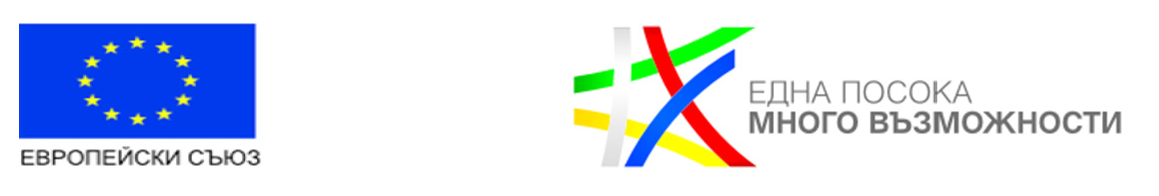 Европейски земеделски фонд за развитие на селските райониМИНИСТЕРСТВО НА ЗЕМЕДЕЛИЕТО, ХРАНИТЕ И ГОРИТЕРАЗПЛАЩАТЕЛНА АГЕНЦИЯПрограма за развитие на селските райони 2014 – 2020 г.ОСНОВНА ИНФОРМАЦИЯ ЗА ПРОЕКТНОТО ПРЕДЛОЖЕНИЕпо подмярка 4.1.2. Инвестиции в земеделски стопанства по Тематична подпрограма  за развитие на малки стопанстваI. Наименование на кандидатаI. Наименование на кандидатаI. Наименование на кандидатаI. Наименование на кандидатаI. Наименование на кандидата………………………………..…………………….…………………………………………..…………………….…………………………………………..…………………….…………………………………………..…………………….…………………………………………..…………………….…………II. Уникален идентификационен номер при регистрацията на земеделския стопанинпо реда на Наредба № 3 от 1999 г.II. Уникален идентификационен номер при регистрацията на земеделския стопанинпо реда на Наредба № 3 от 1999 г.II. Уникален идентификационен номер при регистрацията на земеделския стопанинпо реда на Наредба № 3 от 1999 г.II. Уникален идентификационен номер при регистрацията на земеделския стопанинпо реда на Наредба № 3 от 1999 г.II. Уникален идентификационен номер при регистрацията на земеделския стопанинпо реда на Наредба № 3 от 1999 г.II. Уникален идентификационен номер при регистрацията на земеделския стопанинпо реда на Наредба № 3 от 1999 г.II. Уникален идентификационен номер при регистрацията на земеделския стопанинпо реда на Наредба № 3 от 1999 г.II. Уникален идентификационен номер при регистрацията на земеделския стопанинпо реда на Наредба № 3 от 1999 г.II. Уникален идентификационен номер при регистрацията на земеделския стопанинпо реда на Наредба № 3 от 1999 г.III. Допълнителни данниIII. Допълнителни данниIII. Допълнителни данниIII. Допълнителни данниIII. Допълнителни данниIII. Допълнителни данниIII. Допълнителни данниIII. Допълнителни данниIII. Допълнителни данниIII. Допълнителни данниДанни за банкова сметка:Данни за банкова сметка:Данни за банкова сметка:Данни за банкова сметка:Данни за банкова сметка:Данни за банкова сметка:Данни за банкова сметка:Данни за банкова сметка:Данни за банкова сметка:Данни за банкова сметка:Име на обслужваща банка:Име на обслужваща банка:Име на обслужваща банка:Име на обслужваща банка:Име на обслужваща банка:Име на обслужваща банка:IBAN:IBAN:IBAN:IBAN:IBAN:IBAN:BIC:BIC:BIC:BIC:BIC:BIC:Адрес:Адрес:Адрес:Адрес:Адрес:Адрес:Законен представител на кандидата (за ЮЛ):Законен представител на кандидата (за ЮЛ):Законен представител на кандидата (за ЮЛ):Законен представител на кандидата (за ЮЛ):Законен представител на кандидата (за ЮЛ):Законен представител на кандидата (за ЮЛ):Законен представител на кандидата (за ЮЛ):Законен представител на кандидата (за ЮЛ):Законен представител на кандидата (за ЮЛ):Законен представител на кандидата (за ЮЛ):Име, презиме, фамилияИме, презиме, фамилияИме, презиме, фамилияИме, презиме, фамилияИме, презиме, фамилияЕГН:ЕГН:ЕГН:ЕГН:ЕГН:Упълномощено лице(в случай, че има такова):Упълномощено лице(в случай, че има такова):Упълномощено лице(в случай, че има такова):Упълномощено лице(в случай, че има такова):Упълномощено лице(в случай, че има такова):Упълномощено лице(в случай, че има такова):Упълномощено лице(в случай, че има такова):Упълномощено лице(в случай, че има такова):Упълномощено лице(в случай, че има такова):Упълномощено лице(в случай, че има такова):Име, презиме, фамилияИме, презиме, фамилияИме, презиме, фамилияИме, презиме, фамилияИме, презиме, фамилияЕГН:ЕГН:ЕГН:ЕГН:ЕГН:Личнакарта №:валид-на до:валид-на до:изда-дена  от:изда-дена  от:Пълномощно №:Пълномощно №:Пълномощно №:Пълномощно №:IV. Данни засъпруг/съпругаIV. Данни засъпруг/съпругаIV. Данни засъпруг/съпругаIV. Данни засъпруг/съпругаIV. Данни засъпруг/съпругаIV. Данни засъпруг/съпругаIV. Данни засъпруг/съпругаIV. Данни засъпруг/съпругаIV. Данни засъпруг/съпругаIV. Данни засъпруг/съпругаИме на съпруг/съпруга, презиме,фамилияИме на съпруг/съпруга, презиме,фамилияЕГН:ЕГН:Уникален идентификационен номер при регистрацията на земеделския стопанин по реда на Наредба № 3 от 1999 г.Уникален идентификационен номер при регистрацията на земеделския стопанин по реда на Наредба № 3 от 1999 г.Уникален идентификационен номер при регистрацията на земеделския стопанин по реда на Наредба № 3 от 1999 г.Уникален идентификационен номер при регистрацията на земеделския стопанин по реда на Наредба № 3 от 1999 г.Уникален идентификационен номер при регистрацията на земеделския стопанин по реда на Наредба № 3 от 1999 г.V. Описание на проектното предложениеV. Описание на проектното предложениеV. Описание на проектното предложениеV. Описание на проектното предложениеV. Описание на проектното предложениеV. Описание на проектното предложениеV. Описание на проектното предложениеV. Описание на проектното предложениеV. Описание на проектното предложениеV. Описание на проектното предложение(Подробно описание на проектното предложение се извършва в бизнес плана, приложение към формуляра за кандидатстване)(Подробно описание на проектното предложение се извършва в бизнес плана, приложение към формуляра за кандидатстване)(Подробно описание на проектното предложение се извършва в бизнес плана, приложение към формуляра за кандидатстване)(Подробно описание на проектното предложение се извършва в бизнес плана, приложение към формуляра за кандидатстване)(Подробно описание на проектното предложение се извършва в бизнес плана, приложение към формуляра за кандидатстване)(Подробно описание на проектното предложение се извършва в бизнес плана, приложение към формуляра за кандидатстване)(Подробно описание на проектното предложение се извършва в бизнес плана, приложение към формуляра за кандидатстване)(Подробно описание на проектното предложение се извършва в бизнес плана, приложение към формуляра за кандидатстване)(Подробно описание на проектното предложение се извършва в бизнес плана, приложение към формуляра за кандидатстване)(Подробно описание на проектното предложение се извършва в бизнес плана, приложение към формуляра за кандидатстване)1. Кратко описание на проектното предложение:1. Кратко описание на проектното предложение:1. Кратко описание на проектното предложение:1. Кратко описание на проектното предложение:1. Кратко описание на проектното предложение:1. Кратко описание на проектното предложение:1. Кратко описание на проектното предложение:1. Кратко описание на проектното предложение:1. Кратко описание на проектното предложение:1. Кратко описание на проектното предложение:1.1. Вид на продукцията: (в съответствие с таблица „Производствена програма от бизнес плана“)1.1. Вид на продукцията: (в съответствие с таблица „Производствена програма от бизнес плана“)1.1. Вид на продукцията: (в съответствие с таблица „Производствена програма от бизнес плана“)1.1. Вид на продукцията: (в съответствие с таблица „Производствена програма от бизнес плана“)1.1. Вид на продукцията: (в съответствие с таблица „Производствена програма от бизнес плана“)1.1. Вид на продукцията: (в съответствие с таблица „Производствена програма от бизнес плана“)1.1. Вид на продукцията: (в съответствие с таблица „Производствена програма от бизнес плана“)1.1. Вид на продукцията: (в съответствие с таблица „Производствена програма от бизнес плана“)1.1. Вид на продукцията: (в съответствие с таблица „Производствена програма от бизнес плана“)1.1. Вид на продукцията: (в съответствие с таблица „Производствена програма от бизнес плана“)1.1. Вид на продукцията: (в съответствие с таблица „Производствена програма от бизнес плана“)1.1. Вид на продукцията: (в съответствие с таблица „Производствена програма от бизнес плана“)1.1. Вид на продукцията: (в съответствие с таблица „Производствена програма от бизнес плана“)1.1. Вид на продукцията: (в съответствие с таблица „Производствена програма от бизнес плана“)1.1. Вид на продукцията: (в съответствие с таблица „Производствена програма от бизнес плана“)1.1. Вид на продукцията: (в съответствие с таблица „Производствена програма от бизнес плана“)1.1. Вид на продукцията: (в съответствие с таблица „Производствена програма от бизнес плана“)1.1. Вид на продукцията: (в съответствие с таблица „Производствена програма от бизнес плана“)1.1. Вид на продукцията: (в съответствие с таблица „Производствена програма от бизнес плана“)1.1. Вид на продукцията: (в съответствие с таблица „Производствена програма от бизнес плана“)1.1. Вид на продукцията: (в съответствие с таблица „Производствена програма от бизнес плана“)1.1. Вид на продукцията: (в съответствие с таблица „Производствена програма от бизнес плана“)1.1. Вид на продукцията: (в съответствие с таблица „Производствена програма от бизнес плана“)1.1. Вид на продукцията: (в съответствие с таблица „Производствена програма от бизнес плана“)1.1. Вид на продукцията: (в съответствие с таблица „Производствена програма от бизнес плана“)1.1. Вид на продукцията: (в съответствие с таблица „Производствена програма от бизнес плана“)1.1. Вид на продукцията: (в съответствие с таблица „Производствена програма от бизнес плана“)1.1. Вид на продукцията: (в съответствие с таблица „Производствена програма от бизнес плана“)1.1. Вид на продукцията: (в съответствие с таблица „Производствена програма от бизнес плана“)1.1. Вид на продукцията: (в съответствие с таблица „Производствена програма от бизнес плана“)1.1. Вид на продукцията: (в съответствие с таблица „Производствена програма от бизнес плана“)1.1. Вид на продукцията: (в съответствие с таблица „Производствена програма от бизнес плана“)1.1. Вид на продукцията: (в съответствие с таблица „Производствена програма от бизнес плана“)1.1. Вид на продукцията: (в съответствие с таблица „Производствена програма от бизнес плана“)1.1. Вид на продукцията: (в съответствие с таблица „Производствена програма от бизнес плана“)1.1. Вид на продукцията: (в съответствие с таблица „Производствена програма от бизнес плана“)1.1. Вид на продукцията: (в съответствие с таблица „Производствена програма от бизнес плана“)1.1. Вид на продукцията: (в съответствие с таблица „Производствена програма от бизнес плана“)1.1. Вид на продукцията: (в съответствие с таблица „Производствена програма от бизнес плана“)1.1. Вид на продукцията: (в съответствие с таблица „Производствена програма от бизнес плана“)1.1. Вид на продукцията: (в съответствие с таблица „Производствена програма от бизнес плана“)1.1. Вид на продукцията: (в съответствие с таблица „Производствена програма от бизнес плана“)1.1. Вид на продукцията: (в съответствие с таблица „Производствена програма от бизнес плана“)1.1. Вид на продукцията: (в съответствие с таблица „Производствена програма от бизнес плана“)1.1. Вид на продукцията: (в съответствие с таблица „Производствена програма от бизнес плана“)1.1. Вид на продукцията: (в съответствие с таблица „Производствена програма от бизнес плана“)1.1. Вид на продукцията: (в съответствие с таблица „Производствена програма от бизнес плана“)1.1. Вид на продукцията: (в съответствие с таблица „Производствена програма от бизнес плана“)1.1. Вид на продукцията: (в съответствие с таблица „Производствена програма от бизнес плана“)1.1. Вид на продукцията: (в съответствие с таблица „Производствена програма от бизнес плана“)1.2. Сектор:1.2. Сектор:1.2. Сектор:1.2. Сектор:1.2. Сектор:1.3. Кратко описание на инвестицията, за която се кандидатства:1.3. Кратко описание на инвестицията, за която се кандидатства:1.3. Кратко описание на инвестицията, за която се кандидатства:1.3. Кратко описание на инвестицията, за която се кандидатства:1.3. Кратко описание на инвестицията, за която се кандидатства:Строителство/реконструкция на:Строителство/реконструкция на:Строителство/реконструкция на:Строителство/реконструкция на:Строителство/реконструкция на:1.3. Кратко описание на инвестицията, за която се кандидатства:1.3. Кратко описание на инвестицията, за която се кандидатства:1.3. Кратко описание на инвестицията, за която се кандидатства:1.3. Кратко описание на инвестицията, за която се кандидатства:1.3. Кратко описание на инвестицията, за която се кандидатства:1.3. Кратко описание на инвестицията, за която се кандидатства:1.3. Кратко описание на инвестицията, за която се кандидатства:1.3. Кратко описание на инвестицията, за която се кандидатства:1.3. Кратко описание на инвестицията, за която се кандидатства:1.3. Кратко описание на инвестицията, за която се кандидатства:Машини, оборудване, съоръжения за:Машини, оборудване, съоръжения за:Машини, оборудване, съоръжения за:Машини, оборудване, съоръжения за:Машини, оборудване, съоръжения за:1.3. Кратко описание на инвестицията, за която се кандидатства:1.3. Кратко описание на инвестицията, за която се кандидатства:1.3. Кратко описание на инвестицията, за която се кандидатства:1.3. Кратко описание на инвестицията, за която се кандидатства:1.3. Кратко описание на инвестицията, за която се кандидатства:1.3. Кратко описание на инвестицията, за която се кандидатства:1.3. Кратко описание на инвестицията, за която се кандидатства:1.3. Кратко описание на инвестицията, за която се кандидатства:1.3. Кратко описание на инвестицията, за която се кандидатства:1.3. Кратко описание на инвестицията, за която се кандидатства:Създаване/презасаждане на трайни насаждения (вид/дка):Създаване/презасаждане на трайни насаждения (вид/дка):Създаване/презасаждане на трайни насаждения (вид/дка):Създаване/презасаждане на трайни насаждения (вид/дка):Създаване/презасаждане на трайни насаждения (вид/дка):1.3. Кратко описание на инвестицията, за която се кандидатства:1.3. Кратко описание на инвестицията, за която се кандидатства:1.3. Кратко описание на инвестицията, за която се кандидатства:1.3. Кратко описание на инвестицията, за която се кандидатства:1.3. Кратко описание на инвестицията, за която се кандидатства:1.3. Кратко описание на инвестицията, за която се кандидатства:1.3. Кратко описание на инвестицията, за която се кандидатства:1.3. Кратко описание на инвестицията, за която се кандидатства:1.3. Кратко описание на инвестицията, за която се кандидатства:1.3. Кратко описание на инвестицията, за която се кандидатства:Нематериални активи:Нематериални активи:Нематериални активи:Нематериални активи:Нематериални активи:1.3. Кратко описание на инвестицията, за която се кандидатства:1.3. Кратко описание на инвестицията, за която се кандидатства:1.3. Кратко описание на инвестицията, за която се кандидатства:1.3. Кратко описание на инвестицията, за която се кандидатства:1.3. Кратко описание на инвестицията, за която се кандидатства:1.3. Кратко описание на инвестицията, за която се кандидатства:1.3. Кратко описание на инвестицията, за която се кандидатства:1.3. Кратко описание на инвестицията, за която се кандидатства:1.3. Кратко описание на инвестицията, за която се кандидатства:1.3. Кратко описание на инвестицията, за която се кандидатства:Други:Други:Други:Други:Други:1.3. Кратко описание на инвестицията, за която се кандидатства:1.3. Кратко описание на инвестицията, за която се кандидатства:1.3. Кратко описание на инвестицията, за която се кандидатства:1.3. Кратко описание на инвестицията, за която се кандидатства:1.3. Кратко описание на инвестицията, за която се кандидатства:2. Кандидатствам за финансова помощ със:2. Кандидатствам за финансова помощ със:2. Кандидатствам за финансова помощ със:2. Кандидатствам за финансова помощ със:2. Кандидатствам за финансова помощ със:2. Кандидатствам за финансова помощ със:2. Кандидатствам за финансова помощ със:2. Кандидатствам за финансова помощ със:2. Кандидатствам за финансова помощ със:2. Кандидатствам за финансова помощ със:2. Кандидатствам за финансова помощ със:2. Кандидатствам за финансова помощ със:2. Кандидатствам за финансова помощ със:2. Кандидатствам за финансова помощ със:Индивидуален проектИнтегриран проектИнтегриран проектИнтегриран проектИнтегриран проектПроект за колективна инвестицияПроект за колективна инвестицияПроект за колективна инвестицияПроект за колективна инвестицияПроект за колективна инвестицияПроект за колективна инвестицияПроект за колективна инвестицияПроект за колективна инвестицияПроект за колективна инвестиция2.1.  Кандидатствам по обява за определяне на прием:2.1.  Кандидатствам по обява за определяне на прием:№от датаот дататочкаточка2.2. Общ размер на разходите по проекта:(Посочва се размерът на разходите, за които се кандидатства)2.2. Общ размер на разходите по проекта:(Посочва се размерът на разходите, за които се кандидатства)2.2. Общ размер на разходите по проекта:(Посочва се размерът на разходите, за които се кандидатства)2.2. Общ размер на разходите по проекта:(Посочва се размерът на разходите, за които се кандидатства)2.2. Общ размер на разходите по проекта:(Посочва се размерът на разходите, за които се кандидатства)2.2. Общ размер на разходите по проекта:(Посочва се размерът на разходите, за които се кандидатства)2.2. Общ размер на разходите по проекта:(Посочва се размерът на разходите, за които се кандидатства)лв.лв.2.3.  Минимален размер на финансовата помощ в процентно съотношение спрямо размера на разходите по проекта2.3.  Минимален размер на финансовата помощ в процентно съотношение спрямо размера на разходите по проекта2.3.  Минимален размер на финансовата помощ в процентно съотношение спрямо размера на разходите по проекта2.3.  Минимален размер на финансовата помощ в процентно съотношение спрямо размера на разходите по проекта2.3.  Минимален размер на финансовата помощ в процентно съотношение спрямо размера на разходите по проекта2.3.  Минимален размер на финансовата помощ в процентно съотношение спрямо размера на разходите по проекта2.3.  Минимален размер на финансовата помощ в процентно съотношение спрямо размера на разходите по проекта2.3.  Минимален размер на финансовата помощ в процентно съотношение спрямо размера на разходите по проекта60 %60 %60 %60 %60 %60 %2.4. Увеличение за проекти, подадени от млади земеделски стопани2.4. Увеличение за проекти, подадени от млади земеделски стопани2.4. Увеличение за проекти, подадени от млади земеделски стопани2.4. Увеличение за проекти, подадени от млади земеделски стопани2.4. Увеличение за проекти, подадени от млади земеделски стопани2.4. Увеличение за проекти, подадени от млади земеделски стопани2.4. Увеличение за проекти, подадени от млади земеделски стопани2.4. Увеличение за проекти, подадени от млади земеделски стопани10 %10 %2.5. Увеличение за колективни инвестиции или интегрирани проекти2.5. Увеличение за колективни инвестиции или интегрирани проекти2.5. Увеличение за колективни инвестиции или интегрирани проекти2.5. Увеличение за колективни инвестиции или интегрирани проекти2.5. Увеличение за колективни инвестиции или интегрирани проекти2.5. Увеличение за колективни инвестиции или интегрирани проекти2.5. Увеличение за колективни инвестиции или интегрирани проекти2.5. Увеличение за колективни инвестиции или интегрирани проекти10 %10 %2.6.  Увеличение за проекти, които се изпълняват в обхвата на райони с природни и други специфични ограничения2.6.  Увеличение за проекти, които се изпълняват в обхвата на райони с природни и други специфични ограничения2.6.  Увеличение за проекти, които се изпълняват в обхвата на райони с природни и други специфични ограничения2.6.  Увеличение за проекти, които се изпълняват в обхвата на райони с природни и други специфични ограничения2.6.  Увеличение за проекти, които се изпълняват в обхвата на райони с природни и други специфични ограничения2.6.  Увеличение за проекти, които се изпълняват в обхвата на райони с природни и други специфични ограничения2.6.  Увеличение за проекти, които се изпълняват в обхвата на райони с природни и други специфични ограничения2.6.  Увеличение за проекти, които се изпълняват в обхвата на райони с природни и други специфични ограничения10 %10 %2.7.  Увеличение за проекти с дейности, подпомагани по линия на Европейско партньорство за иновации за селскостопанска производителност2.7.  Увеличение за проекти с дейности, подпомагани по линия на Европейско партньорство за иновации за селскостопанска производителност2.7.  Увеличение за проекти с дейности, подпомагани по линия на Европейско партньорство за иновации за селскостопанска производителност2.7.  Увеличение за проекти с дейности, подпомагани по линия на Европейско партньорство за иновации за селскостопанска производителност2.7.  Увеличение за проекти с дейности, подпомагани по линия на Европейско партньорство за иновации за селскостопанска производителност2.7.  Увеличение за проекти с дейности, подпомагани по линия на Европейско партньорство за иновации за селскостопанска производителност2.7.  Увеличение за проекти с дейности, подпомагани по линия на Европейско партньорство за иновации за селскостопанска производителност2.7.  Увеличение за проекти с дейности, подпомагани по линия на Европейско партньорство за иновации за селскостопанска производителност10 %10 %2.8.  Увеличение за проекти за иновации, опазване и възстановяване на околната среда, включително биологично производство, икономия на ресурси и адаптация към климатичните промени2.8.  Увеличение за проекти за иновации, опазване и възстановяване на околната среда, включително биологично производство, икономия на ресурси и адаптация към климатичните промени2.8.  Увеличение за проекти за иновации, опазване и възстановяване на околната среда, включително биологично производство, икономия на ресурси и адаптация към климатичните промени2.8.  Увеличение за проекти за иновации, опазване и възстановяване на околната среда, включително биологично производство, икономия на ресурси и адаптация към климатичните промени2.8.  Увеличение за проекти за иновации, опазване и възстановяване на околната среда, включително биологично производство, икономия на ресурси и адаптация към климатичните промени2.8.  Увеличение за проекти за иновации, опазване и възстановяване на околната среда, включително биологично производство, икономия на ресурси и адаптация към климатичните промени2.8.  Увеличение за проекти за иновации, опазване и възстановяване на околната среда, включително биологично производство, икономия на ресурси и адаптация към климатичните промени2.8.  Увеличение за проекти за иновации, опазване и възстановяване на околната среда, включително биологично производство, икономия на ресурси и адаптация към климатичните промени10 %10 %2.9.  Увеличение за проекти с инвестиции, изцяло свързани с изпълнявани от кандидата ангажименти по мярка 10 „Агроекология и климат“ или мярка 11 „Биологично земеделие“ от ПРСР 2014 – 2020 г.2.9.  Увеличение за проекти с инвестиции, изцяло свързани с изпълнявани от кандидата ангажименти по мярка 10 „Агроекология и климат“ или мярка 11 „Биологично земеделие“ от ПРСР 2014 – 2020 г.2.9.  Увеличение за проекти с инвестиции, изцяло свързани с изпълнявани от кандидата ангажименти по мярка 10 „Агроекология и климат“ или мярка 11 „Биологично земеделие“ от ПРСР 2014 – 2020 г.2.9.  Увеличение за проекти с инвестиции, изцяло свързани с изпълнявани от кандидата ангажименти по мярка 10 „Агроекология и климат“ или мярка 11 „Биологично земеделие“ от ПРСР 2014 – 2020 г.2.9.  Увеличение за проекти с инвестиции, изцяло свързани с изпълнявани от кандидата ангажименти по мярка 10 „Агроекология и климат“ или мярка 11 „Биологично земеделие“ от ПРСР 2014 – 2020 г.2.9.  Увеличение за проекти с инвестиции, изцяло свързани с изпълнявани от кандидата ангажименти по мярка 10 „Агроекология и климат“ или мярка 11 „Биологично земеделие“ от ПРСР 2014 – 2020 г.2.9.  Увеличение за проекти с инвестиции, изцяло свързани с изпълнявани от кандидата ангажименти по мярка 10 „Агроекология и климат“ или мярка 11 „Биологично земеделие“ от ПРСР 2014 – 2020 г.2.9.  Увеличение за проекти с инвестиции, изцяло свързани с изпълнявани от кандидата ангажименти по мярка 10 „Агроекология и климат“ или мярка 11 „Биологично земеделие“ от ПРСР 2014 – 2020 г.15 %15 %Общ размер на финансовата помощ1:(в процентно съотношение спрямо размера на разходите, за които се кандидатства, както и в левова равностойност)Общ размер на финансовата помощ1:(в процентно съотношение спрямо размера на разходите, за които се кандидатства, както и в левова равностойност)Общ размер на финансовата помощ1:(в процентно съотношение спрямо размера на разходите, за които се кандидатства, както и в левова равностойност)Общ размер на финансовата помощ1:(в процентно съотношение спрямо размера на разходите, за които се кандидатства, както и в левова равностойност)Общ размер на финансовата помощ1:(в процентно съотношение спрямо размера на разходите, за които се кандидатства, както и в левова равностойност)Общ размер на финансовата помощ1:(в процентно съотношение спрямо размера на разходите, за които се кандидатства, както и в левова равностойност)Общ размер на финансовата помощ1:(в процентно съотношение спрямо размера на разходите, за които се кандидатства, както и в левова равностойност)Общ размер на финансовата помощ1:(в процентно съотношение спрямо размера на разходите, за които се кандидатства, както и в левова равностойност)%лв.1• За проекти, представени от един земеделски производител, финансовата помощ не може да надхвърля 80 % от размера на разходите, с които се кандидатства по проекта.• За проекти за колективни инвестиции финансовата помощ не може да надхвърля 90 % от размера на разходите, за които се кандидатства по проекта.• В случай че на кандидата е предоставена финансова помощ в размер над 60 % от общия размер на допустимите за финансово подпомагане разходи, той се задължава да поддържа съответствие с условията, при които е получил помощта в по-големия размер, за период от три години от датата на получаване на окончателно плащане и за срок от пет години за бенефициенти, които са големи предприятия.1• За проекти, представени от един земеделски производител, финансовата помощ не може да надхвърля 80 % от размера на разходите, с които се кандидатства по проекта.• За проекти за колективни инвестиции финансовата помощ не може да надхвърля 90 % от размера на разходите, за които се кандидатства по проекта.• В случай че на кандидата е предоставена финансова помощ в размер над 60 % от общия размер на допустимите за финансово подпомагане разходи, той се задължава да поддържа съответствие с условията, при които е получил помощта в по-големия размер, за период от три години от датата на получаване на окончателно плащане и за срок от пет години за бенефициенти, които са големи предприятия.1• За проекти, представени от един земеделски производител, финансовата помощ не може да надхвърля 80 % от размера на разходите, с които се кандидатства по проекта.• За проекти за колективни инвестиции финансовата помощ не може да надхвърля 90 % от размера на разходите, за които се кандидатства по проекта.• В случай че на кандидата е предоставена финансова помощ в размер над 60 % от общия размер на допустимите за финансово подпомагане разходи, той се задължава да поддържа съответствие с условията, при които е получил помощта в по-големия размер, за период от три години от датата на получаване на окончателно плащане и за срок от пет години за бенефициенти, които са големи предприятия.1• За проекти, представени от един земеделски производител, финансовата помощ не може да надхвърля 80 % от размера на разходите, с които се кандидатства по проекта.• За проекти за колективни инвестиции финансовата помощ не може да надхвърля 90 % от размера на разходите, за които се кандидатства по проекта.• В случай че на кандидата е предоставена финансова помощ в размер над 60 % от общия размер на допустимите за финансово подпомагане разходи, той се задължава да поддържа съответствие с условията, при които е получил помощта в по-големия размер, за период от три години от датата на получаване на окончателно плащане и за срок от пет години за бенефициенти, които са големи предприятия.1• За проекти, представени от един земеделски производител, финансовата помощ не може да надхвърля 80 % от размера на разходите, с които се кандидатства по проекта.• За проекти за колективни инвестиции финансовата помощ не може да надхвърля 90 % от размера на разходите, за които се кандидатства по проекта.• В случай че на кандидата е предоставена финансова помощ в размер над 60 % от общия размер на допустимите за финансово подпомагане разходи, той се задължава да поддържа съответствие с условията, при които е получил помощта в по-големия размер, за период от три години от датата на получаване на окончателно плащане и за срок от пет години за бенефициенти, които са големи предприятия.1• За проекти, представени от един земеделски производител, финансовата помощ не може да надхвърля 80 % от размера на разходите, с които се кандидатства по проекта.• За проекти за колективни инвестиции финансовата помощ не може да надхвърля 90 % от размера на разходите, за които се кандидатства по проекта.• В случай че на кандидата е предоставена финансова помощ в размер над 60 % от общия размер на допустимите за финансово подпомагане разходи, той се задължава да поддържа съответствие с условията, при които е получил помощта в по-големия размер, за период от три години от датата на получаване на окончателно плащане и за срок от пет години за бенефициенти, които са големи предприятия.1• За проекти, представени от един земеделски производител, финансовата помощ не може да надхвърля 80 % от размера на разходите, с които се кандидатства по проекта.• За проекти за колективни инвестиции финансовата помощ не може да надхвърля 90 % от размера на разходите, за които се кандидатства по проекта.• В случай че на кандидата е предоставена финансова помощ в размер над 60 % от общия размер на допустимите за финансово подпомагане разходи, той се задължава да поддържа съответствие с условията, при които е получил помощта в по-големия размер, за период от три години от датата на получаване на окончателно плащане и за срок от пет години за бенефициенти, които са големи предприятия.1• За проекти, представени от един земеделски производител, финансовата помощ не може да надхвърля 80 % от размера на разходите, с които се кандидатства по проекта.• За проекти за колективни инвестиции финансовата помощ не може да надхвърля 90 % от размера на разходите, за които се кандидатства по проекта.• В случай че на кандидата е предоставена финансова помощ в размер над 60 % от общия размер на допустимите за финансово подпомагане разходи, той се задължава да поддържа съответствие с условията, при които е получил помощта в по-големия размер, за период от три години от датата на получаване на окончателно плащане и за срок от пет години за бенефициенти, които са големи предприятия.1• За проекти, представени от един земеделски производител, финансовата помощ не може да надхвърля 80 % от размера на разходите, с които се кандидатства по проекта.• За проекти за колективни инвестиции финансовата помощ не може да надхвърля 90 % от размера на разходите, за които се кандидатства по проекта.• В случай че на кандидата е предоставена финансова помощ в размер над 60 % от общия размер на допустимите за финансово подпомагане разходи, той се задължава да поддържа съответствие с условията, при които е получил помощта в по-големия размер, за период от три години от датата на получаване на окончателно плащане и за срок от пет години за бенефициенти, които са големи предприятия.1• За проекти, представени от един земеделски производител, финансовата помощ не може да надхвърля 80 % от размера на разходите, с които се кандидатства по проекта.• За проекти за колективни инвестиции финансовата помощ не може да надхвърля 90 % от размера на разходите, за които се кандидатства по проекта.• В случай че на кандидата е предоставена финансова помощ в размер над 60 % от общия размер на допустимите за финансово подпомагане разходи, той се задължава да поддържа съответствие с условията, при които е получил помощта в по-големия размер, за период от три години от датата на получаване на окончателно плащане и за срок от пет години за бенефициенти, които са големи предприятия.1• За проекти, представени от един земеделски производител, финансовата помощ не може да надхвърля 80 % от размера на разходите, с които се кандидатства по проекта.• За проекти за колективни инвестиции финансовата помощ не може да надхвърля 90 % от размера на разходите, за които се кандидатства по проекта.• В случай че на кандидата е предоставена финансова помощ в размер над 60 % от общия размер на допустимите за финансово подпомагане разходи, той се задължава да поддържа съответствие с условията, при които е получил помощта в по-големия размер, за период от три години от датата на получаване на окончателно плащане и за срок от пет години за бенефициенти, които са големи предприятия.1• За проекти, представени от един земеделски производител, финансовата помощ не може да надхвърля 80 % от размера на разходите, с които се кандидатства по проекта.• За проекти за колективни инвестиции финансовата помощ не може да надхвърля 90 % от размера на разходите, за които се кандидатства по проекта.• В случай че на кандидата е предоставена финансова помощ в размер над 60 % от общия размер на допустимите за финансово подпомагане разходи, той се задължава да поддържа съответствие с условията, при които е получил помощта в по-големия размер, за период от три години от датата на получаване на окончателно плащане и за срок от пет години за бенефициенти, които са големи предприятия.1• За проекти, представени от един земеделски производител, финансовата помощ не може да надхвърля 80 % от размера на разходите, с които се кандидатства по проекта.• За проекти за колективни инвестиции финансовата помощ не може да надхвърля 90 % от размера на разходите, за които се кандидатства по проекта.• В случай че на кандидата е предоставена финансова помощ в размер над 60 % от общия размер на допустимите за финансово подпомагане разходи, той се задължава да поддържа съответствие с условията, при които е получил помощта в по-големия размер, за период от три години от датата на получаване на окончателно плащане и за срок от пет години за бенефициенти, които са големи предприятия.1• За проекти, представени от един земеделски производител, финансовата помощ не може да надхвърля 80 % от размера на разходите, с които се кандидатства по проекта.• За проекти за колективни инвестиции финансовата помощ не може да надхвърля 90 % от размера на разходите, за които се кандидатства по проекта.• В случай че на кандидата е предоставена финансова помощ в размер над 60 % от общия размер на допустимите за финансово подпомагане разходи, той се задължава да поддържа съответствие с условията, при които е получил помощта в по-големия размер, за период от три години от датата на получаване на окончателно плащане и за срок от пет години за бенефициенти, които са големи предприятия.VI.   ДекларацииVI.   ДекларацииVI.   ДекларацииVI.   ДекларацииVI.   ДекларацииVI.   ДекларацииС подписа си декларирам, че:С подписа си декларирам, че:С подписа си декларирам, че:С подписа си декларирам, че:С подписа си декларирам, че:С подписа си декларирам, че:1.Не съм получавал/а публична финансова помощ за разходите, за които кандидатствам за финансиране с настоящия проектНе съм получавал/а публична финансова помощ за разходите, за които кандидатствам за финансиране с настоящия проектНе съм получавал/а публична финансова помощ за разходите, за които кандидатствам за финансиране с настоящия проектНе съм получавал/а публична финансова помощ за разходите, за които кандидатствам за финансиране с настоящия проектНе съм получавал/а публична финансова помощ за разходите, за които кандидатствам за финансиране с настоящия проект2.Запознат/а съм, че при подадени повече от едно проектни предложения по подмярка 4.1.2 в периода на настоящия прием ще се разглежда последното подаденоЗапознат/а съм, че при подадени повече от едно проектни предложения по подмярка 4.1.2 в периода на настоящия прием ще се разглежда последното подаденоЗапознат/а съм, че при подадени повече от едно проектни предложения по подмярка 4.1.2 в периода на настоящия прием ще се разглежда последното подаденоЗапознат/а съм, че при подадени повече от едно проектни предложения по подмярка 4.1.2 в периода на настоящия прием ще се разглежда последното подаденоЗапознат/а съм, че при подадени повече от едно проектни предложения по подмярка 4.1.2 в периода на настоящия прием ще се разглежда последното подадено3.Нямам изискуеми и ликвидни задължения към ДФ „Земеделие“Нямам изискуеми и ликвидни задължения към ДФ „Земеделие“Нямам изискуеми и ликвидни задължения към ДФ „Земеделие“Нямам изискуеми и ликвидни задължения към ДФ „Земеделие“Нямам изискуеми и ликвидни задължения към ДФ „Земеделие“4.Осигурил/а съм финансови средства за извършване на инвестициятаОсигурил/а съм финансови средства за извършване на инвестициятаОсигурил/а съм финансови средства за извършване на инвестициятаОсигурил/а съм финансови средства за извършване на инвестициятаОсигурил/а съм финансови средства за извършване на инвестицията5.Запознат/а съм с правилата за отпускане на финансова помощ по Програмата за развитие на селските райони 2014 – 2020 г.Запознат/а съм с правилата за отпускане на финансова помощ по Програмата за развитие на селските райони 2014 – 2020 г.Запознат/а съм с правилата за отпускане на финансова помощ по Програмата за развитие на селските райони 2014 – 2020 г.Запознат/а съм с правилата за отпускане на финансова помощ по Програмата за развитие на селските райони 2014 – 2020 г.Запознат/а съм с правилата за отпускане на финансова помощ по Програмата за развитие на селските райони 2014 – 2020 г.6.Известно ми е, че нося наказателна отговорност по чл. 248а от Наказателния кодекс за представяне на неверни сведенияИзвестно ми е, че нося наказателна отговорност по чл. 248а от Наказателния кодекс за представяне на неверни сведенияИзвестно ми е, че нося наказателна отговорност по чл. 248а от Наказателния кодекс за представяне на неверни сведенияИзвестно ми е, че нося наказателна отговорност по чл. 248а от Наказателния кодекс за представяне на неверни сведенияИзвестно ми е, че нося наказателна отговорност по чл. 248а от Наказателния кодекс за представяне на неверни сведения7.Всички предоставени от мен официални документи към настоящата дата удостоверяват действителното правно положение относно посочените в тях факти и обстоятелства. Представените от мен частни документи са с вярно съдържание, автентични и носят моя подписВсички предоставени от мен официални документи към настоящата дата удостоверяват действителното правно положение относно посочените в тях факти и обстоятелства. Представените от мен частни документи са с вярно съдържание, автентични и носят моя подписВсички предоставени от мен официални документи към настоящата дата удостоверяват действителното правно положение относно посочените в тях факти и обстоятелства. Представените от мен частни документи са с вярно съдържание, автентични и носят моя подписВсички предоставени от мен официални документи към настоящата дата удостоверяват действителното правно положение относно посочените в тях факти и обстоятелства. Представените от мен частни документи са с вярно съдържание, автентични и носят моя подписВсички предоставени от мен официални документи към настоящата дата удостоверяват действителното правно положение относно посочените в тях факти и обстоятелства. Представените от мен частни документи са с вярно съдържание, автентични и носят моя подпис8.Започнал съм отглеждането на животни в собствен/нает животновъден обект и/или стопанисването на земя с цел производството на земеделска продукция на ... (ден/месец/год.) – важи за проекти, подадени от млади земеделски стопани, кандидатстващи за по-голям размер на помощта при условията на чл. 14, ал. 2, т. 1Започнал съм отглеждането на животни в собствен/нает животновъден обект и/или стопанисването на земя с цел производството на земеделска продукция на ... (ден/месец/год.) – важи за проекти, подадени от млади земеделски стопани, кандидатстващи за по-голям размер на помощта при условията на чл. 14, ал. 2, т. 1Започнал съм отглеждането на животни в собствен/нает животновъден обект и/или стопанисването на земя с цел производството на земеделска продукция на ... (ден/месец/год.) – важи за проекти, подадени от млади земеделски стопани, кандидатстващи за по-голям размер на помощта при условията на чл. 14, ал. 2, т. 19.Информиран съм, че ще бъдат публикувани данни в съответствие с разпоредбите на чл. 111 от Регламент (ЕО) № 1306/2013 на Европейския парламент и на Съвета от 17.12.2013 г. относно финансирането, управлението и мониторинга на Общата селскостопанска политика и за отмяна на регламенти (ЕИО) № 352/78, (ЕО) № 165/94, (ЕО) № 814/2000, (ЕО) № 1290/2005 и (ЕО)  № 485/2008 на Съвета (ОВ, L 344, 20.12.2013 г.), както и че те могат да бъдат обработени от одитиращи и разследващи органи на Съюза и на държавите членки с цел защита на финансовите интереси на СъюзаИнформиран съм, че ще бъдат публикувани данни в съответствие с разпоредбите на чл. 111 от Регламент (ЕО) № 1306/2013 на Европейския парламент и на Съвета от 17.12.2013 г. относно финансирането, управлението и мониторинга на Общата селскостопанска политика и за отмяна на регламенти (ЕИО) № 352/78, (ЕО) № 165/94, (ЕО) № 814/2000, (ЕО) № 1290/2005 и (ЕО)  № 485/2008 на Съвета (ОВ, L 344, 20.12.2013 г.), както и че те могат да бъдат обработени от одитиращи и разследващи органи на Съюза и на държавите членки с цел защита на финансовите интереси на СъюзаИнформиран съм, че ще бъдат публикувани данни в съответствие с разпоредбите на чл. 111 от Регламент (ЕО) № 1306/2013 на Европейския парламент и на Съвета от 17.12.2013 г. относно финансирането, управлението и мониторинга на Общата селскостопанска политика и за отмяна на регламенти (ЕИО) № 352/78, (ЕО) № 165/94, (ЕО) № 814/2000, (ЕО) № 1290/2005 и (ЕО)  № 485/2008 на Съвета (ОВ, L 344, 20.12.2013 г.), както и че те могат да бъдат обработени от одитиращи и разследващи органи на Съюза и на държавите членки с цел защита на финансовите интереси на СъюзаИнформиран съм, че ще бъдат публикувани данни в съответствие с разпоредбите на чл. 111 от Регламент (ЕО) № 1306/2013 на Европейския парламент и на Съвета от 17.12.2013 г. относно финансирането, управлението и мониторинга на Общата селскостопанска политика и за отмяна на регламенти (ЕИО) № 352/78, (ЕО) № 165/94, (ЕО) № 814/2000, (ЕО) № 1290/2005 и (ЕО)  № 485/2008 на Съвета (ОВ, L 344, 20.12.2013 г.), както и че те могат да бъдат обработени от одитиращи и разследващи органи на Съюза и на държавите членки с цел защита на финансовите интереси на СъюзаИнформиран съм, че ще бъдат публикувани данни в съответствие с разпоредбите на чл. 111 от Регламент (ЕО) № 1306/2013 на Европейския парламент и на Съвета от 17.12.2013 г. относно финансирането, управлението и мониторинга на Общата селскостопанска политика и за отмяна на регламенти (ЕИО) № 352/78, (ЕО) № 165/94, (ЕО) № 814/2000, (ЕО) № 1290/2005 и (ЕО)  № 485/2008 на Съвета (ОВ, L 344, 20.12.2013 г.), както и че те могат да бъдат обработени от одитиращи и разследващи органи на Съюза и на държавите членки с цел защита на финансовите интереси на Съюза10.Представените от мен данни на електронен носител са идентични с тези, които съхранявам на хартиен носителПредставените от мен данни на електронен носител са идентични с тези, които съхранявам на хартиен носителПредставените от мен данни на електронен носител са идентични с тези, които съхранявам на хартиен носителПредставените от мен данни на електронен носител са идентични с тези, които съхранявам на хартиен носителПредставените от мен данни на електронен носител са идентични с тези, които съхранявам на хартиен носител11.Предварителните разходи по чл. 34, ал. 1, т. 11, направени преди сключване на административния договор, са осъществени при спазване на Закона за обществените поръчки (ПМС № 160от 2016 г.) (само за кандидати, които се явяват възложители по чл. 7 и чл. 5 и 6 от ЗОП, съответно за случаите, описани в чл. 34, ал. 16, последно изречение.)Предварителните разходи по чл. 34, ал. 1, т. 11, направени преди сключване на административния договор, са осъществени при спазване на Закона за обществените поръчки (ПМС № 160от 2016 г.) (само за кандидати, които се явяват възложители по чл. 7 и чл. 5 и 6 от ЗОП, съответно за случаите, описани в чл. 34, ал. 16, последно изречение.)Предварителните разходи по чл. 34, ал. 1, т. 11, направени преди сключване на административния договор, са осъществени при спазване на Закона за обществените поръчки (ПМС № 160от 2016 г.) (само за кандидати, които се явяват възложители по чл. 7 и чл. 5 и 6 от ЗОП, съответно за случаите, описани в чл. 34, ал. 16, последно изречение.)Предварителните разходи по чл. 34, ал. 1, т. 11, направени преди сключване на административния договор, са осъществени при спазване на Закона за обществените поръчки (ПМС № 160от 2016 г.) (само за кандидати, които се явяват възложители по чл. 7 и чл. 5 и 6 от ЗОП, съответно за случаите, описани в чл. 34, ал. 16, последно изречение.)Предварителните разходи по чл. 34, ал. 1, т. 11, направени преди сключване на административния договор, са осъществени при спазване на Закона за обществените поръчки (ПМС № 160от 2016 г.) (само за кандидати, които се явяват възложители по чл. 7 и чл. 5 и 6 от ЗОП, съответно за случаите, описани в чл. 34, ал. 16, последно изречение.)12.Се задължавам да придобия съответните професионални умения и компетентности в срок до 36 месеца считано от датата на сключване на административния договор, но не по-късно от датата на подаване на искане за окончателно плащане (за проекти, подадени от млади земеделски стопани, кандидатстващи за по-висок размер на помощта при условията на чл. 14, ал. 2, т. 1 и които не притежават изискуемите професионални умения и компетентности към датата на подаване на проектното предложение.)Се задължавам да придобия съответните професионални умения и компетентности в срок до 36 месеца считано от датата на сключване на административния договор, но не по-късно от датата на подаване на искане за окончателно плащане (за проекти, подадени от млади земеделски стопани, кандидатстващи за по-висок размер на помощта при условията на чл. 14, ал. 2, т. 1 и които не притежават изискуемите професионални умения и компетентности към датата на подаване на проектното предложение.)Се задължавам да придобия съответните професионални умения и компетентности в срок до 36 месеца считано от датата на сключване на административния договор, но не по-късно от датата на подаване на искане за окончателно плащане (за проекти, подадени от млади земеделски стопани, кандидатстващи за по-висок размер на помощта при условията на чл. 14, ал. 2, т. 1 и които не притежават изискуемите професионални умения и компетентности към датата на подаване на проектното предложение.)Се задължавам да придобия съответните професионални умения и компетентности в срок до 36 месеца считано от датата на сключване на административния договор, но не по-късно от датата на подаване на искане за окончателно плащане (за проекти, подадени от млади земеделски стопани, кандидатстващи за по-висок размер на помощта при условията на чл. 14, ал. 2, т. 1 и които не притежават изискуемите професионални умения и компетентности към датата на подаване на проектното предложение.)Се задължавам да придобия съответните професионални умения и компетентности в срок до 36 месеца считано от датата на сключване на административния договор, но не по-късно от датата на подаване на искане за окончателно плащане (за проекти, подадени от млади земеделски стопани, кандидатстващи за по-висок размер на помощта при условията на чл. 14, ал. 2, т. 1 и които не притежават изискуемите професионални умения и компетентности към датата на подаване на проектното предложение.)За срок от датата на сключване на административния договор – до 3 години от получаване на окончателното плащане по него – бенефициенти, които са микро- или малки предприятия по смисъла на  чл. 3, ал. 2 и 3 от Закона за малките и средните предприятия,се задължавам да:За срок от датата на сключване на административния договор – до 3 години от получаване на окончателното плащане по него – бенефициенти, които са микро- или малки предприятия по смисъла на  чл. 3, ал. 2 и 3 от Закона за малките и средните предприятия,се задължавам да:За срок от датата на сключване на административния договор – до 3 години от получаване на окончателното плащане по него – бенефициенти, които са микро- или малки предприятия по смисъла на  чл. 3, ал. 2 и 3 от Закона за малките и средните предприятия,се задължавам да:За срок от датата на сключване на административния договор – до 3 години от получаване на окончателното плащане по него – бенефициенти, които са микро- или малки предприятия по смисъла на  чл. 3, ал. 2 и 3 от Закона за малките и средните предприятия,се задължавам да:За срок от датата на сключване на административния договор – до 3 години от получаване на окончателното плащане по него – бенефициенти, които са микро- или малки предприятия по смисъла на  чл. 3, ал. 2 и 3 от Закона за малките и средните предприятия,се задължавам да:За срок от датата на сключване на административния договор – до 3 години от получаване на окончателното плащане по него – бенефициенти, които са микро- или малки предприятия по смисъла на  чл. 3, ал. 2 и 3 от Закона за малките и средните предприятия,се задължавам да:1.Обработвам земя в размер не по-малък от размера на земята, обоснована в бизнес плана и одобрена от ДФЗ – РА, която съответства на капацитета на машините, съоръженията и оборудването – предмет на административния договор, и финансирани по Програмата за развитие на селските райониОбработвам земя в размер не по-малък от размера на земята, обоснована в бизнес плана и одобрена от ДФЗ – РА, която съответства на капацитета на машините, съоръженията и оборудването – предмет на административния договор, и финансирани по Програмата за развитие на селските райониОбработвам земя в размер не по-малък от размера на земята, обоснована в бизнес плана и одобрена от ДФЗ – РА, която съответства на капацитета на машините, съоръженията и оборудването – предмет на административния договор, и финансирани по Програмата за развитие на селските райониОбработвам земя в размер не по-малък от размера на земята, обоснована в бизнес плана и одобрена от ДФЗ – РА, която съответства на капацитета на машините, съоръженията и оборудването – предмет на административния договор, и финансирани по Програмата за развитие на селските райониОбработвам земя в размер не по-малък от размера на земята, обоснована в бизнес плана и одобрена от ДФЗ – РА, която съответства на капацитета на машините, съоръженията и оборудването – предмет на административния договор, и финансирани по Програмата за развитие на селските райони2.Осигуря спазването на условието членовете на представляваната от мен група/организация на производители/лицата, участващи в юридическото лице кандидат за колективна инвестиция, да обработват земя в размер не по-малък от размера на земята, обоснована в бизнес плана и одобрена от ДФЗ – РА, която съответства на капацитета на машините, съоръженията и оборудването – предмет на административния договор, и финансирани по Програмата за развитие на селските райониОсигуря спазването на условието членовете на представляваната от мен група/организация на производители/лицата, участващи в юридическото лице кандидат за колективна инвестиция, да обработват земя в размер не по-малък от размера на земята, обоснована в бизнес плана и одобрена от ДФЗ – РА, която съответства на капацитета на машините, съоръженията и оборудването – предмет на административния договор, и финансирани по Програмата за развитие на селските райониОсигуря спазването на условието членовете на представляваната от мен група/организация на производители/лицата, участващи в юридическото лице кандидат за колективна инвестиция, да обработват земя в размер не по-малък от размера на земята, обоснована в бизнес плана и одобрена от ДФЗ – РА, която съответства на капацитета на машините, съоръженията и оборудването – предмет на административния договор, и финансирани по Програмата за развитие на селските райониОсигуря спазването на условието членовете на представляваната от мен група/организация на производители/лицата, участващи в юридическото лице кандидат за колективна инвестиция, да обработват земя в размер не по-малък от размера на земята, обоснована в бизнес плана и одобрена от ДФЗ – РА, която съответства на капацитета на машините, съоръженията и оборудването – предмет на административния договор, и финансирани по Програмата за развитие на селските райониОсигуря спазването на условието членовете на представляваната от мен група/организация на производители/лицата, участващи в юридическото лице кандидат за колективна инвестиция, да обработват земя в размер не по-малък от размера на земята, обоснована в бизнес плана и одобрена от ДФЗ – РА, която съответства на капацитета на машините, съоръженията и оборудването – предмет на административния договор, и финансирани по Програмата за развитие на селските райони3.Водя всички финансови операции, свързани с подпомаганите дейности, отделно в счетоводната си система или като използвам счетоводни сметки с подходящи номераВодя всички финансови операции, свързани с подпомаганите дейности, отделно в счетоводната си система или като използвам счетоводни сметки с подходящи номераВодя всички финансови операции, свързани с подпомаганите дейности, отделно в счетоводната си система или като използвам счетоводни сметки с подходящи номераВодя всички финансови операции, свързани с подпомаганите дейности, отделно в счетоводната си система или като използвам счетоводни сметки с подходящи номераВодя всички финансови операции, свързани с подпомаганите дейности, отделно в счетоводната си система или като използвам счетоводни сметки с подходящи номера4.Съхранявам документите, свързани с подпомаганите дейностиСъхранявам документите, свързани с подпомаганите дейностиСъхранявам документите, свързани с подпомаганите дейностиСъхранявам документите, свързани с подпомаганите дейностиСъхранявам документите, свързани с подпомаганите дейности5.Осигурявам достъп на територията на моето земеделско стопанство за извършване на контролни дейности на упълномощените за това лица и да показвам необходимите документи за този контролОсигурявам достъп на територията на моето земеделско стопанство за извършване на контролни дейности на упълномощените за това лица и да показвам необходимите документи за този контролОсигурявам достъп на територията на моето земеделско стопанство за извършване на контролни дейности на упълномощените за това лица и да показвам необходимите документи за този контролОсигурявам достъп на територията на моето земеделско стопанство за извършване на контролни дейности на упълномощените за това лица и да показвам необходимите документи за този контролОсигурявам достъп на територията на моето земеделско стопанство за извършване на контролни дейности на упълномощените за това лица и да показвам необходимите документи за този контрол6.Използвам инвестициите – предмет на подпомагане, единствено при осъществяване на земеделската дейност от страна на лицата, участващи в юридическото лице кандидат за колективни инвестиции – важи в случаите на кандидатстване с проект за колективни инвестицииИзползвам инвестициите – предмет на подпомагане, единствено при осъществяване на земеделската дейност от страна на лицата, участващи в юридическото лице кандидат за колективни инвестиции – важи в случаите на кандидатстване с проект за колективни инвестицииИзползвам инвестициите – предмет на подпомагане, единствено при осъществяване на земеделската дейност от страна на лицата, участващи в юридическото лице кандидат за колективни инвестиции – важи в случаите на кандидатстване с проект за колективни инвестицииИзползвам инвестициите – предмет на подпомагане, единствено при осъществяване на земеделската дейност от страна на лицата, участващи в юридическото лице кандидат за колективни инвестиции – важи в случаите на кандидатстване с проект за колективни инвестицииИзползвам инвестициите – предмет на подпомагане, единствено при осъществяване на земеделската дейност от страна на лицата, участващи в юридическото лице кандидат за колективни инвестиции – важи в случаите на кандидатстване с проект за колективни инвестиции7.Поддържам съответствие с условията, станали основание за избора ми пред други кандидатиПоддържам съответствие с условията, станали основание за избора ми пред други кандидатиПоддържам съответствие с условията, станали основание за избора ми пред други кандидатиПоддържам съответствие с условията, станали основание за избора ми пред други кандидатиПоддържам съответствие с условията, станали основание за избора ми пред други кандидатиДатаДатаДатаИме на кандидатаИме на кандидатаПодпис и печатVІІ. Критерии за оценка на проектиVІІ. Критерии за оценка на проектиVІІ. Критерии за оценка на проектиVІІ. Критерии за оценка на проектиVІІ. Критерии за оценка на проектиVІІ. Критерии за оценка на проектиVІІ. Критерии за оценка на проектиVІІ. Критерии за оценка на проекти№КритерииКритерииМинимално изискванеМаксимален брой точкиТочки  (Отбележи с X или √)Точки  (Отбележи с X или √)Обосновка на заявения брой точки1.Проекти, които се изпълняват в сектори „Животновъдство“ и „Плодове и зеленчуци“Проекти, които се изпълняват в сектори „Животновъдство“ и „Плодове и зеленчуци“Проекти, които се изпълняват в сектори „Животновъдство“ и „Плодове и зеленчуци“351.1.Проекти на кандидати, които към момента на подаване на заявлението за подпомагане имат  регистрирани животновъдни обекти за едри и/или дребни преживни животни, свине или пчели и/или отглеждат култури от сектор „Плодове и зеленчуци“Проекти на кандидати, които към момента на подаване на заявлението за подпомагане имат  регистрирани животновъдни обекти за едри и/или дребни преживни животни, свине или пчели и/или отглеждат култури от сектор „Плодове и зеленчуци“В случай че СПО на земеделското стопанство на кандидата към дата на подаване на заявление за подпомагане включва култури и/или животни съгласно приложение № 8, 1 евро СПО, формиран от отглежданите към дата на подаване на заявление за подпомагане култури и/или животни от приложение № 8, се умножава по коефициент:Пример= Коефициент СПО (измерено в евро) х 0,0044352.Проекти на кандидати, чиито стопанства са сертифицирани за биологично производство на земеделски продукти и храни по смисъла на Регламент на Съвета (ЕО) № 834/2007 от  28 юни 2007 г. относно биологичното производство и етикетирането на биологични продукти и за отмяна на Регламент (ЕИО) № 2092/91Проекти на кандидати, чиито стопанства са сертифицирани за биологично производство на земеделски продукти и храни по смисъла на Регламент на Съвета (ЕО) № 834/2007 от  28 юни 2007 г. относно биологичното производство и етикетирането на биологични продукти и за отмяна на Регламент (ЕИО) № 2092/91Проекти на кандидати, чиито стопанства са сертифицирани за биологично производство на земеделски продукти и храни по смисъла на Регламент на Съвета (ЕО) № 834/2007 от  28 юни 2007 г. относно биологичното производство и етикетирането на биологични продукти и за отмяна на Регламент (ЕИО) № 2092/91202.1.Проекти на кандидати, чиито стопанства са сертифицирани за биологично производство на земеделски продукти и храни по смисъла на Регламент на Съвета (ЕО) № 834/2007 от  28 юни 2007 г. относно  биологичното производство и етикетирането на биологични продукти и за отмяна на Регламент (ЕИО) № 2092/91Проекти на кандидати, чиито стопанства са сертифицирани за биологично производство на земеделски продукти и храни по смисъла на Регламент на Съвета (ЕО) № 834/2007 от  28 юни 2007 г. относно  биологичното производство и етикетирането на биологични продукти и за отмяна на Регламент (ЕИО) № 2092/91В случай че СПО на земеделското стопанство на кандидата към дата на подаване на заявление за  подпомагане включва култури и/или животни, отглеждани по биологичен начин,  1 евро СПО, формиран от отглежданите към дата на подаване на заявление за подпомагане култури и/или животни по този начин, се умножава по коефициент:Пример= Коефициент СПО (измерено в евро) х 0,0025203.Проекти на земеделски стопанства, разположени в планински и необлагодетелствани райониПроекти на земеделски стопанства, разположени в планински и необлагодетелствани райониПроекти на земеделски стопанства, разположени в планински и необлагодетелствани райони253.1.Проекти на кандидати, чиито животновъдни обект/обекти (ако е наличен такъв) и минимум 50 % от използваните земеделски площи са разположени в планински и необлагодетелствани райони съгласно Наредбата за определяне на критериите за необлагодетелстваните райони и териториалния им обхват, приета с ПМС № 30 от 2008 г. (ДВ, бр. 20 от 2008 г.; в сила от 26.02.2008 г.)Проекти на кандидати, чиито животновъдни обект/обекти (ако е наличен такъв) и минимум 50 % от използваните земеделски площи са разположени в планински и необлагодетелствани райони съгласно Наредбата за определяне на критериите за необлагодетелстваните райони и териториалния им обхват, приета с ПМС № 30 от 2008 г. (ДВ, бр. 20 от 2008 г.; в сила от 26.02.2008 г.)*254.Подпомагане на проекти с инвестиции за повишаване на енергийната ефективност и/или иновации в стопанстватаПодпомагане на проекти с инвестиции за повишаване на енергийната ефективност и/или иновации в стопанстватаПодпомагане на проекти с инвестиции за повишаване на енергийната ефективност и/или иновации в стопанствата104.1.Проекти с инвестиции и дейности за повишаване на енергийната ефективност в стопанстватаПроекти с инвестиции и дейности за повишаване на енергийната ефективност в стопанстватаИнвестициите по  проекта водят до  повишаване на енергийната ефективност с минимум 5 % за земеделското стопанство104.2.Проекти с инвестиции и дейности за иновации в стопанстватаПроекти с инвестиции и дейности за иновации в стопанстватаНад 30 % от допустимите инвестиционни разходи по проекта са свързани с иновации в стопанството105.Подпомагане на проекти с инвестиции за напояванеПодпомагане на проекти с инвестиции за напояванеПодпомагане на проекти с инвестиции за напояване45.1.Проекти с включени инвестиции за напояване в рамките на земеделското стопанство, представени от кандидати земеделски стопани, членове на сдружение за напояванеПроекти с включени инвестиции за напояване в рамките на земеделското стопанство, представени от кандидати земеделски стопани, членове на сдружение за напояване*25.2.Проекти с инвестиции за напояване, при които се използва вода от инфраструктура с по-малки загуби и по-висока ефективност при използване на водните ресурсиПроекти с инвестиции за напояване, при които се използва вода от инфраструктура с по-малки загуби и по-висока ефективност при използване на водните ресурсиПроекти с инвестиции за напояване, за които е осигурено или ще бъде осигурено използването на вода от клон на Напоителни системи или от Сдружение за напояване в обхвата на съответния речен басейн, за които  е налице по-висок  коефициент на настоящ КПД на напоителните системи2Общ брой на заявените точки по критериите за оценка на проекта:Общ брой на заявените точки по критериите за оценка на проекта:Общ брой на заявените точки по критериите за оценка на проекта:Общ брой на заявените точки по критериите за оценка на проекта:Общ брой на заявените точки по критериите за оценка на проекта:Общ брой на заявените точки по критериите за оценка на проекта:Общ брой на заявените точки по критериите за оценка на проекта:*Кандидатът отбелязва/посочва в колона „Точки“ коя част от съответния критерий изпълнява, а в колона „Обосновка на заявения брой точки“ посочва мотиви за съответния избор*Кандидатът отбелязва/посочва в колона „Точки“ коя част от съответния критерий изпълнява, а в колона „Обосновка на заявения брой точки“ посочва мотиви за съответния избор*Кандидатът отбелязва/посочва в колона „Точки“ коя част от съответния критерий изпълнява, а в колона „Обосновка на заявения брой точки“ посочва мотиви за съответния избор*Кандидатът отбелязва/посочва в колона „Точки“ коя част от съответния критерий изпълнява, а в колона „Обосновка на заявения брой точки“ посочва мотиви за съответния избор*Кандидатът отбелязва/посочва в колона „Точки“ коя част от съответния критерий изпълнява, а в колона „Обосновка на заявения брой точки“ посочва мотиви за съответния избор*Кандидатът отбелязва/посочва в колона „Точки“ коя част от съответния критерий изпълнява, а в колона „Обосновка на заявения брой точки“ посочва мотиви за съответния избор*Кандидатът отбелязва/посочва в колона „Точки“ коя част от съответния критерий изпълнява, а в колона „Обосновка на заявения брой точки“ посочва мотиви за съответния избор*Кандидатът отбелязва/посочва в колона „Точки“ коя част от съответния критерий изпълнява, а в колона „Обосновка на заявения брой точки“ посочва мотиви за съответния изборДатаДатаИме на кандидатаИме на кандидатаИме на кандидатаИме на кандидатаИме на кандидатаПодпис и печатVIIІ. Форма за наблюдение и оценка на проекти по подмярка 4.1.2. „Инвестиции в земеделски стопанства по Тематична подпрограма за развитие на малки стопанства“ от мярка 4.1 „Инвестиции в материални активи“ от Програмата за развитие на селските райони 2014 – 2020 г.VIIІ. Форма за наблюдение и оценка на проекти по подмярка 4.1.2. „Инвестиции в земеделски стопанства по Тематична подпрограма за развитие на малки стопанства“ от мярка 4.1 „Инвестиции в материални активи“ от Програмата за развитие на селските райони 2014 – 2020 г.VIIІ. Форма за наблюдение и оценка на проекти по подмярка 4.1.2. „Инвестиции в земеделски стопанства по Тематична подпрограма за развитие на малки стопанства“ от мярка 4.1 „Инвестиции в материални активи“ от Програмата за развитие на селските райони 2014 – 2020 г.VIIІ. Форма за наблюдение и оценка на проекти по подмярка 4.1.2. „Инвестиции в земеделски стопанства по Тематична подпрограма за развитие на малки стопанства“ от мярка 4.1 „Инвестиции в материални активи“ от Програмата за развитие на селските райони 2014 – 2020 г.VIIІ. Форма за наблюдение и оценка на проекти по подмярка 4.1.2. „Инвестиции в земеделски стопанства по Тематична подпрограма за развитие на малки стопанства“ от мярка 4.1 „Инвестиции в материални активи“ от Програмата за развитие на селските райони 2014 – 2020 г.VIIІ. Форма за наблюдение и оценка на проекти по подмярка 4.1.2. „Инвестиции в земеделски стопанства по Тематична подпрограма за развитие на малки стопанства“ от мярка 4.1 „Инвестиции в материални активи“ от Програмата за развитие на селските райони 2014 – 2020 г.VIIІ. Форма за наблюдение и оценка на проекти по подмярка 4.1.2. „Инвестиции в земеделски стопанства по Тематична подпрограма за развитие на малки стопанства“ от мярка 4.1 „Инвестиции в материални активи“ от Програмата за развитие на селските райони 2014 – 2020 г.VIIІ. Форма за наблюдение и оценка на проекти по подмярка 4.1.2. „Инвестиции в земеделски стопанства по Тематична подпрограма за развитие на малки стопанства“ от мярка 4.1 „Инвестиции в материални активи“ от Програмата за развитие на селските райони 2014 – 2020 г.VIIІ. Форма за наблюдение и оценка на проекти по подмярка 4.1.2. „Инвестиции в земеделски стопанства по Тематична подпрограма за развитие на малки стопанства“ от мярка 4.1 „Инвестиции в материални активи“ от Програмата за развитие на селските райони 2014 – 2020 г.VIIІ. Форма за наблюдение и оценка на проекти по подмярка 4.1.2. „Инвестиции в земеделски стопанства по Тематична подпрограма за развитие на малки стопанства“ от мярка 4.1 „Инвестиции в материални активи“ от Програмата за развитие на селските райони 2014 – 2020 г.VIIІ. Форма за наблюдение и оценка на проекти по подмярка 4.1.2. „Инвестиции в земеделски стопанства по Тематична подпрограма за развитие на малки стопанства“ от мярка 4.1 „Инвестиции в материални активи“ от Програмата за развитие на селските райони 2014 – 2020 г.VIIІ. Форма за наблюдение и оценка на проекти по подмярка 4.1.2. „Инвестиции в земеделски стопанства по Тематична подпрограма за развитие на малки стопанства“ от мярка 4.1 „Инвестиции в материални активи“ от Програмата за развитие на селските райони 2014 – 2020 г.VIIІ. Форма за наблюдение и оценка на проекти по подмярка 4.1.2. „Инвестиции в земеделски стопанства по Тематична подпрограма за развитие на малки стопанства“ от мярка 4.1 „Инвестиции в материални активи“ от Програмата за развитие на селските райони 2014 – 2020 г.VIIІ. Форма за наблюдение и оценка на проекти по подмярка 4.1.2. „Инвестиции в земеделски стопанства по Тематична подпрограма за развитие на малки стопанства“ от мярка 4.1 „Инвестиции в материални активи“ от Програмата за развитие на селските райони 2014 – 2020 г.VIIІ. Форма за наблюдение и оценка на проекти по подмярка 4.1.2. „Инвестиции в земеделски стопанства по Тематична подпрограма за развитие на малки стопанства“ от мярка 4.1 „Инвестиции в материални активи“ от Програмата за развитие на селските райони 2014 – 2020 г.VIIІ. Форма за наблюдение и оценка на проекти по подмярка 4.1.2. „Инвестиции в земеделски стопанства по Тематична подпрограма за развитие на малки стопанства“ от мярка 4.1 „Инвестиции в материални активи“ от Програмата за развитие на селските райони 2014 – 2020 г.VIIІ. Форма за наблюдение и оценка на проекти по подмярка 4.1.2. „Инвестиции в земеделски стопанства по Тематична подпрограма за развитие на малки стопанства“ от мярка 4.1 „Инвестиции в материални активи“ от Програмата за развитие на селските райони 2014 – 2020 г.VIIІ. Форма за наблюдение и оценка на проекти по подмярка 4.1.2. „Инвестиции в земеделски стопанства по Тематична подпрограма за развитие на малки стопанства“ от мярка 4.1 „Инвестиции в материални активи“ от Програмата за развитие на селските райони 2014 – 2020 г.VIIІ. Форма за наблюдение и оценка на проекти по подмярка 4.1.2. „Инвестиции в земеделски стопанства по Тематична подпрограма за развитие на малки стопанства“ от мярка 4.1 „Инвестиции в материални активи“ от Програмата за развитие на селските райони 2014 – 2020 г.Информацията по-долу задължително се попълва от кандидата по подмярка 4.1.2.Информацията по-долу задължително се попълва от кандидата по подмярка 4.1.2.Информацията по-долу задължително се попълва от кандидата по подмярка 4.1.2.Информацията по-долу задължително се попълва от кандидата по подмярка 4.1.2.Информацията по-долу задължително се попълва от кандидата по подмярка 4.1.2.Информацията по-долу задължително се попълва от кандидата по подмярка 4.1.2.Информацията по-долу задължително се попълва от кандидата по подмярка 4.1.2.Информацията по-долу задължително се попълва от кандидата по подмярка 4.1.2.Информацията по-долу задължително се попълва от кандидата по подмярка 4.1.2.Информацията по-долу задължително се попълва от кандидата по подмярка 4.1.2.Информацията по-долу задължително се попълва от кандидата по подмярка 4.1.2.Информацията по-долу задължително се попълва от кандидата по подмярка 4.1.2.Информацията по-долу задължително се попълва от кандидата по подмярка 4.1.2.Информацията по-долу задължително се попълва от кандидата по подмярка 4.1.2.Информацията по-долу задължително се попълва от кандидата по подмярка 4.1.2.Информацията по-долу задължително се попълва от кандидата по подмярка 4.1.2.Информацията по-долу задължително се попълва от кандидата по подмярка 4.1.2.Информацията по-долу задължително се попълва от кандидата по подмярка 4.1.2.Информацията по-долу задължително се попълва от кандидата по подмярка 4.1.2.1. Юридически статут на кандидата:1. Юридически статут на кандидата:_________________________________________________________________________________________________________________________________________________________________________________________________________________________________________________________________________________________________________________________________________________________________________________________________________________________________________________________________________________________________________________________________________________________________________________________________________________________________________________________________________________________________________________________1. Юридически статут на кандидата:1. Юридически статут на кандидата:Посочете точния статут на кандидата.Посочете точния статут на кандидата.Посочете точния статут на кандидата.Посочете точния статут на кандидата.Посочете точния статут на кандидата.Посочете точния статут на кандидата.Посочете точния статут на кандидата.Посочете точния статут на кандидата.Посочете точния статут на кандидата.Посочете точния статут на кандидата.Посочете точния статут на кандидата.Посочете точния статут на кандидата.Посочете точния статут на кандидата.Посочете точния статут на кандидата.Посочете точния статут на кандидата.Посочете точния статут на кандидата.Посочете точния статут на кандидата.2. Възраст:(Възраст и пол: за физическото лице или едноличен търговец или за управителя на кандидата, ако е юридическо лице)2. Възраст:(Възраст и пол: за физическото лице или едноличен търговец или за управителя на кандидата, ако е юридическо лице)2. Възраст:(Възраст и пол: за физическото лице или едноличен търговец или за управителя на кандидата, ако е юридическо лице)2. Възраст:(Възраст и пол: за физическото лице или едноличен търговец или за управителя на кандидата, ако е юридическо лице)2. Възраст:(Възраст и пол: за физическото лице или едноличен търговец или за управителя на кандидата, ако е юридическо лице)2. Възраст:(Възраст и пол: за физическото лице или едноличен търговец или за управителя на кандидата, ако е юридическо лице)2. Възраст:(Възраст и пол: за физическото лице или едноличен търговец или за управителя на кандидата, ако е юридическо лице)2. Възраст:(Възраст и пол: за физическото лице или едноличен търговец или за управителя на кандидата, ако е юридическо лице)2. Възраст:(Възраст и пол: за физическото лице или едноличен търговец или за управителя на кандидата, ако е юридическо лице)2. Възраст:(Възраст и пол: за физическото лице или едноличен търговец или за управителя на кандидата, ако е юридическо лице)2. Възраст:(Възраст и пол: за физическото лице или едноличен търговец или за управителя на кандидата, ако е юридическо лице)2. Възраст:(Възраст и пол: за физическото лице или едноличен търговец или за управителя на кандидата, ако е юридическо лице)2. Възраст:(Възраст и пол: за физическото лице или едноличен търговец или за управителя на кандидата, ако е юридическо лице)2. Възраст:(Възраст и пол: за физическото лице или едноличен търговец или за управителя на кандидата, ако е юридическо лице)2. Възраст:(Възраст и пол: за физическото лице или едноличен търговец или за управителя на кандидата, ако е юридическо лице)2. Възраст:(Възраст и пол: за физическото лице или едноличен търговец или за управителя на кандидата, ако е юридическо лице)2. Възраст:(Възраст и пол: за физическото лице или едноличен търговец или за управителя на кандидата, ако е юридическо лице)2. Възраст:(Възраст и пол: за физическото лице или едноличен търговец или за управителя на кандидата, ако е юридическо лице)2. Възраст:(Възраст и пол: за физическото лице или едноличен търговец или за управителя на кандидата, ако е юридическо лице)Години:Години:Години:3. Пол:3. Пол:3. Пол:Жена:Жена:Жена:Жена:Жена:Мъж:Мъж:Мъж:Мъж:Мъж:Мъж:Мъж:Мъж:4. Участие на кандидата в Програма САПАРД и/или ПРСР 2007 – 2013 г.4. Участие на кандидата в Програма САПАРД и/или ПРСР 2007 – 2013 г.4. Участие на кандидата в Програма САПАРД и/или ПРСР 2007 – 2013 г.4. Участие на кандидата в Програма САПАРД и/или ПРСР 2007 – 2013 г.4. Участие на кандидата в Програма САПАРД и/или ПРСР 2007 – 2013 г.4. Участие на кандидата в Програма САПАРД и/или ПРСР 2007 – 2013 г.4. Участие на кандидата в Програма САПАРД и/или ПРСР 2007 – 2013 г.4. Участие на кандидата в Програма САПАРД и/или ПРСР 2007 – 2013 г.4. Участие на кандидата в Програма САПАРД и/или ПРСР 2007 – 2013 г.4. Участие на кандидата в Програма САПАРД и/или ПРСР 2007 – 2013 г.4. Участие на кандидата в Програма САПАРД и/или ПРСР 2007 – 2013 г.4. Участие на кандидата в Програма САПАРД и/или ПРСР 2007 – 2013 г.4. Участие на кандидата в Програма САПАРД и/или ПРСР 2007 – 2013 г.4. Участие на кандидата в Програма САПАРД и/или ПРСР 2007 – 2013 г.4. Участие на кандидата в Програма САПАРД и/или ПРСР 2007 – 2013 г.4. Участие на кандидата в Програма САПАРД и/или ПРСР 2007 – 2013 г.4. Участие на кандидата в Програма САПАРД и/или ПРСР 2007 – 2013 г.4. Участие на кандидата в Програма САПАРД и/или ПРСР 2007 – 2013 г.(В случай на положителен отговор, моля, попълнете):(В случай на положителен отговор, моля, попълнете):(В случай на положителен отговор, моля, попълнете):(В случай на положителен отговор, моля, попълнете):(В случай на положителен отговор, моля, попълнете):(В случай на положителен отговор, моля, попълнете):(В случай на положителен отговор, моля, попълнете):(В случай на положителен отговор, моля, попълнете):(В случай на положителен отговор, моля, попълнете):(В случай на положителен отговор, моля, попълнете):(В случай на положителен отговор, моля, попълнете):(В случай на положителен отговор, моля, попълнете):(В случай на положителен отговор, моля, попълнете):(В случай на положителен отговор, моля, попълнете):(В случай на положителен отговор, моля, попълнете):(В случай на положителен отговор, моля, попълнете):(В случай на положителен отговор, моля, попълнете):(В случай на положителен отговор, моля, попълнете):(В случай на положителен отговор, моля, попълнете):Програма:№ на договора:№ на договора:№ на договора:№ на договора:№ на договора:Година:Година:Година:Година:Година:Година:Година:Година:Програма:№ на договора:№ на договора:№ на договора:№ на договора:№ на договора:Година:Година:Година:Година:Година:Година:Година:Година:Програма:№ на договора:№ на договора:№ на договора:№ на договора:№ на договора:Година:Година:Година:Година:Година:Година:Година:Година:5. Размер на стопанството (Моля, отбележете размера на стопанството, измерен в Стандартен производствен обем (СПО), както и размера на използваната земеделска площ към настоящата стопанска година)5. Размер на стопанството (Моля, отбележете размера на стопанството, измерен в Стандартен производствен обем (СПО), както и размера на използваната земеделска площ към настоящата стопанска година)5. Размер на стопанството (Моля, отбележете размера на стопанството, измерен в Стандартен производствен обем (СПО), както и размера на използваната земеделска площ към настоящата стопанска година)5. Размер на стопанството (Моля, отбележете размера на стопанството, измерен в Стандартен производствен обем (СПО), както и размера на използваната земеделска площ към настоящата стопанска година)5. Размер на стопанството (Моля, отбележете размера на стопанството, измерен в Стандартен производствен обем (СПО), както и размера на използваната земеделска площ към настоящата стопанска година)5. Размер на стопанството (Моля, отбележете размера на стопанството, измерен в Стандартен производствен обем (СПО), както и размера на използваната земеделска площ към настоящата стопанска година)5. Размер на стопанството (Моля, отбележете размера на стопанството, измерен в Стандартен производствен обем (СПО), както и размера на използваната земеделска площ към настоящата стопанска година)5. Размер на стопанството (Моля, отбележете размера на стопанството, измерен в Стандартен производствен обем (СПО), както и размера на използваната земеделска площ към настоящата стопанска година)5. Размер на стопанството (Моля, отбележете размера на стопанството, измерен в Стандартен производствен обем (СПО), както и размера на използваната земеделска площ към настоящата стопанска година)5. Размер на стопанството (Моля, отбележете размера на стопанството, измерен в Стандартен производствен обем (СПО), както и размера на използваната земеделска площ към настоящата стопанска година)5. Размер на стопанството (Моля, отбележете размера на стопанството, измерен в Стандартен производствен обем (СПО), както и размера на използваната земеделска площ към настоящата стопанска година)5. Размер на стопанството (Моля, отбележете размера на стопанството, измерен в Стандартен производствен обем (СПО), както и размера на използваната земеделска площ към настоящата стопанска година)5. Размер на стопанството (Моля, отбележете размера на стопанството, измерен в Стандартен производствен обем (СПО), както и размера на използваната земеделска площ към настоящата стопанска година)5. Размер на стопанството (Моля, отбележете размера на стопанството, измерен в Стандартен производствен обем (СПО), както и размера на използваната земеделска площ към настоящата стопанска година)5. Размер на стопанството (Моля, отбележете размера на стопанството, измерен в Стандартен производствен обем (СПО), както и размера на използваната земеделска площ към настоящата стопанска година)5. Размер на стопанството (Моля, отбележете размера на стопанството, измерен в Стандартен производствен обем (СПО), както и размера на използваната земеделска площ към настоящата стопанска година)5. Размер на стопанството (Моля, отбележете размера на стопанството, измерен в Стандартен производствен обем (СПО), както и размера на използваната земеделска площ към настоящата стопанска година)5. Размер на стопанството (Моля, отбележете размера на стопанството, измерен в Стандартен производствен обем (СПО), както и размера на използваната земеделска площ към настоящата стопанска година)5. Размер на стопанството (Моля, отбележете размера на стопанството, измерен в Стандартен производствен обем (СПО), както и размера на използваната земеделска площ към настоящата стопанска година)Размер – СПО (в евро)Размер – СПО (в евро)Размер – СПО (в евро)Размер – СПО (в евро)Размер – СПО (в евро)Размер на използваните земеделски площи (ха)Размер на използваните земеделски площи (ха)Размер на използваните земеделски площи (ха)Размер на използваните земеделски площи (ха)Размер на използваните земеделски площи (ха)Размер на използваните земеделски площи (ха)Размер на използваните земеделски площи (ха)Размер на използваните земеделски площи (ха)Размер на използваните земеделски площи (ха)Размер на използваните земеделски площи (ха)Размер на използваните земеделски площи (ха)Размер на използваните земеделски площи (ха)Размер на използваните земеделски площи (ха)6. Географско разположение на имотите на стопанството: (Моля, отбележете ЕКАТТЕ на всяко населено място, в чието землище се намират имотите на стопанството):6. Географско разположение на имотите на стопанството: (Моля, отбележете ЕКАТТЕ на всяко населено място, в чието землище се намират имотите на стопанството):6. Географско разположение на имотите на стопанството: (Моля, отбележете ЕКАТТЕ на всяко населено място, в чието землище се намират имотите на стопанството):6. Географско разположение на имотите на стопанството: (Моля, отбележете ЕКАТТЕ на всяко населено място, в чието землище се намират имотите на стопанството):6. Географско разположение на имотите на стопанството: (Моля, отбележете ЕКАТТЕ на всяко населено място, в чието землище се намират имотите на стопанството):6. Географско разположение на имотите на стопанството: (Моля, отбележете ЕКАТТЕ на всяко населено място, в чието землище се намират имотите на стопанството):6. Географско разположение на имотите на стопанството: (Моля, отбележете ЕКАТТЕ на всяко населено място, в чието землище се намират имотите на стопанството):6. Географско разположение на имотите на стопанството: (Моля, отбележете ЕКАТТЕ на всяко населено място, в чието землище се намират имотите на стопанството):6. Географско разположение на имотите на стопанството: (Моля, отбележете ЕКАТТЕ на всяко населено място, в чието землище се намират имотите на стопанството):6. Географско разположение на имотите на стопанството: (Моля, отбележете ЕКАТТЕ на всяко населено място, в чието землище се намират имотите на стопанството):6. Географско разположение на имотите на стопанството: (Моля, отбележете ЕКАТТЕ на всяко населено място, в чието землище се намират имотите на стопанството):6. Географско разположение на имотите на стопанството: (Моля, отбележете ЕКАТТЕ на всяко населено място, в чието землище се намират имотите на стопанството):6. Географско разположение на имотите на стопанството: (Моля, отбележете ЕКАТТЕ на всяко населено място, в чието землище се намират имотите на стопанството):6.1. Растениевъдство:6.1. Растениевъдство:6.1. Растениевъдство:6.1. Растениевъдство:6.1. Растениевъдство:6.1. Растениевъдство:6.1. Растениевъдство:6.1. Растениевъдство:6.1. Растениевъдство:6.1. Растениевъдство:6.1. Растениевъдство:6.1. Растениевъдство:6.1. Растениевъдство:Имоти:Площ в ха:Площ в ха:Вид и № на документа, доказващ правно основание:Вид и № на документа, доказващ правно основание:Вид и № на документа, доказващ правно основание:Поливна площ в ха:Поливна площ в ха:Поливна площ в ха:Поливна площ в ха:Населено място и ЕКАТТЕНаселено място и ЕКАТТЕНаселено място и ЕКАТТЕ6.2. Животновъдство – местоположение на животновъдния обект/и6.2. Животновъдство – местоположение на животновъдния обект/и6.2. Животновъдство – местоположение на животновъдния обект/и6.2. Животновъдство – местоположение на животновъдния обект/и6.2. Животновъдство – местоположение на животновъдния обект/и6.2. Животновъдство – местоположение на животновъдния обект/и6.2. Животновъдство – местоположение на животновъдния обект/и6.2. Животновъдство – местоположение на животновъдния обект/и6.2. Животновъдство – местоположение на животновъдния обект/и6.2. Животновъдство – местоположение на животновъдния обект/и6.2. Животновъдство – местоположение на животновъдния обект/и6.2. Животновъдство – местоположение на животновъдния обект/и6.2. Животновъдство – местоположение на животновъдния обект/иИмот, в който е разположен обектътИмот, в който е разположен обектътИмот, в който е разположен обектътИмот, в който е разположен обектътИмот, в който е разположен обектътНаселено място и ЕКАТТЕНаселено място и ЕКАТТЕНаселено място и ЕКАТТЕНаселено място и ЕКАТТЕНаселено място и ЕКАТТЕНаселено място и ЕКАТТЕНаселено място и ЕКАТТЕНаселено място и ЕКАТТЕ7. Земеделско производство в рамките на стопанството(Моля, отбележете културата/културите и/или видове животни, чиято продукция считате, че ще формира основната част от приходите от продажби на растителна и/или животинска продукция на стопанството към годината на завършване на проекта)7. Земеделско производство в рамките на стопанството(Моля, отбележете културата/културите и/или видове животни, чиято продукция считате, че ще формира основната част от приходите от продажби на растителна и/или животинска продукция на стопанството към годината на завършване на проекта)7. Земеделско производство в рамките на стопанството(Моля, отбележете културата/културите и/или видове животни, чиято продукция считате, че ще формира основната част от приходите от продажби на растителна и/или животинска продукция на стопанството към годината на завършване на проекта)7. Земеделско производство в рамките на стопанството(Моля, отбележете културата/културите и/или видове животни, чиято продукция считате, че ще формира основната част от приходите от продажби на растителна и/или животинска продукция на стопанството към годината на завършване на проекта)7. Земеделско производство в рамките на стопанството(Моля, отбележете културата/културите и/или видове животни, чиято продукция считате, че ще формира основната част от приходите от продажби на растителна и/или животинска продукция на стопанството към годината на завършване на проекта)7. Земеделско производство в рамките на стопанството(Моля, отбележете културата/културите и/или видове животни, чиято продукция считате, че ще формира основната част от приходите от продажби на растителна и/или животинска продукция на стопанството към годината на завършване на проекта)7. Земеделско производство в рамките на стопанството(Моля, отбележете културата/културите и/или видове животни, чиято продукция считате, че ще формира основната част от приходите от продажби на растителна и/или животинска продукция на стопанството към годината на завършване на проекта)7. Земеделско производство в рамките на стопанството(Моля, отбележете културата/културите и/или видове животни, чиято продукция считате, че ще формира основната част от приходите от продажби на растителна и/или животинска продукция на стопанството към годината на завършване на проекта)7. Земеделско производство в рамките на стопанството(Моля, отбележете културата/културите и/или видове животни, чиято продукция считате, че ще формира основната част от приходите от продажби на растителна и/или животинска продукция на стопанството към годината на завършване на проекта)7. Земеделско производство в рамките на стопанството(Моля, отбележете културата/културите и/или видове животни, чиято продукция считате, че ще формира основната част от приходите от продажби на растителна и/или животинска продукция на стопанството към годината на завършване на проекта)7. Земеделско производство в рамките на стопанството(Моля, отбележете културата/културите и/или видове животни, чиято продукция считате, че ще формира основната част от приходите от продажби на растителна и/или животинска продукция на стопанството към годината на завършване на проекта)7. Земеделско производство в рамките на стопанството(Моля, отбележете културата/културите и/или видове животни, чиято продукция считате, че ще формира основната част от приходите от продажби на растителна и/или животинска продукция на стопанството към годината на завършване на проекта)7. Земеделско производство в рамките на стопанството(Моля, отбележете културата/културите и/или видове животни, чиято продукция считате, че ще формира основната част от приходите от продажби на растителна и/или животинска продукция на стопанството към годината на завършване на проекта)Растениевъдство:Растениевъдство:Растениевъдство:Растениевъдство:Растениевъдство:Растениевъдство:Растениевъдство:Растениевъдство:Растениевъдство:Растениевъдство:Растениевъдство:Растениевъдство:Растениевъдство:Вид култура:Вид култура:Вид култура:Вид култура:ИндикацияИндикацияИндикацияИндикацияИндикацияИндикацияИндикацияПлощ (ха)Площ (ха)Вид култура:Вид култура:Вид култура:Вид култура:Биологично – ДАБиологично – ДАБиологично – ДАКонвенционално –  ДАКонвенционално –  ДАКонвенционално –  ДАКонвенционално –  ДАПлощ (ха)Площ (ха)Животновъдство:Животновъдство:Животновъдство:Животновъдство:Животновъдство:Животновъдство:Животновъдство:Животновъдство:Животновъдство:Животновъдство:Животновъдство:Животновъдство:Животновъдство:Вид домашно животно/птицаВид домашно животно/птицаИндикацииИндикацииИндикацииИндикацииИндикацииИндикацииИндикацииИндикацииИндикацииИндикацииИндикацииВид домашно животно/птицаВид домашно животно/птицаБиологично – ДАБиологично – ДАБиологично – ДАКонвенционално – ДАКонвенционално – ДАКонвенционално – ДАЗа месоЗа млякоЗа млякоЗа млякоЗа яйца8. Среден списъчен брой на наетите лица по трудово правоотношение в стопанството на кандидата8. Среден списъчен брой на наетите лица по трудово правоотношение в стопанството на кандидата8. Среден списъчен брой на наетите лица по трудово правоотношение в стопанството на кандидата8. Среден списъчен брой на наетите лица по трудово правоотношение в стопанството на кандидата8. Среден списъчен брой на наетите лица по трудово правоотношение в стопанството на кандидата8. Среден списъчен брой на наетите лица по трудово правоотношение в стопанството на кандидата8. Среден списъчен брой на наетите лица по трудово правоотношение в стопанството на кандидата8. Среден списъчен брой на наетите лица по трудово правоотношение в стопанството на кандидатаПоказателПоказателПоказателМъжеМъжеЖениЖениЖениПоказателПоказателПоказател<40>40<40<40>40Средносписъчен брой на персонала към предходната финансова година(Вписват се всички съществуващи работни места на кандидата за всички осъществявани от него дейности)Средносписъчен брой на персонала към предходната финансова година(Вписват се всички съществуващи работни места на кандидата за всички осъществявани от него дейности)Средносписъчен брой на персонала към предходната финансова година(Вписват се всички съществуващи работни места на кандидата за всички осъществявани от него дейности)Според бизнес плана: Планиран средносписъчен брой на персонала, увеличен в резултат на реализация на проекта(Отчитат се само нови работни места в резултат на реализиране на проекта на годишна база.Отнася се до заетостта, създадена, когато проектът е изпълнен, не включва заетост, създадена по време на етапа на проектиране/строителство.)Според бизнес плана: Планиран средносписъчен брой на персонала, увеличен в резултат на реализация на проекта(Отчитат се само нови работни места в резултат на реализиране на проекта на годишна база.Отнася се до заетостта, създадена, когато проектът е изпълнен, не включва заетост, създадена по време на етапа на проектиране/строителство.)Според бизнес плана: Планиран средносписъчен брой на персонала, увеличен в резултат на реализация на проекта(Отчитат се само нови работни места в резултат на реализиране на проекта на годишна база.Отнася се до заетостта, създадена, когато проектът е изпълнен, не включва заетост, създадена по време на етапа на проектиране/строителство.)9. Цели на проекта (Моля, отбележете с „Х“ основната и всички допълнителни цели на проекта)9. Цели на проекта (Моля, отбележете с „Х“ основната и всички допълнителни цели на проекта)9. Цели на проекта (Моля, отбележете с „Х“ основната и всички допълнителни цели на проекта)9. Цели на проекта (Моля, отбележете с „Х“ основната и всички допълнителни цели на проекта)9. Цели на проекта (Моля, отбележете с „Х“ основната и всички допълнителни цели на проекта)9. Цели на проекта (Моля, отбележете с „Х“ основната и всички допълнителни цели на проекта)9. Цели на проекта (Моля, отбележете с „Х“ основната и всички допълнителни цели на проекта)9. Цели на проекта (Моля, отбележете с „Х“ основната и всички допълнителни цели на проекта)Дейности за земеделското стопанство, включени в проекта:Код:Основна цел на проекта (отбелязва се само  една цел)Основна цел на проекта (отбелязва се само  една цел)Основна цел на проекта (отбелязва се само  една цел)Основна цел на проекта (отбелязва се само  една цел)Допълнителни цели (може да се посочи повече от една цел)Допълнителни цели (може да се посочи повече от една цел)Внедряване на нови продукти, процеси и технологии и обновяване на наличните производствени материални и/или нематериални активи1Насърчаване на сътрудничеството с производителите и преработвателите на земеделски продукти2Опазване на компонентите на околната среда,  включително с намаляване на вредните емисии и отпадъци3Повишаване на енергийната ефективност в земеделските стопанства4Подобряване условията на труд, подобряване на хигиенните, ветеринарномедицинските, фитосанитарните, екологичните и други условия на производство5Подобряване качеството на произвежданите земеделски продукти6Осигуряване на възможностите за производство на биологични земеделски продукти710. Разходи, включени в проекта:10. Разходи, включени в проекта:10. Разходи, включени в проекта:10. Разходи, включени в проекта:10. Разходи, включени в проекта:10. Разходи, включени в проекта:10. Разходи, включени в проекта:10. Разходи, включени в проекта:10.1. Разходи по цели – в лв.10.1. Разходи по цели – в лв.10.1. Разходи по цели – в лв.10.1. Разходи по цели – в лв.10.1. Разходи по цели – в лв.10.1. Разходи по цели – в лв.10.1. Разходи по цели – в лв.10.1. Разходи по цели – в лв.Разходи, включени в проектаРазходи, включени в проектаРазмер на разходаРазмер на разходаМодернизиране на съществуващи – 1, изграждане на нови – 2, закупуване – 3Модернизиране на съществуващи – 1, изграждане на нови – 2, закупуване – 3Модернизиране на съществуващи – 1, изграждане на нови – 2, закупуване – 3Размер на финансовата помощЦел на разхода – код от табл. 9I. Строителство или обновяване на сгради и на друга недвижима собственост, включително такава, използвана за опазване компонентите на околната средаI. Строителство или обновяване на сгради и на друга недвижима собственост, включително такава, използвана за опазване компонентите на околната средаI. Строителство или обновяване на сгради и на друга недвижима собственост, включително такава, използвана за опазване компонентите на околната средаI. Строителство или обновяване на сгради и на друга недвижима собственост, включително такава, използвана за опазване компонентите на околната средаI. Строителство или обновяване на сгради и на друга недвижима собственост, включително такава, използвана за опазване компонентите на околната средаI. Строителство или обновяване на сгради и на друга недвижима собственост, включително такава, използвана за опазване компонентите на околната средаI. Строителство или обновяване на сгради и на друга недвижима собственост, включително такава, използвана за опазване компонентите на околната средаI. Строителство или обновяване на сгради и на друга недвижима собственост, включително такава, използвана за опазване компонентите на околната средаI. Строителство или обновяване на сгради и на друга недвижима собственост, включително такава, използвана за опазване компонентите на околната средаII. Закупуване на машини, съоръжения, оборудване и специализиран транспорт, вкл. за подобряване на енергийната ефективностII. Закупуване на машини, съоръжения, оборудване и специализиран транспорт, вкл. за подобряване на енергийната ефективностII. Закупуване на машини, съоръжения, оборудване и специализиран транспорт, вкл. за подобряване на енергийната ефективностII. Закупуване на машини, съоръжения, оборудване и специализиран транспорт, вкл. за подобряване на енергийната ефективностII. Закупуване на машини, съоръжения, оборудване и специализиран транспорт, вкл. за подобряване на енергийната ефективностII. Закупуване на машини, съоръжения, оборудване и специализиран транспорт, вкл. за подобряване на енергийната ефективностII. Закупуване на машини, съоръжения, оборудване и специализиран транспорт, вкл. за подобряване на енергийната ефективностII. Закупуване на машини, съоръжения, оборудване и специализиран транспорт, вкл. за подобряване на енергийната ефективностII. Закупуване на машини, съоръжения, оборудване и специализиран транспорт, вкл. за подобряване на енергийната ефективностIII. Създаване и/или презасаждане на трайни насажденияIII. Създаване и/или презасаждане на трайни насажденияIII. Създаване и/или презасаждане на трайни насажденияIII. Създаване и/или презасаждане на трайни насажденияIII. Създаване и/или презасаждане на трайни насажденияIII. Създаване и/или презасаждане на трайни насажденияIII. Създаване и/или презасаждане на трайни насажденияIII. Създаване и/или презасаждане на трайни насажденияIII. Създаване и/или презасаждане на трайни насажденияIV. Закупуване на сгради, земя, помещения и друга недвижима собственост за нуждите на проектаIV. Закупуване на сгради, земя, помещения и друга недвижима собственост за нуждите на проектаIV. Закупуване на сгради, земя, помещения и друга недвижима собственост за нуждите на проектаIV. Закупуване на сгради, земя, помещения и друга недвижима собственост за нуждите на проектаIV. Закупуване на сгради, земя, помещения и друга недвижима собственост за нуждите на проектаIV. Закупуване на сгради, земя, помещения и друга недвижима собственост за нуждите на проектаIV. Закупуване на сгради, земя, помещения и друга недвижима собственост за нуждите на проектаIV. Закупуване на сгради, земя, помещения и друга недвижима собственост за нуждите на проектаIV. Закупуване на сгради, земя, помещения и друга недвижима собственост за нуждите на проектаV. Рехабилитация на съществуващи и изграждане на нови съоръжения и оборудване за напояване, включващи изграждането на нови и подобряване на съществуващи мрежи в стопанствата, водовземни съоръжения, включително кладенци и съоръжения за съхранение на водаV. Рехабилитация на съществуващи и изграждане на нови съоръжения и оборудване за напояване, включващи изграждането на нови и подобряване на съществуващи мрежи в стопанствата, водовземни съоръжения, включително кладенци и съоръжения за съхранение на водаV. Рехабилитация на съществуващи и изграждане на нови съоръжения и оборудване за напояване, включващи изграждането на нови и подобряване на съществуващи мрежи в стопанствата, водовземни съоръжения, включително кладенци и съоръжения за съхранение на водаV. Рехабилитация на съществуващи и изграждане на нови съоръжения и оборудване за напояване, включващи изграждането на нови и подобряване на съществуващи мрежи в стопанствата, водовземни съоръжения, включително кладенци и съоръжения за съхранение на водаV. Рехабилитация на съществуващи и изграждане на нови съоръжения и оборудване за напояване, включващи изграждането на нови и подобряване на съществуващи мрежи в стопанствата, водовземни съоръжения, включително кладенци и съоръжения за съхранение на водаПлощ в ха, обхваната от инвестициятаПлощ в ха, обхваната от инвестициятаРазмер на финансовата помощЦел на разхода – код от табл. 9VІ. Други разходи – общи разходи, вкл. материални и нематериалниVІ. Други разходи – общи разходи, вкл. материални и нематериалниVІ. Други разходи – общи разходи, вкл. материални и нематериалниVІ. Други разходи – общи разходи, вкл. материални и нематериалниVІ. Други разходи – общи разходи, вкл. материални и нематериалниVІ. Други разходи – общи разходи, вкл. материални и нематериалниVІ. Други разходи – общи разходи, вкл. материални и нематериалниVІ. Други разходи – общи разходи, вкл. материални и нематериалниVІ. Други разходи – общи разходи, вкл. материални и нематериални10.2. Финансови инструменти10.2. Финансови инструменти10.2. Финансови инструменти10.2. Финансови инструменти10.2. Финансови инструменти10.2. Финансови инструменти10.2. Финансови инструменти10.2. Финансови инструменти10.2. Финансови инструментиПредвижда ли се използване на финансов инструмент по проектаПредвижда ли се използване на финансов инструмент по проектаПредвижда ли се използване на финансов инструмент по проектаПредвижда ли се използване на финансов инструмент по проектаПредвижда ли се използване на финансов инструмент по проектаПредвижда ли се използване на финансов инструмент по проектаПредвижда ли се използване на финансов инструмент по проектаПредвижда ли се използване на финансов инструмент по проектаДатаДатаДатаИме и фамилия на кандидатаИме и фамилия на кандидатаИме и фамилия на кандидатаПодпис и печатПодпис и печатПодпис и печат№Членове на групата/организацията(трите имена, наименование на фирмата)ЕГН/ЕИКВидове култури/животниРазмер на земята (дка)/брой на животните№Вид на инвести-циятаГрупа  разходГрупа  разходМар-ка, мо-делКоличествоМяркаЕдинична цена без ДДС (левове)Обща сума без ДДС (левове)Обща сума с ДДС (левове)Междинноплащане(отбележете сx или √ коя от инвестициите в кое междинно плащане е  включена)Междинноплащане(отбележете сx или √ коя от инвестициите в кое междинно плащане е  включена)Междинноплащане(отбележете сx или √ коя от инвестициите в кое междинно плащане е  включена)№ по ред от списъка с разходите, за които РА има определени референтни цени1233456789101011121. Разходи за закупуване/придобиване на материални и нематериални активи1. Разходи за закупуване/придобиване на материални и нематериални активи1. Разходи за закупуване/придобиване на материални и нематериални активи1. Разходи за закупуване/придобиване на материални и нематериални активи1. Разходи за закупуване/придобиване на материални и нематериални активи1. Разходи за закупуване/придобиване на материални и нематериални активи1. Разходи за закупуване/придобиване на материални и нематериални активи1. Разходи за закупуване/придобиване на материални и нематериални активи1. Разходи за закупуване/придобиване на материални и нематериални активи1. Разходи за закупуване/придобиване на материални и нематериални активи1. Разходи за закупуване/придобиване на материални и нематериални активи1. Разходи за закупуване/придобиване на материални и нематериални активи1. Разходи за закупуване/придобиване на материални и нематериални активи1. Разходи за закупуване/придобиване на материални и нематериални активи2. Разходи за извършване на строително-монтажни работи2. Разходи за извършване на строително-монтажни работи2. Разходи за извършване на строително-монтажни работи2. Разходи за извършване на строително-монтажни работи2. Разходи за извършване на строително-монтажни работи2. Разходи за извършване на строително-монтажни работи2. Разходи за извършване на строително-монтажни работи2. Разходи за извършване на строително-монтажни работи2. Разходи за извършване на строително-монтажни работи2. Разходи за извършване на строително-монтажни работи2. Разходи за извършване на строително-монтажни работи2. Разходи за извършване на строително-монтажни работи2. Разходи за извършване на строително-монтажни работи2. Разходи за извършване на строително-монтажни работи3. Бизнес план3. Бизнес план3. Бизнес план3. Бизнес план3. Бизнес план3. Бизнес план3. Бизнес план3. Бизнес план3. Бизнес план3. Бизнес план3. Бизнес план3. Бизнес план3. Бизнес план3. Бизнес план4. Други разходи4. Други разходи4. Други разходи4. Други разходи4. Други разходи4. Други разходи4. Други разходи4. Други разходи4. Други разходи4. Други разходи4. Други разходи4. Други разходи4. Други разходи4. Други разходиСума на инвестицията:Сума на инвестицията:Сума на инвестицията:Сума на инвестицията:Сума на инвестицията:Сума на инвестицията:Сума на инвестицията:Междинно плащане в размер:Междинно плащане в размер:Междинно плащане в размер:Междинно плащане в размер:Междинно плащане в размер:Междинно плащане в размер:Междинно плащане в размер:Дата:Дата:Дата:Име на кандидата:Име на кандидата:Име на кандидата:Име на кандидата:Име на кандидата:Име на кандидата:Име на кандидата:Име на кандидата:Подпис и печат:Подпис и печат:Подпис и печат:I. Придружаващи общи документиI. Придружаващи общи документиI. Придружаващи общи документи1.1.Нотариално заверено изрично пълномощно, в случай че документите не се подават лично от кандидата. Представя се във формат „pdf“ или „jpg“.(Когато този документ не е представен към датата на подаване на проектното предложение, кандидатът трябва да го представи най-късно в срока по чл. 44, ал. 8)2.2.Справка-декларация за приходите от земеделски дейности или участие и подпомагане по схемата за единно плащане на площ, включително приход от получена публична финансова помощ, директно свързана с извършването на тези дейности, или приход от преработка на земеделска продукция или услуги, директно свързани със земеделски дейности, или получена публична финансова помощ, получени за предходната финансова година. Представя се във формат „pdf“ или „jpg“.(Когато този документ не е представен към датата на подаване на проектното предложение, кандидатът трябва да го представи най-късно в срока по чл. 44, ал. 8)3.3.Копие от годишната данъчна декларация за предходната финансова година спрямо датата на кандидатстване, заверена от съответната ТД на НАП. Към ГДД се прилагат съставните части на финансовия отчет съгласно изискванията на Закона за счетоводството (ЗСч), Закона за данъците върху доходите на физическите лица (ЗДДФЛ) и Закона за корпоративното подоходно облагане (ЗКПО). Представя се във формат „pdf“ или „jpg“(Когато този документ не е представен към датата на подаване на проектното предложение, кандидатът трябва да го представи най-късно в срока по чл. 44, ал. 8)(Към датата на кандидатстване може да се представи входящ номер на искане за издаване от съответния орган)4.4.Декларация за изчисление на началния стандартен производствен обем на стопанството към датата на подаване на проектното предложение (по образец) – за юридически лица, кандидати за колективна инвестиция, декларацията се попълва от всеки един от членовете. Представя се във формат „pdf“ или „jpg“.5.5.Декларация по чл. 19 и 20 от Закона за защита на личните данни. Представя се във формат „pdf“ или „jpg“.6.6.Декларация за нередности. Представя се във формат „pdf“ или „jpg“.(Когато този документ не е представен към датата на подаване на проектното предложение, кандидатът трябва да го представи най-късно в срока по чл. 44, ал. 8)7.7.Декларация по чл. 11, ал. 3, т. 1. Представя се във формат „pdf“ или „jpg“.(Когато този документ не е представен към датата на подаване на проектното предложение, кандидатът трябва да го представи най-късно в срока по чл. 44, ал. 8)8.8.Декларация по чл. 4а, ал. 1 ЗМСП (по образец, утвърден от министъра на икономиката и енергетиката). Представя се във формат „pdf“ или „jpg“.(Когато този документ не е представен към датата на подаване на проектното предложение, кандидатът трябва да го представи най-късно в срока по чл. 44, ал. 8)9.9.Документ, издаден от обслужващата банка за банковата сметка на кандидата, по която ще бъде преведена финансовата помощ, получена по реда на тази наредба. Представя се във формат „pdf“ или „jpg“.(Когато този документ не е представен към датата на подаване на проектното предложение, кандидатът трябва да го представи най-късно в срока по чл. 44, ал. 8)10.10.Бизнес план (по образец, подписан от кандидата във формат „pdf“ или „jpg“, включително в „xls“ формат по образец).11.11.Решение на компетентния орган на юридическото лице за кандидатстване по реда на настоящата наредба – документът се предоставя само от кандидати – юридически лица. Представя се във формат „pdf“ или „jpg“.(Когато този документ не е представен към датата на подаване на проектното предложение, кандидатът трябва да го представи най-късно в срока по чл. 44, ал. 8)12.12.Опис, заверен от официален ветеринарен лекар не по-рано от един месец преди датата на подаване на проектното предложение, когато в изчисляването на стандартния производствен обем участват животни – документът не се изисква за юридически лица кандидати за колективни инвестиции, а само за техните членове. Представя се във формат „pdf“ или „jpg“.13.13.Документ за собственост или ползване за цялата налична в земеделското стопанство земя. За земята, която участва при изчисляването на минималния стандартен производствен обем, кандидатът представя документи в съответствие с условията по чл. 7, ал. 5.Представя се във формат „pdf“ или „jpg“.14.14.Отчет за приходи и разходи за предходната финансова година или последен приключен междинен период – важи за кандидати юридически лица, с изключение на кандидатите, посочени в чл. 7, ал. 1, т. 1, в случай че не са публикувани в търговския регистър към Агенцията по вписванията. Представя се във формат „pdf“ или „jpg“.(Когато този документ не е представен към датата на подаване на проектното предложение, кандидатът трябва да го представи най-късно в срока по чл. 44, ал. 8)15.15.Приходни/разходни документи съгласно ЗСч, ЗДДФЛ и ЗКПО, свързани със земеделската дейност, от която са сформирани приходите/доходите за предходната календарна година от годината на кандидатстване – в случай че има издадени такива. Представя се във формат „pdf“ или „jpg“.(Когато този документ не е представен към датата на подаване на проектното предложение, кандидатът трябва да го представи най-късно в срока по чл. 44, ал. 8)16.16.Документи, доказващи правно основание за ползване на имотите, от които е произведена селскостопанската продукция, чрез чиято реализация са формирани приходите/доходите в ГДД за предходната календарна година спрямо годината на кандидатстване, съгласно чл. 41 от Закона за подпомагане на земеделските производители. Представя се във формат „pdf“ или „jpg“.(Когато този документ не е представен към датата на подаване на проектното предложение, кандидатът трябва да го представи най-късно в срока по чл. 44, ал. 8)17.17.Инвентарна книга към датата на подаване на проектното предложение с разбивка по вид на актив, дата и цена на придобиване. Представя се във формат „pdf“ или „jpg“.(Когато този документ не е представен към датата на подаване на проектното предложение, кандидатът трябва да го представи най-късно в срока по чл. 44, ал. 8)18.18.Решение за преценяване на необходимостта от извършване на оценка на въздействието върху околната среда/решение по оценка на въздействие върху околната среда/решение за преценяване на необходимостта от извършване на екологична оценка/становище по екологична оценка/решение за преценка на вероятната степен на значително отрицателно въздействие/решение по оценка за съвместимостта/писмо/разрешително от компетентния орган по околна среда (РИОСВ/МОСВ/БД), издадени по реда на Закона за опазване на околната среда (ЗООС) и/или Закона за биологичното разнообразие (ЗБР) и Закона за водите. Представя се във формат „pdf“ или „jpg“.(Когато този документ не е представен към датата на подаване на проектното предложение, кандидатът трябва да го представи най-късно в срока по чл. 44, ал. 8)(Към датата на кандидатстване може да се представи входящ номер на искане за издаване на документа от съответния орган)19.19.Документ за собственост на земя и/или друг вид недвижими имоти – обект на инвестицията, или документ за учредено право на строеж върху имота за срок не по-малък от 6 години считано от датата на подаване на проектното предложение (когато е учредено срочно право на строеж) – важи в случаите по чл. 26, ал. 1, т. 1Представя се във формат „pdf“ или „jpg“.(Когато този документ не е представен към датата на подаване на проектното предложение, кандидатът трябва да го представи най-късно в срока по чл. 44, ал. 8)20.20.Документ за собственост или документ за ползване върху имота (земя и/или земеделска земя, и/или друг вид недвижими имоти – обект на инвестицията), валиден за срок не по-малък от 6 години считано от датата на подаване на проектно предложение, вписан в районната служба по вписвания, а в случай на договор за аренда на земя – и регистриран в съответната общинска служба на МЗХ – важи в случаите по чл. 26, ал. 1, т. 2 и ал. 2. Представя се във формат „pdf“ или „jpg“.(Когато този документ не е представен към датата на подаване на проектното предложение, кандидатът трябва да го представи най-късно в срока по чл. 44, ал. 8)21.21.Заснемане на обекта/съоръжението и/или архитектурен план на сградата, съоръжението, обекта, който ще се изгражда, ремонтира или обновява, в случаите на проекти, включващи разходи за строително-монтажни работи и когато за предвидените строително-монтажни работи не се изисква одобрен инвестиционен проект съгласно ЗУТ – важи в случаите по чл. 26, ал. 3, т. 1. Представят се във формат „pdf“ или „jpg“ или на хартиен носител в съответната областна дирекция на ДФ „Земеделие“ по място на извършване на инвестицията.(Когато този документ не е представен към датата на подаване на проектното предложение, кандидатът трябва да го представи най-късно в срока по чл. 44, ал. 8)22.22.Одобрен инвестиционен проект, изработен във фаза „Технически проект“ или „Работен проект (работни чертежи и детайли)“ в съответствие с изискванията на ЗУТ и Наредба № 4 от 2001 г. за обхвата и съдържанието на инвестиционните проекти (ДВ, бр. 51 от 2001 г.) – важи в случай че проектът включва разходи за строително-монтажни работи и за тяхното извършване се изисква одобрен инвестиционен проект съгласно ЗУТ. Представя се във формат „pdf“ или „jpg“ или на хартиен носител в съответната областна дирекция на ДФ „Земеделие“ по място на извършване на инвестицията.(Когато този документ не е представен към датата на подаване на проектното предложение, кандидатът трябва да го представи най-късно в срока по чл. 44, ал. 8)(Към датата на кандидатстване може да се представи входящ номер на искане за одобрение на документа от съответния орган)23.23.Становище на главния архитект, че строежът не се нуждае от издаване на разрешение за строеж – важи в случай че проектът включва разходи за строително-монтажни работи и за тях не се изисква издаване на разрешение за строеж, съгласно ЗУТ. Представя се във формат „pdf“ или „jpg“.(Когато този документ не е представен към датата на подаване на проектното предложение, кандидатът трябва да го представи най-късно в срока по чл. 44, ал. 8)(Към датата на кандидатстване може да се представи входящ номер на искане за издаване от съответния орган)24.24.Подробни количествени сметки, заверени от правоспособно лице – важи в случай че проектът включва разходи за строително-монтажни работи. Представят се задължително в два формата – „pdf“ и „xls“.(Когато този документ не е представен към датата на подаване на проектното предложение, кандидатът трябва да го представи най-късно в срока по чл. 44, ал. 8)25.25.Разрешение за строеж – важи в случай, че проектът включва разходи за строително-монтажни работи и за тяхното извършване се изисква издаване на разрешение за строеж съгласно ЗУТ. Представя се във формат „pdf“ или „jpg“.(Когато този документ не е представен към датата на подаване на проектното предложение, кандидатът трябва да го представи най-късно в срока по чл. 44, ал. 8)(Към датата на кандидатстване може да се представи входящ номер на искане за издаване от съответния орган)26.26.Разрешение за поставяне, издадено в съответствие със ЗУТ – важи в случай, че проектът включва разходи за преместваеми обекти. Представя се във формат „pdf“ или „jpg“.(Когато този документ не е представен към датата на подаване на проектното предложение, кандидатът трябва да го представи най-късно в срока по чл. 44, ал. 8)(Към датата на кандидатстване може да се представи входящ номер на искане за издаване от съответния орган.27.27.Одобрен технически/технологичен проект, придружен от предпроектно проучване, изготвен и съгласуван от правоспособно лице – важи в случаите по чл. 29. Представя се във формат „pdf“ или „jpg“ или на хартиен носител в съответната областна дирекция на ДФ „Земеделие“ по място на извършване на инвестицията.(Когато този документ не е представен към датата на подаване на проектното предложение, кандидатът трябва да го представи най-късно в срока по чл. 44, ал. 8)28.28.Една независима оферта, която съдържа наименованието на оферента, срока на валидност на офертата, датата на издаване на офертата, подпис и печат на оферента, подробна техническа спецификация на активите/услугите, цена, определена в левове или евро с посочен ДДС – важи в случаите по чл. 34, ал. 10 и не се отнася при кандидатстване за разходи за закупуване на земя, сгради и друга недвижима собственост, както и за разходи за извършени услуги от държавни или общински органи и институции. Представя се във формат „pdf“ или „jpg“.29.29.Най-малко три съпоставими независими оферти, които съдържат наименование на оферента, срока на валидност на офертата, датата на издаване на офертата, подпис и печат на оферента, подробна техническа спецификация на активите/услугите, цена, определена в левове или евро с посочен ДДС, ведно с направени от кандидата запитвания за оферти съгласно приложение № 14 – важи в случаите по чл. 34, ал. 11 и не се отнася при кандидатстване за разходи за закупуване на земя, сгради и друга недвижима собственост, както и за разходи за извършени услуги от държавни или общински органи и институции. Представя се във формат „pdf“ или „jpg“.30.30.Писмена обосновка за мотивите, обусловили избора, когато избраната оферта не е с най-ниска цена – важи в случаите по чл. 34, ал. 11 и 13. Представя се във формат „pdf“ или „jpg“.(Когато този документ не е представен към датата на подаване на проектното предложение, кандидатът трябва да го представи най-късно в срока по чл. 44, ал. 8)31.31.Фактури, придружени с платежни нареждания за извършени разходи преди подаване на проектното предложение – важи в случаите по чл. 34, ал. 1, т. 11, когато такива документи са издадени преди подаване на проектното предложение. Представя се във формат „pdf“ или „jpg“.(Когато този документ не е представен към датата на подаване на проектното предложение, кандидатът трябва да го представи най-късно в срока по чл. 44, ал. 8)32.32.Удостоверение за данъчна оценка, издадено в рамките на месеца, предхождащ датата на подаване на проектното предложение  – важи в случай, че проектът включва разходи за закупуване на земя, сгради и/или друга недвижима собственост. Представя се във формат „pdf“ или „jpg“.(Към датата на кандидатстване може да се представи входящ номер на искане за издаване от съответния орган. Когато този документ не е представен към датата на подаване на проектното предложение, кандидатът трябва да го представи най-късно в срока по чл. 44, ал. 8)33.33.Договор за контрол по смисъла на чл. 18, ал. 3 от Закона за прилагане на Общите организации на пазарите на земеделски продукти на Европейския съюз (ЗПООПЗПЕС) с контролиращо лице, получило разрешение от министъра на земеделието, храните и горите за осъществяване на контрол за спазване правилата на биологичното производство по реда на чл. 19 и 20  ЗПООПЗПЕС, заедно с копие от сертификационно писмо от контролиращото лице, удостоверяващо, че е проведена най-малко първа инспекция (в случай, че към датата на кандидатстване е проведена такава), или копие от сертификат от контролиращо лице, удостоверяващ, че кандидатът е производител на продукт/и, сертифициран/и като биологичeн/ни – важи в случай, че кандидатът заявява по-висок размер на помощта при условията на чл. 14, ал. 3. Представя се във формат „pdf“ или „jpg“.34.34.Документ за професионални умения и компентности – важи в случай, че кандидатът заявява по-висок размер на помощта при условията на чл. 14, ал. 2, т. 1 и в случай, че към момента на подаване на проектното предложение този документ е наличен. Представя се във формат „pdf“ или „jpg“.35.35.Документация по проведената съгласно изискванията на ЗОП процедура за избор на изпълнител/и – важи в случай, че проектът включва разходи по чл. 34, ал. 1, т. 11, извършени преди подаване на проектното предложение от кандидат, който се явява възложител по чл. 7 или чл. 5 и 6 ЗОП.Представя се във формат „pdf“ или „jpg“.(Когато този документ не е представен към датата на подаване на проектното предложение, кандидатът трябва да го представи най-късно в срока по чл. 44, ал. 8)36.36.Декларация за наличната самоходна земеделска техника в стопанството, придружена от копия на свидетелство за регистрация на земеделска и горска техника и талон за технически преглед за наличната в стопанството самоходна техника, на възраст до 7 години. Представя се във формат „pdf“ или „jpg“.(Когато този документ не е представен към датата на подаване на проектното предложение, кандидатът трябва да го представи най-късно в срока по чл. 44, ал. 8)37.37.Разрешително за водовземане или ползване на повърхностен воден обект за изграждане на съоръжения за водовземане, ако се предвижда такова, или договор за извършване на услуга „водоподаване за напояване“ – за проекти с включени инвестиции за напоителни системи. Представя се във формат „pdf“ или „jpg“.((Когато този документ не е представен към датата на подаване на проектното предложение, кандидатът трябва да го представи най-късно в срока по чл. 44, ал. 8)(Към датата на кандидатстване може да се представи входящ номер на искане за издаване от съответния орган)38.38.Становище за допустимост по чл. 155, ал. 1, т. 23 от Закона за водите, издадено от директора на съответната Басейнова дирекция за управление на водите към Министерството на околната среда и водите за съответствие на инвестиционното предложение с действащите план за управление на речните басейни и план за управление на риска от наводнения – предоставя се на кандидата от съответната РИОСВ ведно с документа по т. 20 за проекти с включени инвестиции за напоителни системи и оборудване. Представя се във формат „pdf“ или „jpg“.(Когато този документ не е представен към датата на подаване на проектното предложение, кандидатът трябва да го представи най-късно в срока по чл. 44, ал. 8)(Към датата на кандидатстване може да се представи входящ номер на искане за издаване от съответния орган)39.39.Инженерен проект, изготвен и заверен от строителен инженер, вписан в регистъра към Камарата на инженерите в инвестиционното проектиране, правоспособен да проектира системи за напояване – за проекти с включени инвестиции за напоителни системи. Представя се във формат „pdf“ или „jpg“ или на хартиен носител в съответната областна дирекция на ДФ „Земеделие“ по място на извършване на инвестицията.(Когато този документ не е представен към датата на подаване на проектното предложение, кандидатът трябва да го представи най-късно в срока по чл. 44, ал. 8)40.40.Удостоверение за ползван патент и/или удостоверение за полезен модел и/или документ, издаден от правоспособно лице, удостоверяващ наличието на технологии, които водят до намаляване на емисиите съгласно Регламент (ЕС) № 2015/1189 на Комисията от  28 април 2015 г. за прилагане на Директива 2009/125/ЕС на Европейския парламент и на Съвета по отношение на изискванията за екопроектиране на котли на твърдо гориво (OB, L 193, 21 юли 2015 г.).Важи в случай, че кандидатът заявява по-висок размер на помощта при условията на чл.14, ал. 2, т. 5. Представя се във формат „pdf“ или „jpg“.(Когато този документ не е представен към датата на подаване на проектното предложение, кандидатът трябва да го представи най-късно в срока по чл. 44, ал. 8)(Към датата на кандидатстване може да се представи входящ номер на искане за издаване от съответния орган)II. Придружаващи специфични документиII. Придружаващи специфични документиII. Придружаващи специфични документиДокументи, доказващи съответствие с приоритет по критериите за оценкаДокументи, доказващи съответствие с приоритет по критериите за оценкаДокументи, доказващи съответствие с приоритет по критериите за оценка1.Удостоверение за ползван патент и/или удостоверение за полезен модел или внедряване на инвестиции, изпълнени по чл. 35 от Регламент № 1305/2013, или входящ номер от искане за издаване от съответния орган. Представя се във формат „pdf“ или „jpg“.(Към датата на кандидатстване може да се представи входящ номер на искане за издаване от съответния орган)(Когато този документ не е представен към датата на подаване на проектното предложение, кандидатът трябва да го представи най-късно в срока по чл. 44, ал. 3)Удостоверение за ползван патент и/или удостоверение за полезен модел или внедряване на инвестиции, изпълнени по чл. 35 от Регламент № 1305/2013, или входящ номер от искане за издаване от съответния орган. Представя се във формат „pdf“ или „jpg“.(Към датата на кандидатстване може да се представи входящ номер на искане за издаване от съответния орган)(Когато този документ не е представен към датата на подаване на проектното предложение, кандидатът трябва да го представи най-късно в срока по чл. 44, ал. 3)2.Доклад и Резюме за отразяване на резултатите от енергийно обследване на промишлената система съобразно изискванията на Наредба № Е-РД-04-05 от 2016 г. за определяне на показателите за разход на енергия, енергийните характеристики на предприятия, промишлени системи и системи за външно изкуствено осветление, както и за определяне на условията и реда за извършване на обследване за енергийна ефективност и изготвяне на оценка на енергийни спестявания (ДВ, бр. 81 от 2016 г.), изготвени от правоспособни лица, вписани в публичния регистър по чл. 60, ал. 1 от Закона за енергийна ефективност (ЗЕЕ). Представя се във формат „pdf“ или „jpg“.(Когато този документ не е представен към датата на подаване на проектното предложение, кандидатът трябва да го представи най-късно в срока по чл. 44, ал. 3)Доклад и Резюме за отразяване на резултатите от енергийно обследване на промишлената система съобразно изискванията на Наредба № Е-РД-04-05 от 2016 г. за определяне на показателите за разход на енергия, енергийните характеристики на предприятия, промишлени системи и системи за външно изкуствено осветление, както и за определяне на условията и реда за извършване на обследване за енергийна ефективност и изготвяне на оценка на енергийни спестявания (ДВ, бр. 81 от 2016 г.), изготвени от правоспособни лица, вписани в публичния регистър по чл. 60, ал. 1 от Закона за енергийна ефективност (ЗЕЕ). Представя се във формат „pdf“ или „jpg“.(Когато този документ не е представен към датата на подаване на проектното предложение, кандидатът трябва да го представи най-късно в срока по чл. 44, ал. 3)3.Декларация по чл. 33, ал. 6 ЗЕЕ, придружена с доказателства за подаването й пред АУЕР – важи в случаите, предвидени в ЗЕЕ. Представя се във формат „pdf“ или „jpg“.(Когато този документ не е представен към датата на подаване на проектното предложение, кандидатът трябва да го представи най-късно в срока по чл. 44, ал. 3)Декларация по чл. 33, ал. 6 ЗЕЕ, придружена с доказателства за подаването й пред АУЕР – важи в случаите, предвидени в ЗЕЕ. Представя се във формат „pdf“ или „jpg“.(Когато този документ не е представен към датата на подаване на проектното предложение, кандидатът трябва да го представи най-късно в срока по чл. 44, ал. 3)4.Сертификат, издаден от контролиращо лице, получило разрешение от министъра на земеделието, храните и горите за осъществяване на контрол за спазване правилата на биологичното производство по реда на чл. 19 и 20 ЗПООПЗПЕС, удостоверяващ, че кандидатът е производител на продукт/и, сертифициран/и като биологичeн/и (представя се в случай, че кандидатът заявява приоритет по чл. 32, ал. 1, т. 2). Представя се във формат „pdf“ или „jpg“.(Когато този документ не е представен към датата на подаване на проектното предложение, кандидатът трябва да го представи най-късно в срока по чл. 44, ал. 3)Сертификат, издаден от контролиращо лице, получило разрешение от министъра на земеделието, храните и горите за осъществяване на контрол за спазване правилата на биологичното производство по реда на чл. 19 и 20 ЗПООПЗПЕС, удостоверяващ, че кандидатът е производител на продукт/и, сертифициран/и като биологичeн/и (представя се в случай, че кандидатът заявява приоритет по чл. 32, ал. 1, т. 2). Представя се във формат „pdf“ или „jpg“.(Когато този документ не е представен към датата на подаване на проектното предложение, кандидатът трябва да го представи най-късно в срока по чл. 44, ал. 3)5.Извлечение от Книгата на членовете на сдружението, заверено с подпис и печат „Вярно с оригинала“ от председателя на сдружението за напояване (представя се в случай, че кандидатът заявява приоритет по чл. 32, ал. 1, т. 6). Представя се във формат „pdf“ или „jpg“.(Когато този документ не е представен към датата на подаване на проектното предложение, кандидатът трябва да го представи най-късно в срока по чл. 44, ал. 3)Извлечение от Книгата на членовете на сдружението, заверено с подпис и печат „Вярно с оригинала“ от председателя на сдружението за напояване (представя се в случай, че кандидатът заявява приоритет по чл. 32, ал. 1, т. 6). Представя се във формат „pdf“ или „jpg“.(Когато този документ не е представен към датата на подаване на проектното предложение, кандидатът трябва да го представи най-късно в срока по чл. 44, ал. 3)Документи за авансово плащанеДокументи за авансово плащане1. Искане за авансово плащане (по образец, подписан от кандидата във формат „pdf“ или „jpg“, включително в „xls“ формат по образец).2. Нотариално заверено изрично пълномощно, в случай че документите не се подават лично от бенефициента. Представя се във формат „pdf“ или „jpg“.3. Банкова гаранция (по образец). Представя се във формат „pdf“ или „jpg“ – оригиналът на банковата гаранция се предава лично от бенефициента с приемно-предавателен протокол на отдел РРА по място на извършване на инвестицията.4. Удостоверение, потвърждаващо, че бенефициентът не е обявен в процедура по несъстоятелност, издадено от съответния съд не по-рано от 1 месец преди датата на подаване на искане за плащане. Представя се само от бенефициента, при който това обстоятелство не подлежи на вписване в търговския регистър. Представя се във формат „pdf“ или „jpg“.5. Удостоверение, потвърждаващо, че бенефициентът не е в процедура по ликвидация, издадено от съответния съд не по-рано от 1 месец преди датата на подаване на искане за плащане. Представя се само от бенефициент, при който това обстоятелство не подлежи на вписване в търговския регистър. Представя се във формат „pdf“ или „jpg“.6. Декларация по образец – приложение № 8 – изисква се само при настъпили промени в декларираните обстоятелства след последното представяне на документа. Представя се във формат „pdf“ или „jpg“.Документи за междинно и окончателно плащанеДокументи за междинно и окончателно плащанеА. Общи документиА. Общи документи1. Искане за плащане и попълнена таблица за извършените инвестиции по групи разходи към искането за плащане, включително формата за наблюдение и оценка на проектите (по образец, подписан от кандидата във формат „pdf“ или „jpg“, включително в „xls“ формат по образец).2. Нотариално заверено изрично пълномощно, в случай че документите не се подават лично от бенефициента, съгласно сключения административен договор. Представя се във формат „pdf“ или „jpg“.3. Счетоводен баланс за годината, предхождаща годината на подаване на искане за плащане, съгласно Закона за счетоводството, в случай че не е публикуван в търговския регистър. Представя се във формат „pdf“ или „jpg“.4. Счетоводен баланс към датата на подаване на искане за плащане съгласно Закона за счетоводството. Представя се във формат „pdf“ или „jpg“.5. Отчет за приходите и разходите за годината, предхождаща годината на подаване на искането за плащане, съгласно Закона за счетоводството, в случай че не е публикуван в търговския регистър. Представя се във формат „pdf“ или „jpg“.6. Отчет за приходите и разходите към датата на подаване на искане за плащане съгласно ЗС. Представя се във формат „pdf“ или „jpg“.7. Справка за дълготрайните активи към счетоводния баланс за предходната година съгласно ЗС, в случай че не е публикуван в търговския регистър. Представя се във формат „pdf“ или „jpg“.8. Справка за дълготрайните активи към счетоводния баланс към датата на подаване на искането за плащане съгласно ЗС. Представя се във формат „pdf“ или „jpg“.9. Копие от книга за приходите и копие от книга за разходите (за физически лица, прилагащи облекчена форма на финансова отчетност съгласно Закона за счетоводството). Представя се във формат „pdf“ или „jpg“.10. Копие на извлечение от инвентарна книга или разпечатка от счетоводната система на бенефициента, доказващо заприходяването на финансирания актив. Представя се във формат „pdf“ или „jpg“.11. Декларация по образец (в случай, че бенефициентът няма регистрация по ДДС), че бенефициентът няма да упражни правото си на данъчен кредит за активи и услуги, финансирани по ПРСР 2014 – 2020 г. Представя се във формат „pdf“ или „jpg“.12. Договор за услуги/работи/доставки за всеки обект на инвестицията с детайлно описание на техническите характеристики, цена в левове или евро, срок, количество и начин на доставка ведно с подробна количествено-стойностна сметка, която да е на хартиен и електронен носител. В договорите се описва ДДС. Представя се във формат „pdf“ или „jpg“.13. Приемно-предавателен протокол между доставчика/изпълнителя и бенефициента за всеки обект на инвестицията, съдържащ детайлно описание на техническите характеристики и индивидуализиращи данни, когато е приложимо(напр. серийни номера, номер на рама, номер на двигател, др.). Представя се във формат „pdf“ или „jpg“, включително в „xls“ формат.14. Копие от лиценз, разрешение и/или регистрация за извършване на подпомаганата дейност/инвестиция съгласно българското законодателство (в зависимост от вида подпомагана дейност). Представя се във формат „pdf“ или „jpg“.15. Първични счетоводни документи (напр. фактури), доказващи извършените разходи. Представя се във формат „pdf“ или „jpg“.16. Платежни нареждания, доказващи плащане на одобрените разходи от страна на бенефициента, заверени от обслужващата банка. Представя се във формат „pdf“ или „jpg“.17. Пълно банково извлечение от деня на извършване на всяко плащане по проекта, доказващо плащане от страна на бенефициента, заверено от обслужващата банка. Представя се във формат „pdf“ или „jpg“.18. Застрахователна полица за всички активи на предмета на инвестицията в полза на Разплащателната агенция, валидна за срок минимум 12 месеца, ведно с опис на имуществото при застраховане на машини, съоръжения, оборудване и прикачен инвентар и покриваща всички посочени в административния договор за финансово подпомагане рискове за съответния вид инвестиция. Представя се във формат „pdf“ или „jpg“.19. Квитанция/платежно нареждане за изцяло платена застрахователна премия за срока на застраховката, придружено от пълно дневно извлечение (в случай, че плащането е извършено по банков път). Представя се във формат „pdf“ или „jpg“.20. Декларация за съответствие с всички задължителни стандарти по чл. 59, ал. 3 (по образец). Представя се във формат „pdf“ или „jpg“.21. Декларация от всеки доставчик, че активите, обект на инвестиция, не са втора употреба, съдържаща детайлно описание на техническите характеристики и индивидуализиращи данни, когато е приложимо (напр. серийни номера, номер на рама, номер на двигател, др.). Представя се във формат „pdf“ или „jpg“.22. Декларация от бенефициента за наличие или липса на двойно финансиране за същата инвестиция по други национални и/или европейски програми (по образец). Представя се във формат „pdf“ или „jpg“.23. Копие от документ, удостоверяващ, че земеделското стопанство отговаря на изискванията за хигиена на фуражите и тяхната безопасност, издаден от БАБХ, в случай на производство на фуражи. Представя се във формат „pdf“ или „jpg“.24. Договор за финансов лизинг с приложен към него погасителен план за изплащане на лизинговите вноски (в случаите на закупуване на активи чрез финансов лизинг). Представя се във формат „pdf“ или „jpg“.25. Декларация по чл. 4а, ал. 1 ЗМСП. Представя се във формат „pdf“ или „jpg“.26. Удостоверение, потвърждаващо, че бенефициентът не е обявен в процедура по несъстоятелност, издадено от съответния съд не по-рано от 1 месец преди датата на подаване на искането за плащане. Представя се само от бенефициент, при който това обстоятелство не подлежи на вписване в търговския регистър. Представя се във формат „pdf“ или „jpg“.27. Удостоверение, потвърждаващо, че бенефициентът не е в процедура по ликвидация, издадено от съответния съд не по-рано от 1 месец преди датата на подаване на искането за плащане. Представя се само от бенефициент, при който това обстоятелство не подлежи на вписване в търговския регистър. Представя се във формат „pdf“ или „jpg“.28. Декларация по образец – приложение № 8 – изисква се само при настъпили промени в декларираните обстоятелства след последното представяне на документа. Представя се във формат „pdf“ или „jpg“.29. Документ за собственост или ползване на земя или заповеди по чл. 37в, ал. 4, 10 и 12 от Закона за собствеността и ползването на земеделските земи по отношение на земята, обоснована в бизнес плана, и с поето задължение да обработва по договор с РА и същата не е регистрирана в Информационната система за администриране и контрол. Представя се във формат „pdf“ или „jpg“.30. Договор за извършване на услуга „Водоподаване за напояване“ или разрешително за водовземане или ползване на воден обект, издадено от съответната Басейнова дирекция за управление на водите. Представя се във формат „pdf“ или „jpg“.Б. Специфични документи по видове разходи:Б. Специфични документи по видове разходи:1. Строителство или обновяване на сгради и друга недвижима собственост, използвана за земеделското производство на ниво стопанство, включително такава, използвана за опазване компонентите на околната среда:1.1. Разрешително за ползване на строеж и акт образец 16 (съгласно Наредба № 3 от 2003 г. за съставяне на актове и протоколи по време на строителството (ДВ, бр. 72 от 2003 г.) (Наредба № 3 от 2003 г.) – при кандидатстване за окончателно плащане (в зависимост от характера на инвестицията). Представя се във формат „pdf“ или „jpg“.1.2. Удостоверение за въвеждане в експлоатация и акт образец 15 (съгласно Наредба № 3 от 2003 г.) – при кандидатстване за окончателно плащане. Представя се във формат „pdf“ или „jpg“.1.3. Приемателно-предавателен протокол във формат „рdf“ и „xls“ между строителя и бенефициента за всички извършени строително-монтажни работи. Представя се във формат „pdf“ или „jpg“.2. Закупуване/придобиване на сгради и друга недвижима собственост, използвана за земеделското производство на ниво стопанство, включително такава, използвана за опазване компонентите на околната среда:2.1. Документ, удостоверяващ правото на собственост на бенефициента, представен в предвидената от българското законодателство форма. Представя се във формат „pdf“ или „jpg“.2.2. Копие от удостоверение за данъчна оценка на сградите и/или друга недвижима собственост към датата на закупуването им. Представя се във формат „pdf“ или „jpg“.3. Закупуване и/или инсталиране на нови машини, съоръжения и оборудване, необходими за подобряване на земеделския производствен процес, а именно протокол за проведена 72-часова проба при експлоатационни условия, в случаите, когато се изисква съгласно действащата нормативна уредба, и/или протокол на приемателна комисия към Басейнова дирекция (при инвестиция за напоителни съоръжения и оборудване). Представя се във формат „pdf“ или „jpg“.4. Създаване и/или презасаждане на трайни насаждения:4.1. Сертификат за качество на посадъчния материал. Представя се във формат „pdf“ или „jpg“.4.2. Документ за посадъчния материал, издаден от БАБХ или от друго лице, отговарящо на изискванията на Наредба № 8 от 2015 г. за фитосанитарния контрол (ДВ, бр. 19 от 2015 г.). Представя се във формат „pdf“ или „jpg“.5. Закупуване на земя, необходима за изграждане и/или модернизиране на сгради, помещения и други недвижими активи, предназначени за земеделските производствени дейности и/или за създаване и/или презасаждане на трайни насаждения:5.1. Документ, удостоверяващ правото на собственост на бенефициента, представен в предвидената от българското законодателство форма. Представя се във формат „pdf“ или „jpg“.5.2. Актуална скица на земята, издадена не повече от 6 месеца преди датата на подаване на искането за плащане. Представя се във формат „pdf“ или „jpg“.5.3. Копие от удостоверение за данъчна оценка на земята към датата на закупуване.6. Разходи за ноу-хау, придобиване на патенти, права и лицензи, разходи за регистрация на търговски марки:6.1. Копие на патент, издаден от Патентното ведомство, който е предмет на закупуване от бенефициента. Представя се във формат „pdf“ или „jpg“.6.2. Лицензионен договор, вписан в Патентното ведомство, или друг документ, удостоверяващ правото на ползване на патент от бенефициента, за срок не по-малък от 9 години от датата на сключване на договора за предоставяне на финансовата помощ, с описани финансови условия. Представя се във формат „pdf“ или „jpg“.6.3. Договор за отстъпване на ноу-хау. Представя се във формат „pdf“ или „jpg“.6.4. Документ, доказващ регистрацията на търговската марка. Представя се във формат „pdf“ или „jpg“.7. Закупуване на специализирани земеделски транспортни средства, а именно свидетелство за регистрация на моторно превозно средство. Представя се във формат „pdf“ или „jpg“.8. Инвестиции за достигане на съответствие с международно признати стандарти, свързани с въвеждане на системи за управление на качеството в земеделските стопанства, въвеждане на добри производствени практики, подготовка за сертификация, а именно – копие от документ (сертификат), удостоверяващ постигането на съответствие с международно признати стандарти. Представя се във формат „pdf“ или „jpg“.В. Специфични документи за доказване на съответствие с критерии за допустимост, критерии за оценка и други ангажименти и задължения на бенефициента, в т. ч. съответствие с изискванията, даващи право на по-висок размер на финансовата помощ по реда на чл. 14, ал. 2:В. Специфични документи за доказване на съответствие с критерии за допустимост, критерии за оценка и други ангажименти и задължения на бенефициента, в т. ч. съответствие с изискванията, даващи право на по-висок размер на финансовата помощ по реда на чл. 14, ал. 2:1. Сертификат, издаден от контролиращо лице, получило разрешение от министъра на земеделието, храните и горите за осъществяване на контрол за спазване правилата на биологичното производство по реда на чл. 19 и 20 ЗПООПЗПЕС, удостоверяващ, че кандидатът е производител на продукт/и, сертифициран/и като биологичeн/ни (в случай че бенефициентът развива биологично производство и е получил приоритет по този критерий). Представя се във формат „pdf“ или „jpg“.2. Документ за собственост или ползване на земя или заповеди по чл. 37в, ал. 4, 10 и 12 от Закона за собствеността и ползването на земеделските земи по отношение на земята, участваща при изчисляване на минималния стандартен обем на стопанството (за доказване на минималния стандартен производствен обем на стопанството, при липса на информация в ИСАК). Представя се във формат „pdf“ или „jpg“.3. Документ за собственост или ползване на земя или заповеди по чл. 37в, ал. 4, 10 и 12 от Закона за собствеността и ползването на земеделските земи (за доказване на изискването най-малко 50 % от обработваната от бенефициента земя да попада в необлагодетелстван район, при липса на информация в ИСАК) – във връзка с изпълнението на критерии за оценка. Представя се във формат „pdf“ или „jpg“.4. Документ за собственост или ползване на земя или заповеди по чл. 37в, ал. 4, 10 и 12 от Закона за собствеността и ползването на земеделските земи (за доказване на изискването най-малко 75 % от обработваната от ползвателя земя попада в необлагодетелстван район, при липса на информация в ИСАК) – във връзка с по-висок размер на финансовата помощ. Представя се във формат „pdf“ или „jpg“.5. Документ за завършен 150-часов курс на обучение или копие от диплома за завършено средно специално или висше образование в областта на селското стопанство (за млади земеделски стопани, одобрени да получат по-висок размер на финансова помощ по реда на тази наредба и не представили такъв документ към проектното предложение). Представя се във формат „pdf“ или „jpg“.6. Документ за оценка на постигнати енергийни спестявания в предприятие, промишлена система и система за външно изкуствено осветление съгласно Наредба № Е-РД-04-05 от 2016 г. за определяне на показателите за разход на енергия, енергийните характеристики на предприятия, промишлени системи и системи за външно изкуствено осветление, както и за определяне на условията и реда за извършване на обследване за енергийна ефективност и изготвяне на оценка на енергийни спестявания, изготвен от правоспособно лице, вписано в публичния регистър по чл. 60, ал. 1 от Закона за енергийна ефективност (ЗЕЕ) (когато инвестициите по проекта водят до повишаване на енергийната ефективност в земеделското стопанство, бенефициентът е получил приоритет по този критерий и към датата на подаване на искането за плащане е изминала повече от една година от въвеждане на обекта в експлоатация). Представя се във формат „pdf“ или „jpg“.7. Извлечение от Книгата на членовете на сдружението, заверено с подпис и печат „Вярно с оригинала“ от председателя на сдружението за напояване (представя се в случай, че бенефициентът е получил приоритет по чл. 32, ал. 1, т. 6). Представя се във формат „pdf“ или „jpg“.Г. Документи за доказване извършването на инвестициите, които са необходими за функциониране на проекта, но не се финансират по проекта и са включени в приложение към договора за финансово подпомаганеГ. Документи за доказване извършването на инвестициите, които са необходими за функциониране на проекта, но не се финансират по проекта и са включени в приложение към договора за финансово подпомагане1. Фактури, представени във формат „pdf“ или „jpg“, и/или2. Договор за наем, представен във формат „pdf“ или „jpg“, и/или3. Приемно-предавателни протоколи, представени във формат „pdf“ или „jpg“, и/или4. Други в зависимост от вида на инвестицията, представени във формат „pdf“ или „jpg“.